ООО «Энергоаудит»УтверждаюДиректор ООО «Энергоаудит»__________М.М. Ризванов «___» ________2015 г.ПРОТОКОЛЫ ИСПЫТАНИЙ ЭЛЕКТРИЧЕСКОЙ ЭНЕРГИИИнженер электрик                                                                                 Р.В. Ивановг. Казань, 2015 г.Таблица 1 – Результаты измерений установившегося отклонения напряжения за 24 ч.                          В процентахТаблица 2 – Результаты измерений коэффициента искажения синусоидальности кривой напряженияВ процентахТаблица 3 – Результаты измерений коэффициента n-й гармонической составляющей напряженияВ процентахВ процентахТаблица 5 – Результаты измерений отклонения частоты           				В ГерцахТаблица 6 – Результаты измерения проваловТаблица 7 – Результаты измерения перенапряженийПриложение 2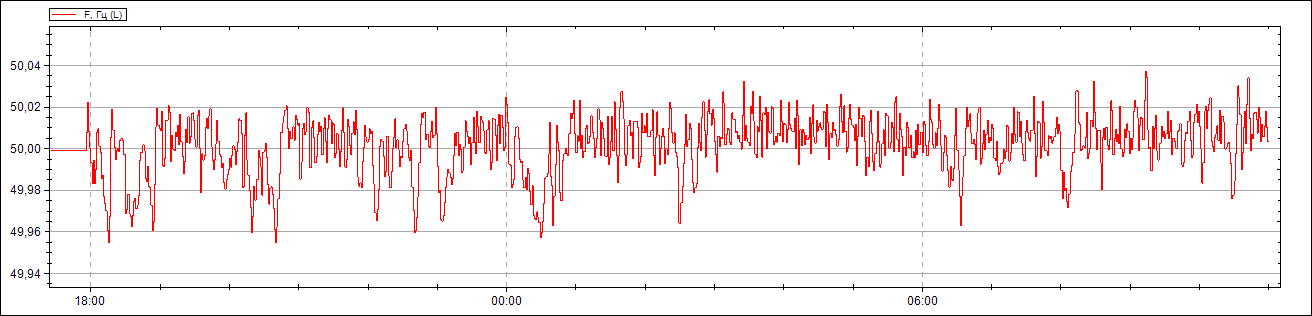 Рисунок П2.1 Результаты измерений отклонения частоты ПС 110\35\10 кВ «Мамыково», В-10кВ-Т-1 с 6.04.2015г. по 7.04.2015г.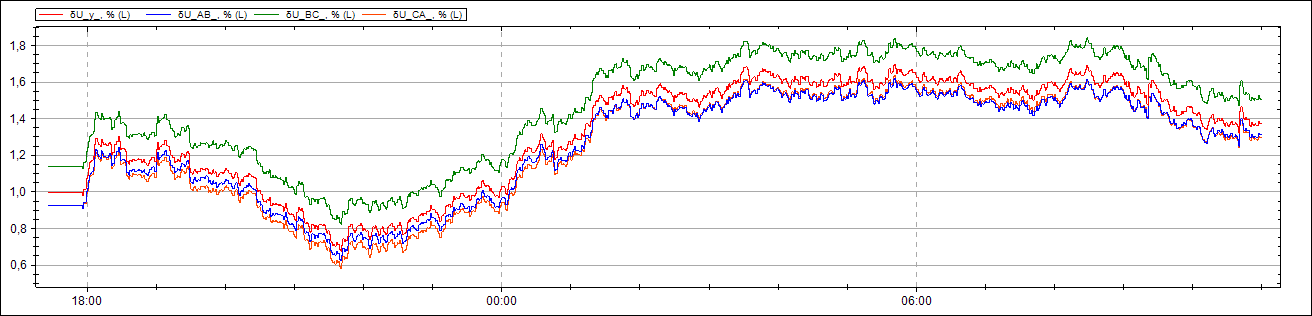 Рисунок П2.2 Результаты измерений отклонений напряжений ПС 110\35\10 кВ «Мамыково», В-10кВ-Т-1 с 6.04.2015г. по 7.04.2015г.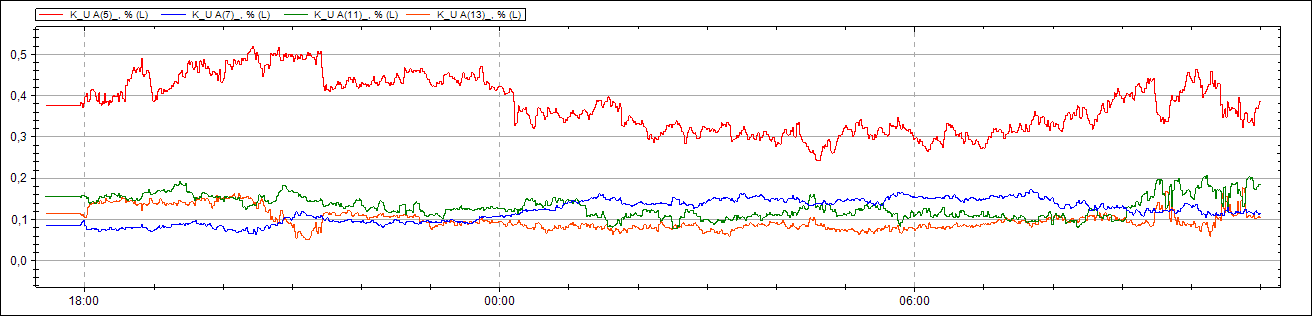 Рисунок П2.3 Результаты измерений усредненных значений гармонических составляющих нечетных гармоник, не кратных 3 (5,7,11,13), ПС 110\35\10 кВ «Мамыково», В-10кВ-Т-1 с 6.04.2015г. по 7.04.2015г.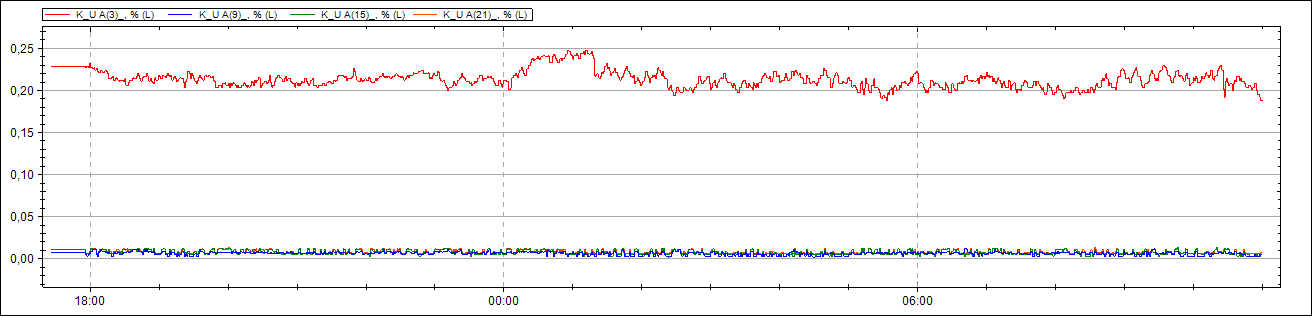 Рисунок П2.4 Результаты измерений усредненных значений гармонических составляющих нечетных гармоник, кратных 3 (3,9,15,21)ПС 110\35\10 кВ «Мамыково», В-10кВ-Т-1 с 6.04.2015г. по 7.04.2015г.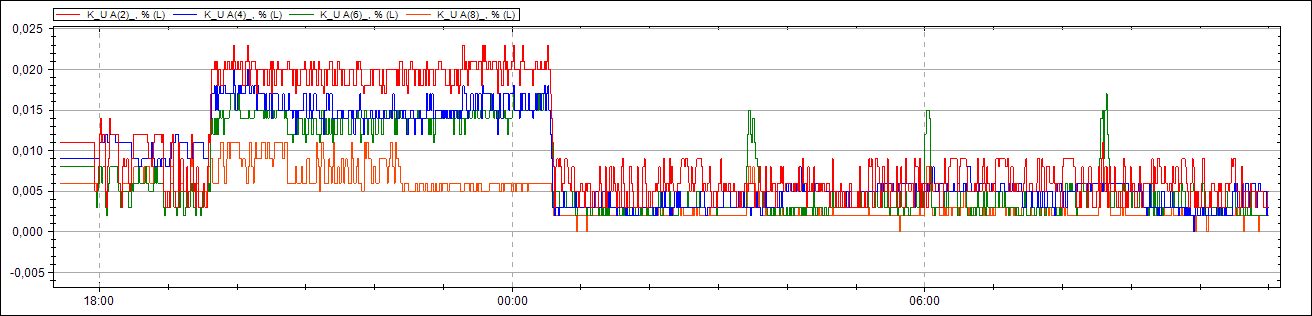 Рисунок П2.5 Результаты измерений усредненных значений гармонических составляющих нечетных гармоник, кратных 2 (2,4,6,8)ПС 110\35\10 кВ «Мамыково», В-10кВ-Т-1 с 6.04.2015г. по 7.04.2015г.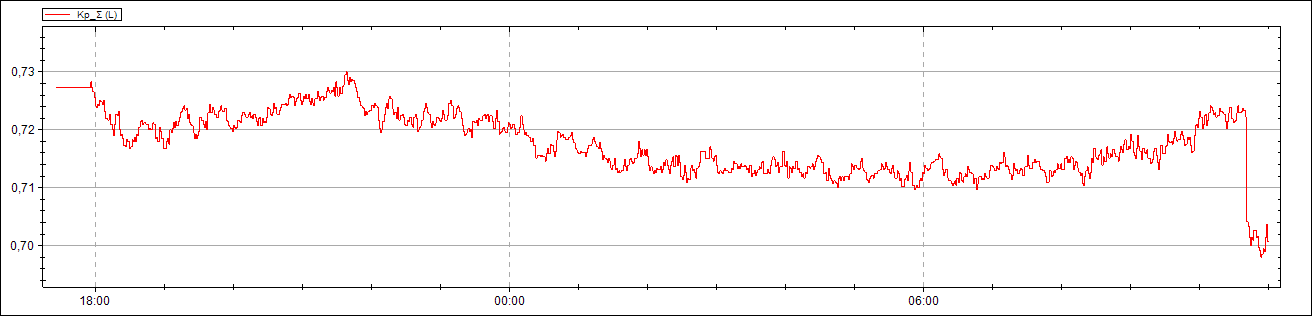 Рисунок П2.6 Результаты измерений усредненных значений коэффициента активной мощностиПС 110\35\10 кВ «Мамыково», В-10кВ-Т-1 с 6.04.2015г. по 7.04.2015г.Таблица 1 – Результаты измерений установившегося отклонения напряжения за 24 ч.                          В процентахТаблица 2 – Результаты измерений коэффициента искажения синусоидальности кривой напряженияВ процентахТаблица 3 – Результаты измерений коэффициента n-й гармонической составляющей напряженияВ процентахВ процентахТаблица 5 – Результаты измерений отклонения частоты           				В ГерцахТаблица 6 – Результаты измерения проваловТаблица 8 – Результаты измерения перенапряженийПриложение 2Рисунок П2.1 Результаты измерений отклонения частоты ПС 110\35\10 кВ «Мамыково», В-10кВ-Т-2 с 7.04.2015г. по 8.04.2015г.Рисунок П2.2 Результаты измерений отклонений напряжений ПС 110\35\10 кВ «Мамыково», В-10кВ-Т-2 с 7.04.2015г. по 8.04.2015г.Рисунок П2.3 Результаты измерений усредненных значений гармонических составляющих нечетных гармоник, не кратных 3 (5,7,11,13), ПС 110\35\10 кВ «Мамыково», В-10кВ-Т-2 с 7.04.2015г. по 8.04.2015г.Рисунок П2.4 Результаты измерений усредненных значений гармонических составляющих нечетных гармоник, кратных 3 (3,9,15,21)ПС 110\35\10 кВ «Мамыково», В-10кВ-Т-2 с 7.04.2015г. по 8.04.2015г.Рисунок П2.5 Результаты измерений усредненных значений гармонических составляющих нечетных гармоник, кратных 2 (2,4,6,8)ПС 110\35\10 кВ «Мамыково», В-10кВ-Т-2 с 7.04.2015г. по 8.04.2015г.Рисунок П2.6 Результаты измерений усредненных значений коэффициента активной мощностиПС 110\35\10 кВ «Мамыково», В-10кВ-Т-2 с 7.04.2015г. по 8.04.2015г.Таблица 1 – Результаты измерений установившегося отклонения напряжения за 24 ч.                          В процентахТаблица 2 – Результаты измерений коэффициента искажения синусоидальности кривой напряженияВ процентахТаблица 3 – Результаты измерений коэффициента n-й гармонической составляющей напряженияВ процентахТаблица 5 – Результаты измерений отклонения частоты           				В ГерцахТаблица 6 – Результаты измерения проваловТаблица 7 – Результаты измерения перенапряженийПриложение 2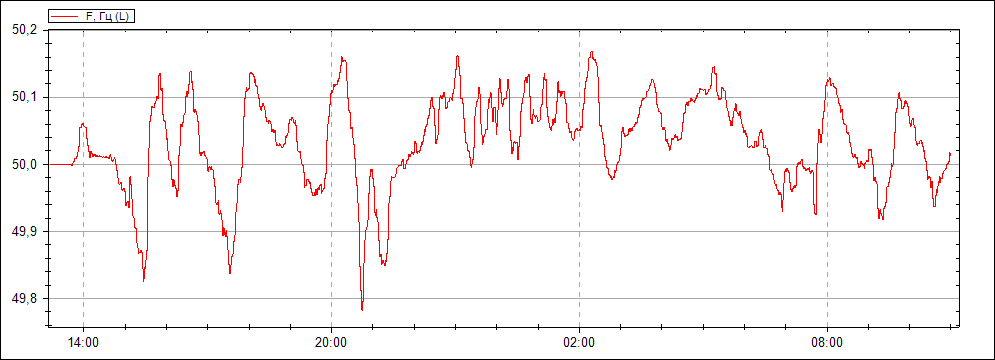 Рисунок П2.1 Результаты измерений отклонения частоты ПС 110\35\10 кВ «Мамыково», В-35кВ-Т-1 с 7.04.2015г. по 8.04.2015г.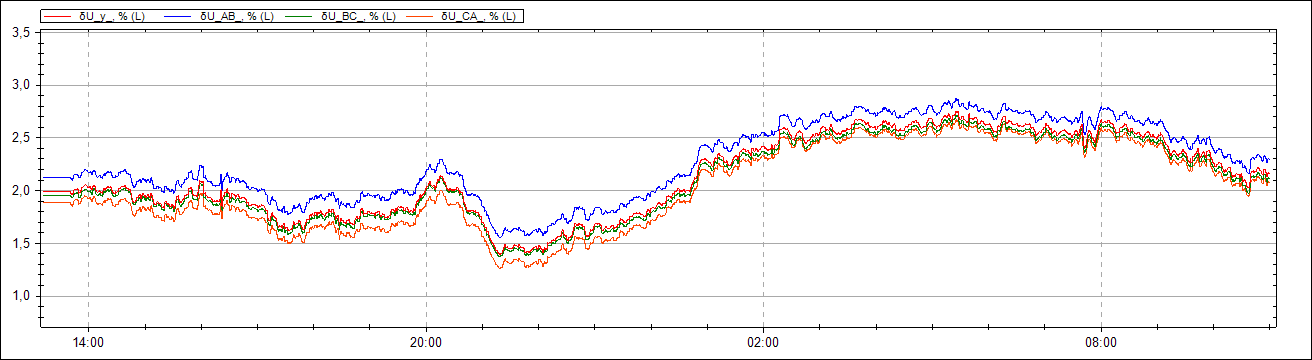 Рисунок П2.2 Результаты измерений отклонений напряжений ПС 110\35\10 кВ «Мамыково», В-35кВ-Т-1 с 7.04.2015г. по 8.04.2015г.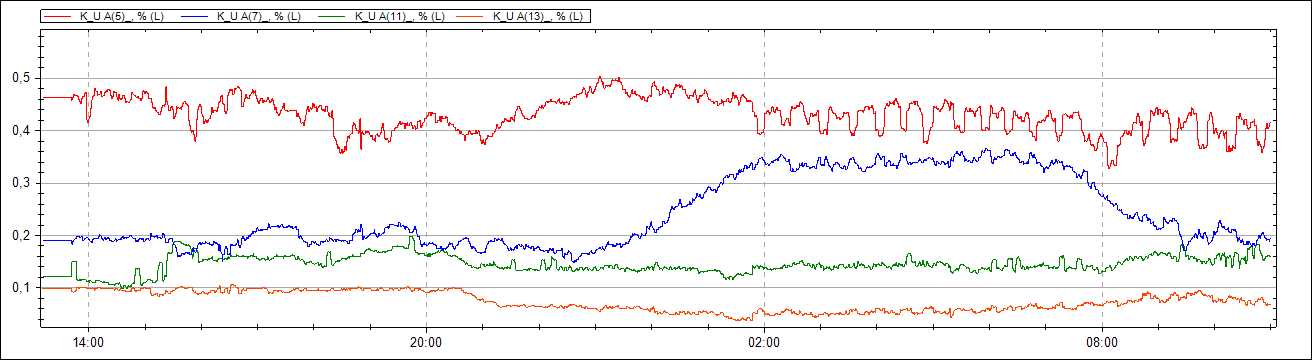 Рисунок П2.3 Результаты измерений усредненных значений гармонических составляющих нечетных гармоник, не кратных 3 (5,7,11,13), ПС 110\35\10 кВ «Мамыково», В-35кВ-Т-1 с 7.04.2015г. по 8.04.2015г.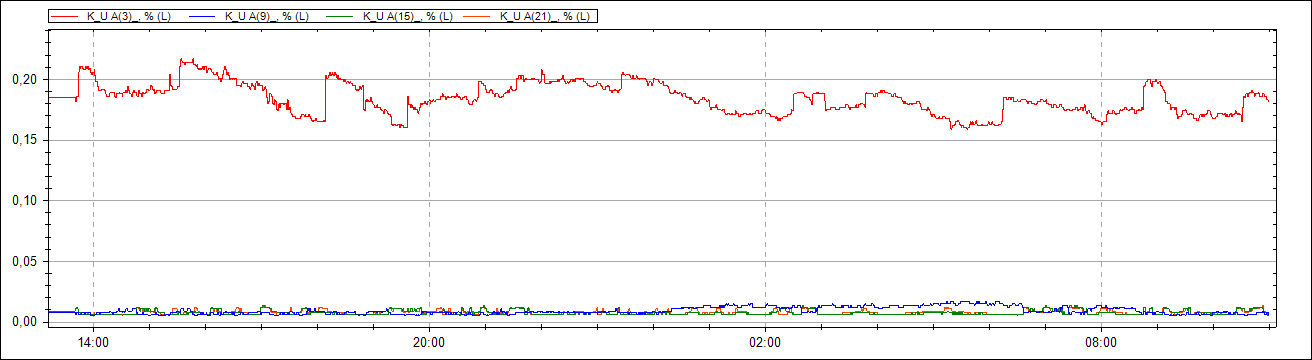 Рисунок П2.4 Результаты измерений усредненных значений гармонических составляющих нечетных гармоник, кратных 3 (3,9,15,21)ПС 110\35\10 кВ «Мамыково», В-35кВ-Т-1 с 7.04.2015г. по 8.04.2015г.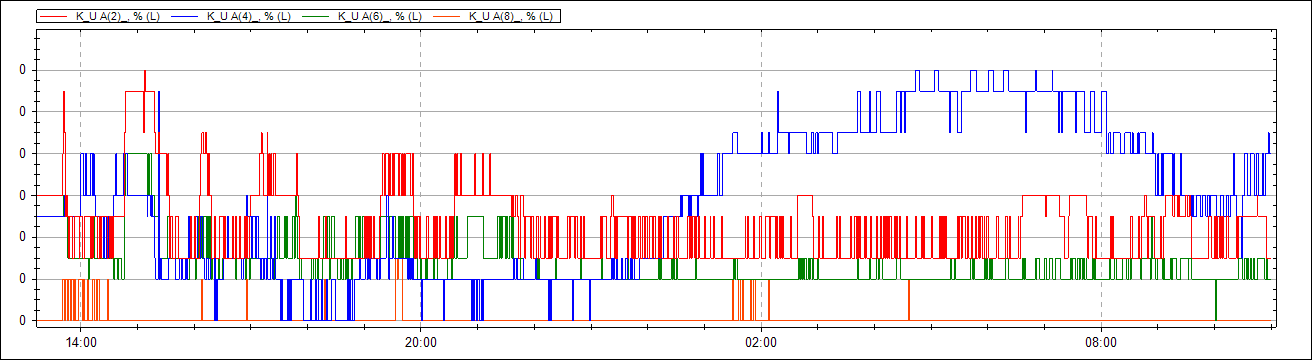 Рисунок П2.5 Результаты измерений усредненных значений гармонических составляющих нечетных гармоник, кратных 2 (2,4,6,8)ПС 110\35\10 кВ «Мамыково», В-35кВ-Т-1 с 7.04.2015г. по 8.04.2015г.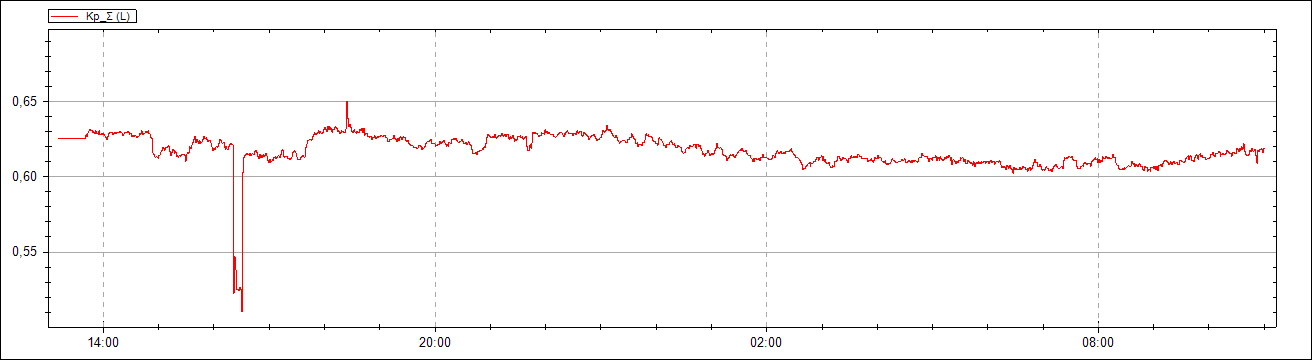 Рисунок П2.6 Результаты измерений усредненных значений коэффициента активной мощностиПС 110\35\10 кВ «Мамыково», В-35кВ-Т-1 с 7.04.2015г. по 8.04.2015г.Таблица 1 – Результаты измерений установившегося отклонения напряжения за 24 ч.                          В процентахТаблица 2 – Результаты измерений коэффициента искажения синусоидальности кривой напряженияВ процентахТаблица 3 – Результаты измерений коэффициента n-й гармонической составляющей напряженияВ процентахТаблица 5 – Результаты измерений отклонения частоты           				В ГерцахТаблица 6 – Результаты измерения проваловТаблица 7 – Результаты измерения перенапряженийПриложение 2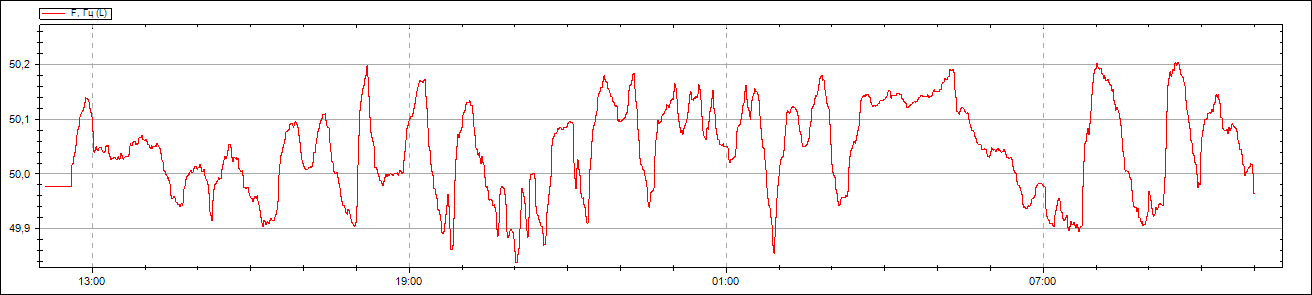 Рисунок П2.1 Результаты измерений отклонения частоты ПС 110\35\10 кВ «Мамыково», В-35кВ-Т-2 с 9.04.2015г. по 10.04.2015г.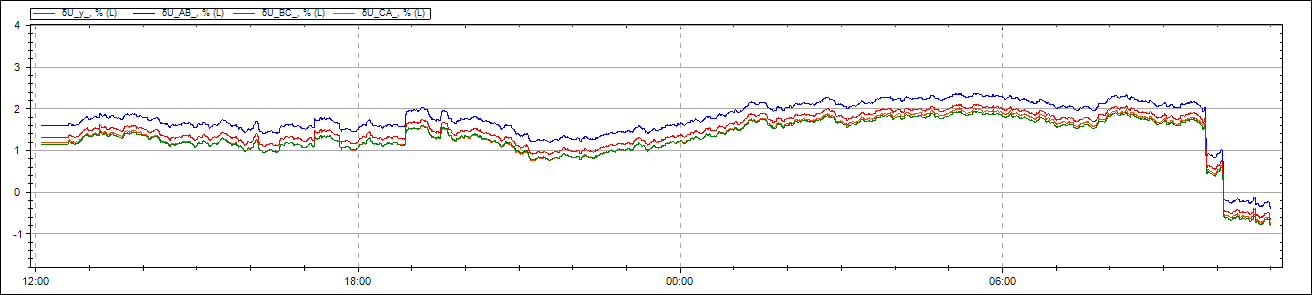 Рисунок П2.2 Результаты измерений отклонений напряжений ПС 110\35\10 кВ «Мамыково», В-35кВ-Т-2 с 9.04.2015г. по 10.04.2015г..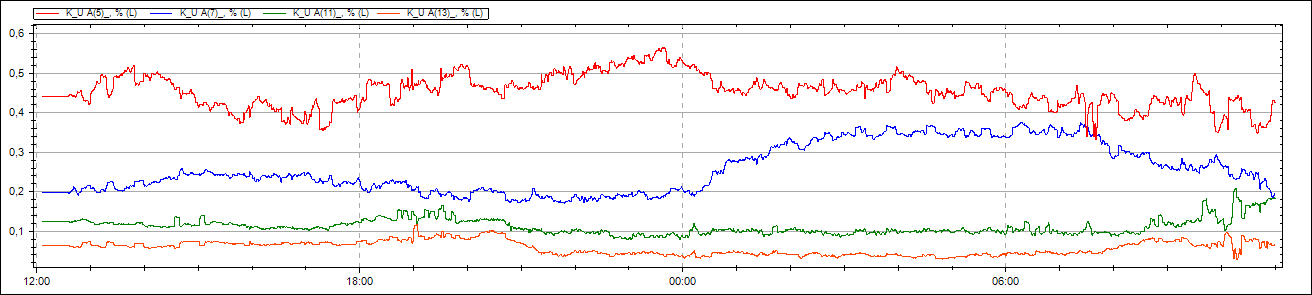 Рисунок П2.3 Результаты измерений усредненных значений гармонических составляющих нечетных гармоник, не кратных 3 (5,7,11,13), ПС 110\35\10 кВ «Мамыково», В-35кВ-Т-2 с 9.04.2015г. по 10.04.2015г.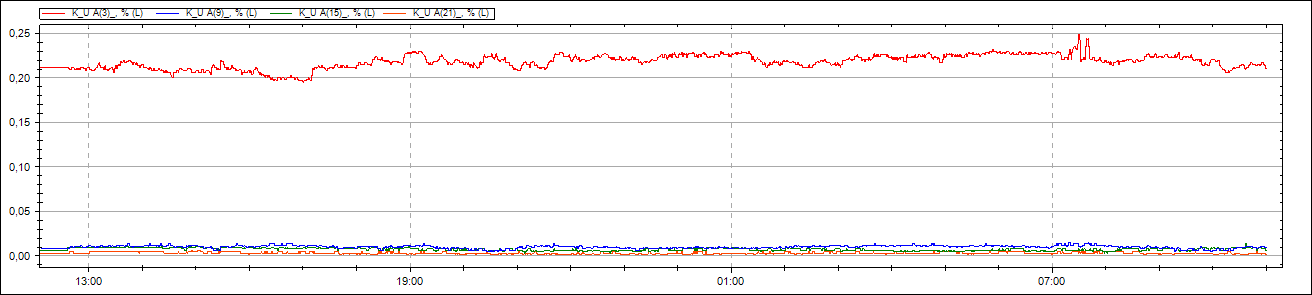 Рисунок П2.4 Результаты измерений усредненных значений гармонических составляющих нечетных гармоник, кратных 3 (3,9,15,21)ПС 110\35\10 кВ «Мамыково», В-35кВ-Т-2 с 9.04.2015г. по 10.04.2015г.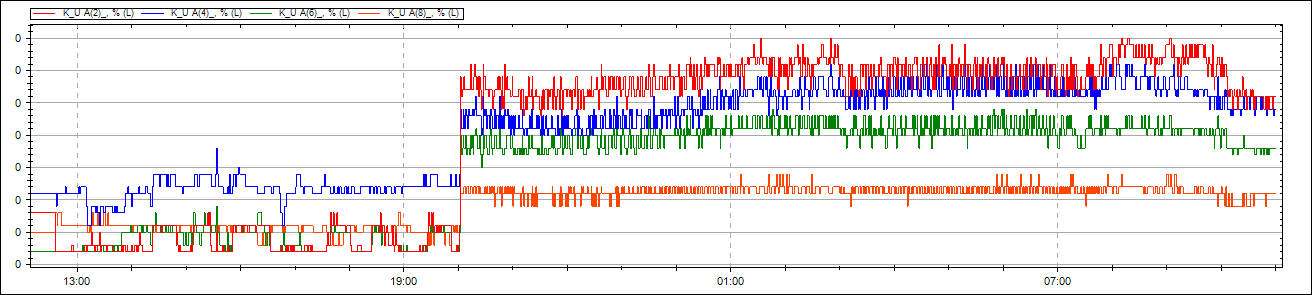 Рисунок П2.5 Результаты измерений усредненных значений гармонических составляющих нечетных гармоник, кратных 2 (2,4,6,8)ПС 110\35\10 кВ «Мамыково», В-35кВ-Т-2 с 9.04.2015г. по 10.04.2015г.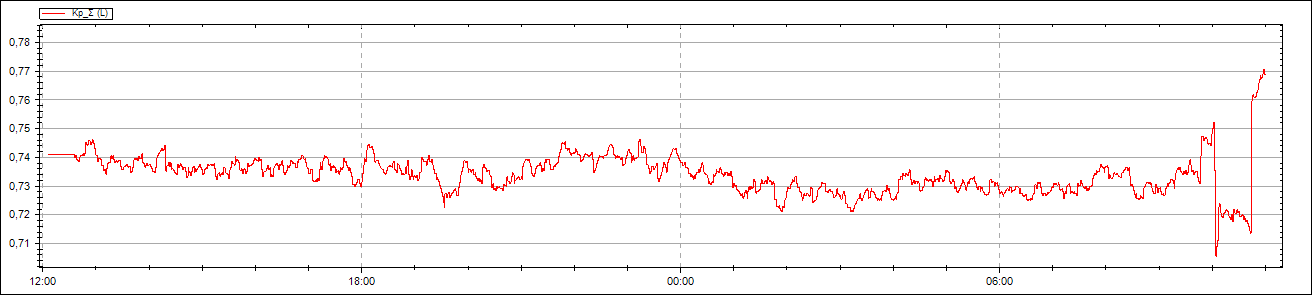 Рисунок П2.6 Результаты измерений усредненных значений коэффициента активной мощностиПС 110\35\10 кВ «Мамыково», В-35кВ-Т-2 с 9.04.2015г. по 10.04.2015г.Таблица 1 – Результаты измерений установившегося отклонения напряжения за 24 ч.                          В процентахТаблица 2 – Результаты измерений коэффициента искажения синусоидальности кривой напряженияВ процентахТаблица 3 – Результаты измерений коэффициента n-й гармонической составляющей напряженияВ процентахТаблица 5 – Результаты измерений отклонения частоты           				В ГерцахТаблица 6 – Результаты измерения проваловТаблица 7 – Результаты измерения перенапряженийПриложение 2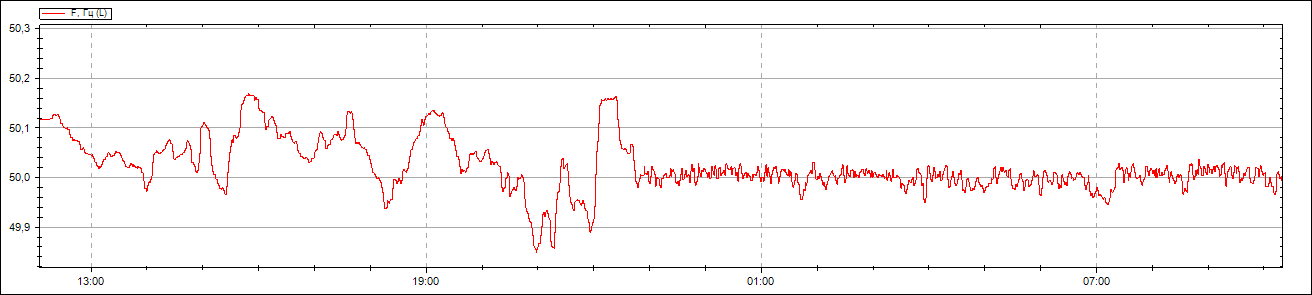 Рисунок П2.1 Результаты измерений отклонения частоты  КТП № 2465П с 10.04.2015г. по 11.04.2015г.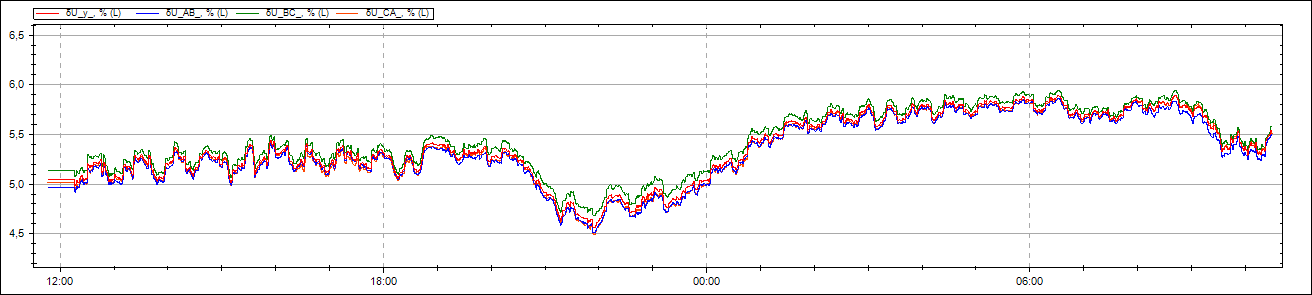 Рисунок П2.2 Результаты измерений отклонений напряжений  КТП № 2465П с 10.04.2015г. по 11.04.2015г..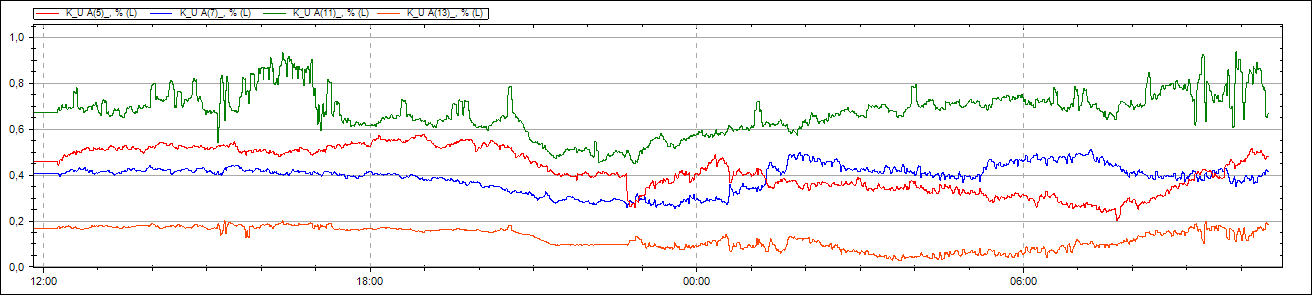 Рисунок П2.3 Результаты измерений усредненных значений гармонических составляющих нечетных гармоник, не кратных 3 (5,7,11,13),  КТП № 2465П с 10.04.2015г. по 11.04.2015г.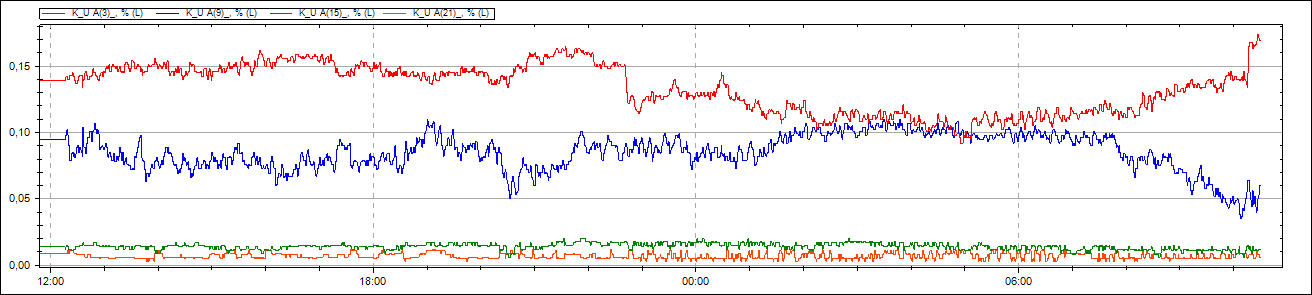 Рисунок П2.4 Результаты измерений усредненных значений гармонических составляющих нечетных гармоник, кратных 3 (3,9,15,21) КТП № 2465П с 10.04.2015г. по 11.04.2015г.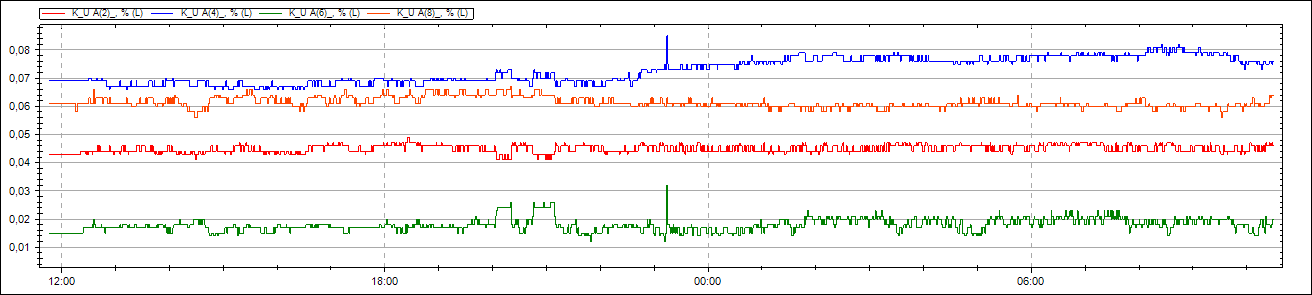 Рисунок П2.5 Результаты измерений усредненных значений гармонических составляющих нечетных гармоник, кратных 2 (2,4,6,8) КТП № 2465П с 10.04.2015г. по 11.04.2015г.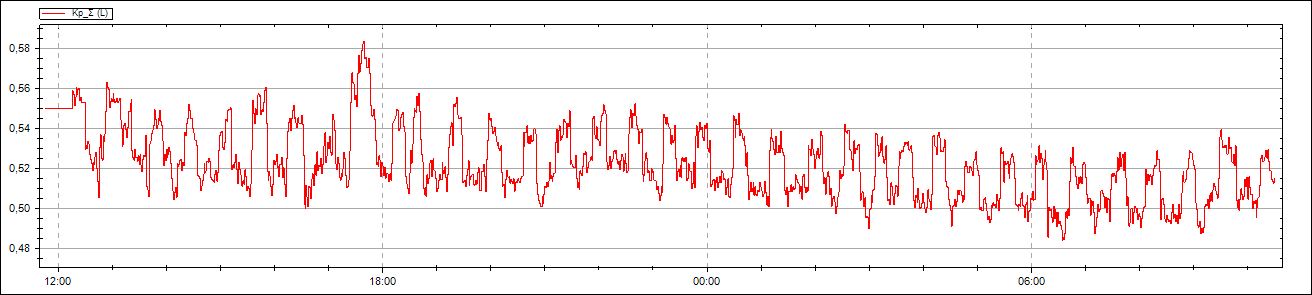 Рисунок П2.6 Результаты измерений усредненных значений коэффициента активной мощности КТП № 2465П с 10.04.2015г. по 11.04.2015г.Таблица 1 – Результаты измерений установившегося отклонения напряжения за 1 ч.                          В процентахТаблица 2 – Результаты измерений коэффициента искажения синусоидальности кривой напряженияВ процентахТаблица 3 – Результаты измерений коэффициента n-й гармонической составляющей напряженияВ процентахТаблица 5 – Результаты измерений отклонения частоты           				В ГерцахТаблица 6 – Результаты измерения проваловТаблица 7 – Результаты измерения перенапряженийПриложение 2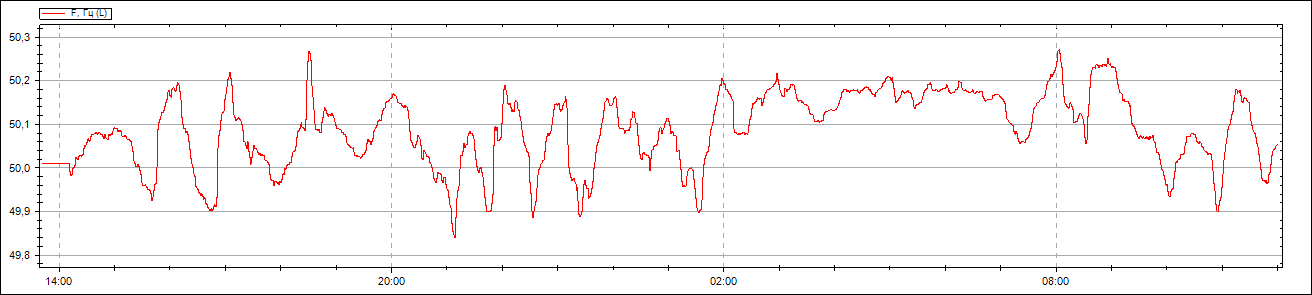 Рисунок П2.1 Результаты измерений отклонения частоты  КТП № 2381 Ввод с 11.04.2015г. по 12.04.2015г.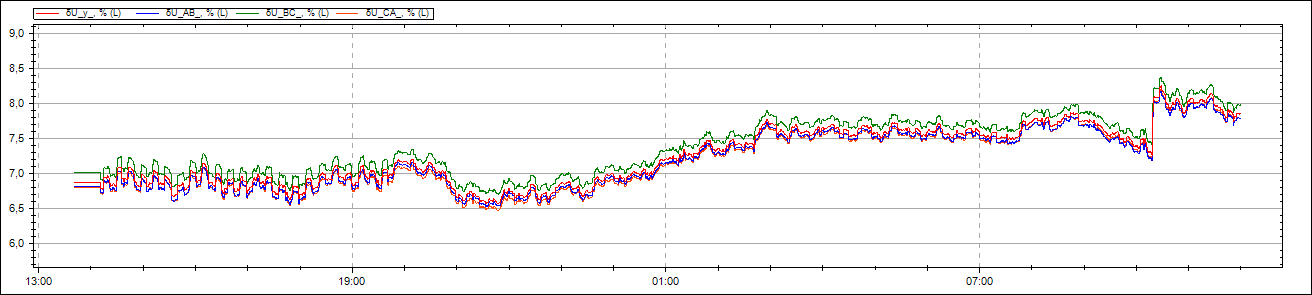 Рисунок П2.2 Результаты измерений отклонений напряжений  КТП № 2381 Ввод с 11.04.2015г. по 12.04.2015г..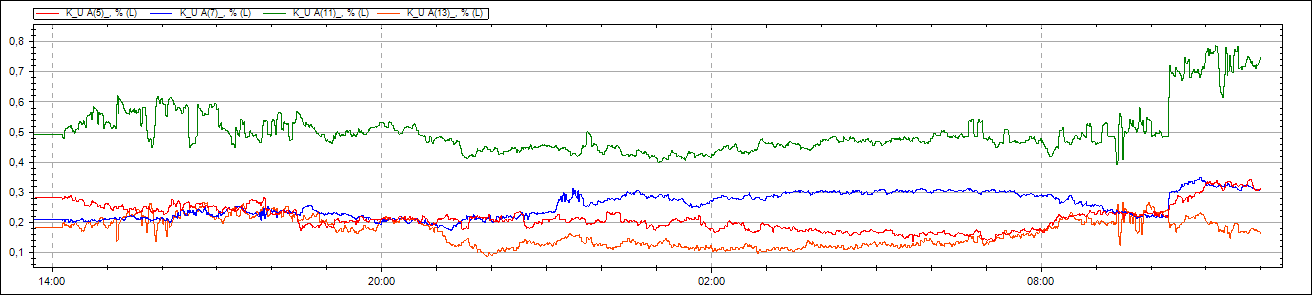 Рисунок П2.3 Результаты измерений усредненных значений гармонических составляющих нечетных гармоник, не кратных 3 (5,7,11,13),  КТП № 2381 Ввод с 11.04.2015г. по 12.04.2015г.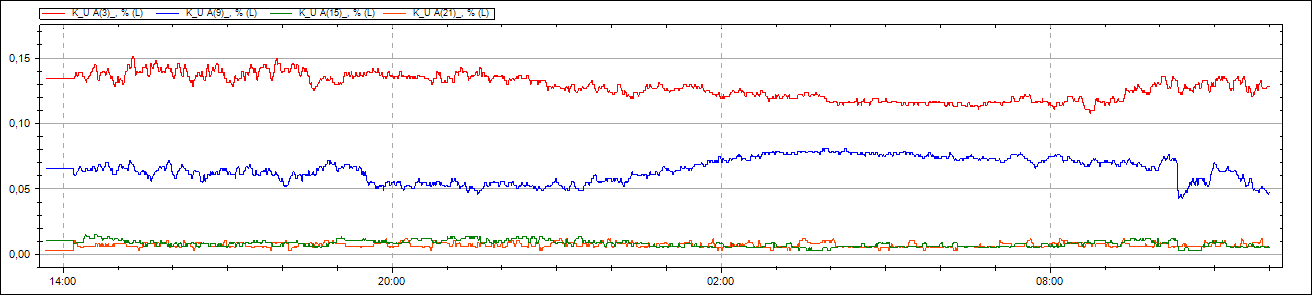 Рисунок П2.4 Результаты измерений усредненных значений гармонических составляющих нечетных гармоник, кратных 3 (3,9,15,21) КТП № 2381 Ввод с 11.04.2015г. по 12.04.2015г.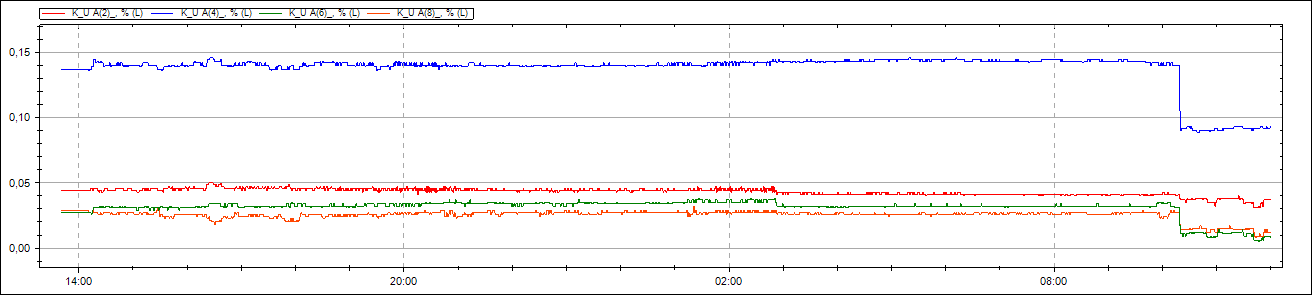 Рисунок П2.5 Результаты измерений усредненных значений гармонических составляющих нечетных гармоник, кратных 2 (2,4,6,8) КТП № 2381 Ввод с 11.04.2015г. по 12.04.2015г.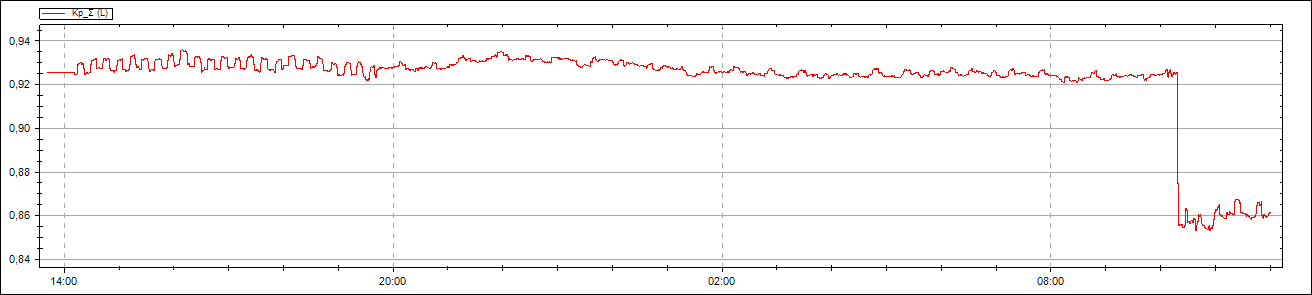 Рисунок П2.6 Результаты измерений усредненных значений коэффициента активной мощности КТП № 2381 Ввод с 11.04.2015г. по 12.04.2015г.СодержаниеСвидетельство о поверке……………………………………………..3Протоколы контроля качества электрической энергии..………..4Свидетельство о поверке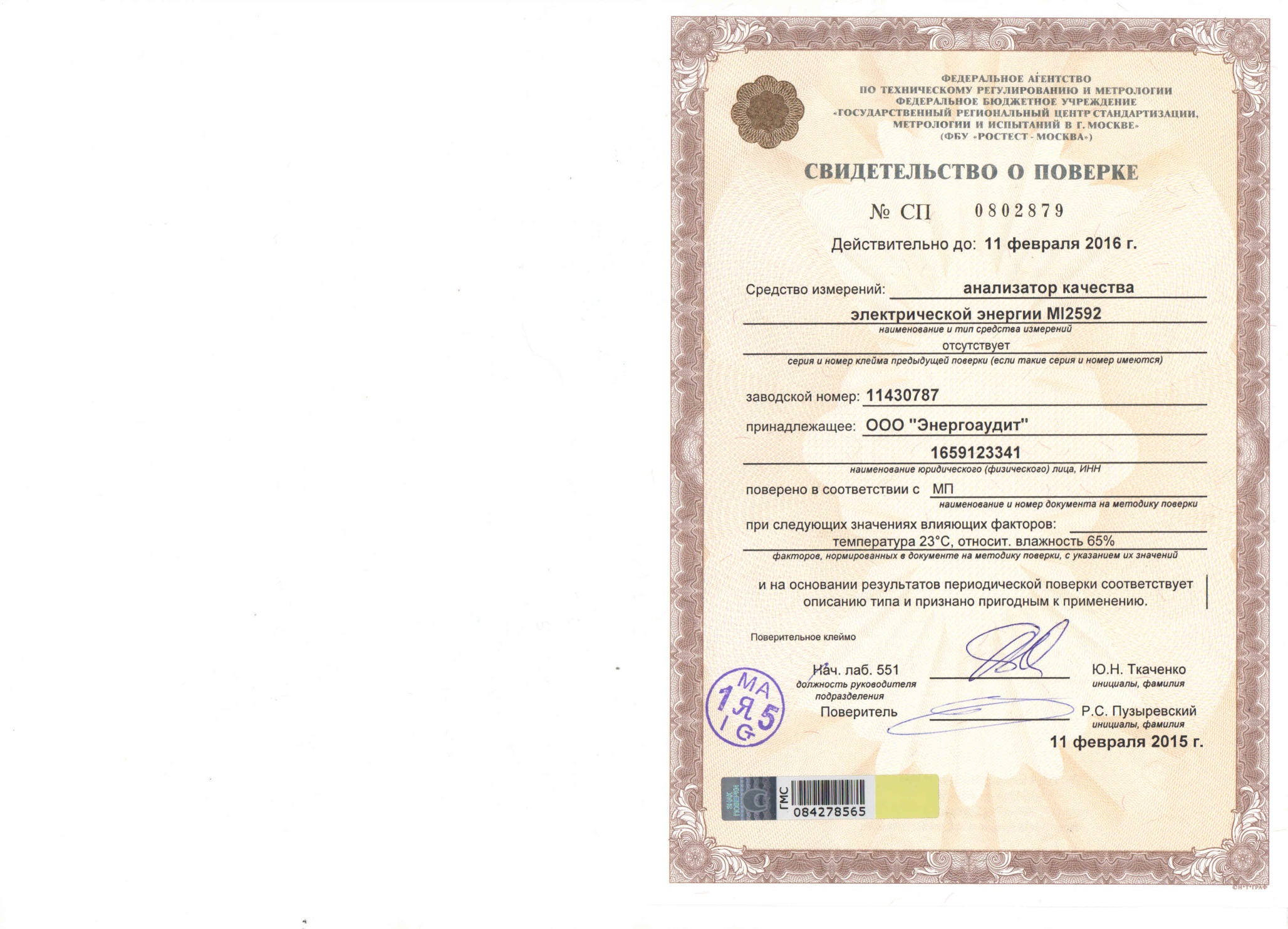 Протоколы контроля качества электрической энергии ПРОТОКОЛ №_1_ от 6 апреля 2015 г. ПРОТОКОЛ №_1_ от 6 апреля 2015 г. ПРОТОКОЛ №_1_ от 6 апреля 2015 г. ПРОТОКОЛ №_1_ от 6 апреля 2015 г. ПРОТОКОЛ №_1_ от 6 апреля 2015 г. ПРОТОКОЛ №_1_ от 6 апреля 2015 г. контроля качества электрической энергииконтроля качества электрической энергииконтроля качества электрической энергииконтроля качества электрической энергииконтроля качества электрической энергииконтроля качества электрической энергии1. Наименование организации, подразделения: ОАО «ТНП-Зюзеевнефть» 1. Наименование организации, подразделения: ОАО «ТНП-Зюзеевнефть» 1. Наименование организации, подразделения: ОАО «ТНП-Зюзеевнефть» 1. Наименование организации, подразделения: ОАО «ТНП-Зюзеевнефть» 1. Наименование организации, подразделения: ОАО «ТНП-Зюзеевнефть» 1. Наименование организации, подразделения: ОАО «ТНП-Зюзеевнефть» 2. Объект обследования: ПС 110\35\10 кВ «Мамыково»2. Объект обследования: ПС 110\35\10 кВ «Мамыково»2. Объект обследования: ПС 110\35\10 кВ «Мамыково»2. Объект обследования: ПС 110\35\10 кВ «Мамыково»2. Объект обследования: ПС 110\35\10 кВ «Мамыково»2. Объект обследования: ПС 110\35\10 кВ «Мамыково»3. Идентификационные данные пункта контроля: В-10кВ-Т-13. Идентификационные данные пункта контроля: В-10кВ-Т-13. Идентификационные данные пункта контроля: В-10кВ-Т-13. Идентификационные данные пункта контроля: В-10кВ-Т-13. Идентификационные данные пункта контроля: В-10кВ-Т-13. Идентификационные данные пункта контроля: В-10кВ-Т-13. Сроки проведения измерений: с «6» апреля 2015 г. по «7» апреля 2015 г.3. Сроки проведения измерений: с «6» апреля 2015 г. по «7» апреля 2015 г.3. Сроки проведения измерений: с «6» апреля 2015 г. по «7» апреля 2015 г.3. Сроки проведения измерений: с «6» апреля 2015 г. по «7» апреля 2015 г.3. Сроки проведения измерений: с «6» апреля 2015 г. по «7» апреля 2015 г.3. Сроки проведения измерений: с «6» апреля 2015 г. по «7» апреля 2015 г.4. Методика контроля КЭ4. Методика контроля КЭ4. Методика контроля КЭ4. Методика контроля КЭ4. Методика контроля КЭ4. Методика контроля КЭИзмерения проведены в соответствии с ГОСТ 32144-2013  Нормы качества электрической энергии  в системах электроснабжения общего назначения.Измерения проведены в соответствии с ГОСТ 32144-2013  Нормы качества электрической энергии  в системах электроснабжения общего назначения.Измерения проведены в соответствии с ГОСТ 32144-2013  Нормы качества электрической энергии  в системах электроснабжения общего назначения.Измерения проведены в соответствии с ГОСТ 32144-2013  Нормы качества электрической энергии  в системах электроснабжения общего назначения.Измерения проведены в соответствии с ГОСТ 32144-2013  Нормы качества электрической энергии  в системах электроснабжения общего назначения.Измерения проведены в соответствии с ГОСТ 32144-2013  Нормы качества электрической энергии  в системах электроснабжения общего назначения.6 Перечень средств измерений (СИ)6 Перечень средств измерений (СИ)6 Перечень средств измерений (СИ)6 Перечень средств измерений (СИ)6 Перечень средств измерений (СИ)6 Перечень средств измерений (СИ)6 Перечень средств измерений (СИ)Наименование СИТип СИЗаводской
 номер, 
год выпускаНомер 
свидетельства 
о поверке
и дата поверкиДата очередной
 поверкиДата очередной
 поверкиДата очередной
 поверкиАнализатор количества и качества электроэнергии трехфазный MI2492 PowerQMETREL MI2492 PowerQ11430787080287911.02.1511.02.1611.02.1611.02.16Результаты измерений показателей качества электрической энергии приведены в приложении 1 к настоящему протоколу. Результаты измерений показателей качества электрической энергии приведены в приложении 1 к настоящему протоколу. Результаты измерений показателей качества электрической энергии приведены в приложении 1 к настоящему протоколу. Результаты измерений показателей качества электрической энергии приведены в приложении 1 к настоящему протоколу. Результаты измерений показателей качества электрической энергии приведены в приложении 1 к настоящему протоколу. Результаты измерений показателей качества электрической энергии приведены в приложении 1 к настоящему протоколу. Результаты измерений показателей качества электрической энергии приведены в приложении 1 к настоящему протоколу. Результаты измерений мощности нагрузки  В-10кВ-Т-1 приведены в приложении 2 к настоящему протоколу.7. Температура наружного воздуха: –3 оС, Атм. давление 753 мм рт.ст.Результаты измерений мощности нагрузки  В-10кВ-Т-1 приведены в приложении 2 к настоящему протоколу.7. Температура наружного воздуха: –3 оС, Атм. давление 753 мм рт.ст.Результаты измерений мощности нагрузки  В-10кВ-Т-1 приведены в приложении 2 к настоящему протоколу.7. Температура наружного воздуха: –3 оС, Атм. давление 753 мм рт.ст.Результаты измерений мощности нагрузки  В-10кВ-Т-1 приведены в приложении 2 к настоящему протоколу.7. Температура наружного воздуха: –3 оС, Атм. давление 753 мм рт.ст.Результаты измерений мощности нагрузки  В-10кВ-Т-1 приведены в приложении 2 к настоящему протоколу.7. Температура наружного воздуха: –3 оС, Атм. давление 753 мм рт.ст.Результаты измерений мощности нагрузки  В-10кВ-Т-1 приведены в приложении 2 к настоящему протоколу.7. Температура наружного воздуха: –3 оС, Атм. давление 753 мм рт.ст.Результаты измерений мощности нагрузки  В-10кВ-Т-1 приведены в приложении 2 к настоящему протоколу.7. Температура наружного воздуха: –3 оС, Атм. давление 753 мм рт.ст.8. Заключение8. Заключение8. Заключение8. Заключение8. ЗаключениеКачество электрической энергии установленным требованиям (нормам) по:Качество электрической энергии установленным требованиям (нормам) по:Качество электрической энергии установленным требованиям (нормам) по:Качество электрической энергии установленным требованиям (нормам) по:Качество электрической энергии установленным требованиям (нормам) по:- установившемуся отклонению напряжения  соответствует;- установившемуся отклонению напряжения  соответствует;- установившемуся отклонению напряжения  соответствует;- установившемуся отклонению напряжения  соответствует;- установившемуся отклонению напряжения  соответствует;- коэффициенту искажения синусоидальности напряжения  соответствует;- коэффициенту искажения синусоидальности напряжения  соответствует;- коэффициенту искажения синусоидальности напряжения  соответствует;- коэффициенту искажения синусоидальности напряжения  соответствует;- коэффициенту искажения синусоидальности напряжения  соответствует;- коэффициенту гармонической составляющей напряжения соответствует;- коэффициенту гармонической составляющей напряжения соответствует;- коэффициенту гармонической составляющей напряжения соответствует;- коэффициенту гармонической составляющей напряжения соответствует;- коэффициенту гармонической составляющей напряжения соответствует;- коэффициенту несимметрии напряжений по обратной последовательности соответствует;- коэффициенту несимметрии напряжений по обратной последовательности соответствует;- коэффициенту несимметрии напряжений по обратной последовательности соответствует;- коэффициенту несимметрии напряжений по обратной последовательности соответствует;- коэффициенту несимметрии напряжений по обратной последовательности соответствует;- коэффициенту несимметрии напряжений по нулевой последовательности соответствует;- коэффициенту несимметрии напряжений по нулевой последовательности соответствует;- коэффициенту несимметрии напряжений по нулевой последовательности соответствует;- коэффициенту несимметрии напряжений по нулевой последовательности соответствует;- коэффициенту несимметрии напряжений по нулевой последовательности соответствует;- отклонению частоты соответствует;- отклонению частоты соответствует;- отклонению частоты соответствует;- отклонению частоты соответствует;- отклонению частоты соответствует;- длительности провала напряжения соответствует.- длительности провала напряжения соответствует.- длительности провала напряжения соответствует.- длительности провала напряжения соответствует.- длительности провала напряжения соответствует.ПриложенияПриложенияПриложенияПриложенияПриложения1  Результаты измерений показателей качества электрической энергии,  В-10кВ-Т-1 (приложение 2,  рисунок П.2.1-П2.5)1  Результаты измерений показателей качества электрической энергии,  В-10кВ-Т-1 (приложение 2,  рисунок П.2.1-П2.5)1  Результаты измерений показателей качества электрической энергии,  В-10кВ-Т-1 (приложение 2,  рисунок П.2.1-П2.5)1  Результаты измерений показателей качества электрической энергии,  В-10кВ-Т-1 (приложение 2,  рисунок П.2.1-П2.5)1  Результаты измерений показателей качества электрической энергии,  В-10кВ-Т-1 (приложение 2,  рисунок П.2.1-П2.5)2 Результаты измерений коэффициента активной мощности В-10кВ-Т-1 (приложение 2,  рисунок П.2.6).2 Результаты измерений коэффициента активной мощности В-10кВ-Т-1 (приложение 2,  рисунок П.2.6).2 Результаты измерений коэффициента активной мощности В-10кВ-Т-1 (приложение 2,  рисунок П.2.6).2 Результаты измерений коэффициента активной мощности В-10кВ-Т-1 (приложение 2,  рисунок П.2.6).2 Результаты измерений коэффициента активной мощности В-10кВ-Т-1 (приложение 2,  рисунок П.2.6).Инженер электрик
 ООО «Энергоаудит»:________________/Иванов Р.В,(подпись)(Ф.И.О.)Главный энергетик 
ОАО «ТНП-Зюзеевнефть»  
________________/Евлентьев П.Г.(подпись)(Ф.И.О.)Приложение 1Приложение 1Приложение 1Приложение 1Приложение 1Приложение 1Приложение 1Приложение 1Приложение 1Приложение 1К протоколу испытанийК протоколу испытанийК протоколу испытанийК протоколу испытанийК протоколу испытанийК протоколу испытанийК протоколу испытанийК протоколу испытанийК протоколу испытанийК протоколу испытанийэлектрической энергииэлектрической энергииэлектрической энергииэлектрической энергииэлектрической энергииэлектрической энергииэлектрической энергииэлектрической энергииэлектрической энергииэлектрической энергииот «___» _______________ 20___ г.от «___» _______________ 20___ г.от «___» _______________ 20___ г.от «___» _______________ 20___ г.от «___» _______________ 20___ г.от «___» _______________ 20___ г.от «___» _______________ 20___ г.от «___» _______________ 20___ г.от «___» _______________ 20___ г.от «___» _______________ 20___ г.Результаты измерений показателей качества электрической энергии (ПКЭ) представлены в таблицах 1 – 7.Результаты измерений показателей качества электрической энергии (ПКЭ) представлены в таблицах 1 – 7.Результаты измерений показателей качества электрической энергии (ПКЭ) представлены в таблицах 1 – 7.Результаты измерений показателей качества электрической энергии (ПКЭ) представлены в таблицах 1 – 7.Результаты измерений показателей качества электрической энергии (ПКЭ) представлены в таблицах 1 – 7.Результаты измерений показателей качества электрической энергии (ПКЭ) представлены в таблицах 1 – 7.Результаты измерений показателей качества электрической энергии (ПКЭ) представлены в таблицах 1 – 7.Результаты измерений показателей качества электрической энергии (ПКЭ) представлены в таблицах 1 – 7.Результаты измерений показателей качества электрической энергии (ПКЭ) представлены в таблицах 1 – 7.Результаты измерений показателей качества электрической энергии (ПКЭ) представлены в таблицах 1 – 7.Дата и время начала измерений:Дата и время начала измерений:Дата и время начала измерений:Дата и время начала измерений:6.04.2015 17:556.04.2015 17:556.04.2015 17:556.04.2015 17:556.04.2015 17:556.04.2015 17:55Дата и время окончания измерений:Дата и время окончания измерений:Дата и время окончания измерений:Дата и время окончания измерений:7.04.2015 11:007.04.2015 11:007.04.2015 11:007.04.2015 11:007.04.2015 11:007.04.2015 11:00Суточный режим нагрузокСуточный режим нагрузокСуточный режим нагрузокСуточный режим нагрузокСуточный режим нагрузокСуточный режим нагрузокСуточный режим нагрузокСуточный режим нагрузокСуточный режим нагрузокСуточный режим нагрузокОбозначение ПКЭРезультат измеренийНормативное значениеT1T2Обозначение ПКЭРезультат измеренийНормативное значениеT1T2Обозначение ПКЭРезультат измеренийНормативное значениеT1T2Обозначение ПКЭРезультат измеренийНормативное значениеT1T2Напряжение по прямой последовательностиНапряжение по прямой последовательностиНапряжение по прямой последовательностиНапряжение по прямой последовательностиНапряжение по прямой последовательностиНапряжение междуфазное ABНапряжение междуфазное ABНапряжение междуфазное ABНапряжение междуфазное ABНапряжение междуфазное ABδUн0,77-5,000,00δUн0,73-5,000,00δUв1,665,000,00δUв1,595,000,00δUнм0,68-10,000,00δUнм0,62-10,000,00δUнб1,7010,000,00δUнб1,6210,000,00Напряжение междуфазное BCНапряжение междуфазное BCНапряжение междуфазное BCНапряжение междуфазное BCНапряжение междуфазное BCНапряжение междуфазное CAНапряжение междуфазное CAНапряжение междуфазное CAНапряжение междуфазное CAНапряжение междуфазное CAδUн0,91-5,000,00δUн0,68-5,000,00δUв1,815,000,00δUв1,605,000,00δUнм0,82-10,000,00δUнм0,58-10,000,00δUнб1,8410,000,00δUнб1,6310,000,00Погрешность измеренийПогрешность измеренийПогрешность измеренийПогрешность измеренийПогрешность измеренийПогрешность измеренийПогрешность измеренийПогрешность измеренийПогрешность измеренийПогрешность измеренийОбозначениеОбозначениеФактическое значениеФактическое значениеФактическое значениеФактическое значениеПредел допускаемого значенияПредел допускаемого значенияПредел допускаемого значенияПредел допускаемого значенияΔδUΔδU±0,2% (абс.)±0,2% (абс.)±0,2% (абс.)±0,2% (абс.)±0,5% (абс.)±0,5% (абс.)±0,5% (абс.)±0,5% (абс.)Обозначение ПКЭФаза ABФаза ABФаза ABФаза BCФаза BCФаза BCФаза CAФаза CAФаза CAНорма-тивное значениеОбозначение ПКЭРезультат измеренийT1T2Результат измеренийT1T2Результат измеренийT1T2Норма-тивное значениеОбозначение ПКЭРезультат измеренийT1T2Результат измеренийT1T2Результат измеренийT1T2Норма-тивное значениеKU в - 0,00 - 0,00 - 0,002,00KU нб0,600,000,700,000,500,003,00Погрешность измеренийПогрешность измеренийПогрешность измеренийПогрешность измеренийПогрешность измеренийПогрешность измеренийПогрешность измеренийПогрешность измеренийПогрешность измеренийПогрешность измеренийПогрешность измеренийОбозначениеОбозначениеОбозначениеРезультатРезультатРезультатРезультатРезультатНормативное значениеНормативное значениеНормативное значениеΔKuΔKuΔKuпри Ku < 1,0 ±0,05% (абс.);                      при Ku ≥ 1,0 ±5% (отн.)при Ku < 1,0 ±0,05% (абс.);                      при Ku ≥ 1,0 ±5% (отн.)при Ku < 1,0 ±0,05% (абс.);                      при Ku ≥ 1,0 ±5% (отн.)при Ku < 1,0 ±0,05% (абс.);                      при Ku ≥ 1,0 ±5% (отн.)при Ku < 1,0 ±0,05% (абс.);                      при Ku ≥ 1,0 ±5% (отн.)±10% (отн.)±10% (отн.)±10% (отн.)ΔKuΔKuΔKuпри Ku < 1,0 ±0,05% (абс.);                      при Ku ≥ 1,0 ±5% (отн.)при Ku < 1,0 ±0,05% (абс.);                      при Ku ≥ 1,0 ±5% (отн.)при Ku < 1,0 ±0,05% (абс.);                      при Ku ≥ 1,0 ±5% (отн.)при Ku < 1,0 ±0,05% (абс.);                      при Ku ≥ 1,0 ±5% (отн.)при Ku < 1,0 ±0,05% (абс.);                      при Ku ≥ 1,0 ±5% (отн.)±10% (отн.)±10% (отн.)±10% (отн.)nРезультат измеренийРезультат измеренийРезультат измеренийРезультат измеренийРезультат измеренийРезультат измеренийРезультат измеренийРезультат измеренийРезультат измеренийРезультат измеренийРезультат измеренийРезультат измеренийНормативное значениеНормативное значениеnФаза ABФаза ABФаза ABФаза ABФаза BCФаза BCФаза BCФаза BCФаза CAФаза CAФаза CAФаза CAНормативное значениеНормативное значениеnKU(n) вKU(n) нбT1T2KU(n) вKU(n) нбT1T2KU(n) вKU(n) нбT1T2KU(n) нормKU(n) пред2 - 0,000,000,00 - 0,000,000,00 - 0,000,000,000,500,803 - 0,300,000,00 - 0,200,000,00 - 0,100,000,000,801,104 - 0,000,000,00 - 0,000,000,00 - 0,000,000,000,300,505 - 0,500,000,00 - 0,700,000,00 - 0,500,000,001,502,306 - 0,000,000,00 - 0,000,000,00 - 0,000,000,000,200,307 - 0,200,000,00 - 0,300,000,00 - 0,300,000,001,001,508 - 0,000,000,00 - 0,000,000,00 - 0,000,000,000,200,309 - 0,000,000,00 - 0,000,000,00 - 0,000,000,000,200,3010 - 0,000,000,00 - 0,000,000,00 - 0,000,000,000,200,3011 - 0,200,000,00 - 0,200,000,00 - 0,200,000,001,001,5012 - 0,000,000,00 - 0,000,000,00 - 0,000,000,000,200,3013 - 0,200,000,00 - 0,200,000,00 - 0,200,000,000,701,0014 - 0,000,000,00 - 0,000,000,00 - 0,000,000,000,200,3015 - 0,000,000,00 - 0,000,000,00 - 0,000,000,000,200,3016 - 0,000,000,00 - 0,000,000,00 - 0,000,000,000,200,3017 - 0,100,000,00 - 0,100,000,00 - 0,100,000,000,500,8018 - 0,000,000,00 - 0,000,000,00 - 0,000,000,000,200,3019 - 0,000,000,00 - 0,000,000,00 - 0,000,000,000,400,6020 - 0,000,000,00 - 0,000,000,00 - 0,000,000,000,200,3021 - 0,000,000,00 - 0,000,000,00 - 0,000,000,000,200,3022 - 0,000,000,00 - 0,000,000,00 - 0,000,000,000,200,3023 - 0,000,000,00 - 0,000,000,00 - 0,000,000,000,400,6024 - 0,000,000,00 - 0,000,000,00 - 0,000,000,000,200,3025 - 0,000,000,00 - 0,000,000,00 - 0,000,000,000,400,6026 - 0,000,000,00 - 0,000,000,00 - 0,000,000,000,200,3027 - 0,000,000,00 - 0,000,000,00 - 0,000,000,000,200,3028 - 0,000,000,00 - 0,000,000,00 - 0,000,000,000,200,3029 - 0,000,000,00 - 0,000,000,00 - 0,000,000,000,400,6030 - 0,000,000,00 - 0,000,000,00 - 0,000,000,000,200,3031 - 0,000,000,00 - 0,000,000,00 - 0,000,000,000,400,5032 - 0,000,000,00 - 0,000,000,00 - 0,000,000,000,200,3033 - 0,000,000,00 - 0,000,000,00 - 0,000,000,000,200,3034 - 0,000,000,00 - 0,000,000,00 - 0,000,000,000,200,3035 - 0,000,000,00 - 0,000,000,00 - 0,000,000,000,300,5036 - 0,000,000,00 - 0,000,000,00 - 0,000,000,000,200,3037 - 0,000,000,00 - 0,000,000,00 - 0,000,000,000,300,5038 - 0,000,000,00 - 0,000,000,00 - 0,000,000,000,200,3039 - 0,000,000,00 - 0,000,000,00 - 0,000,000,000,200,3040 - 0,000,000,00 - 0,000,000,00 - 0,000,000,000,200,30Погрешность измеренийПогрешность измеренийПогрешность измеренийПогрешность измеренийПогрешность измеренийПогрешность измеренийПогрешность измеренийПогрешность измеренийПогрешность измеренийПогрешность измеренийПогрешность измеренийПогрешность измеренийПогрешность измеренийПогрешность измеренийПогрешность измеренийОбозначениеОбозначениеОбозначениеОбозначениеОбозначениеФактическое значениеФактическое значениеФактическое значениеФактическое значениеФактическое значениеНормативное значениеНормативное значениеНормативное значениеНормативное значениеНормативное значениеΔKu(n)ΔKu(n)ΔKu(n)ΔKu(n)ΔKu(n)при Ku(n) < 1,0 ±0,05% (абс.);                         при Ku(n) ≥ 1,0 ±5% (отн.)при Ku(n) < 1,0 ±0,05% (абс.);                         при Ku(n) ≥ 1,0 ±5% (отн.)при Ku(n) < 1,0 ±0,05% (абс.);                         при Ku(n) ≥ 1,0 ±5% (отн.)при Ku(n) < 1,0 ±0,05% (абс.);                         при Ku(n) ≥ 1,0 ±5% (отн.)при Ku(n) < 1,0 ±0,05% (абс.);                         при Ku(n) ≥ 1,0 ±5% (отн.)при Ku(n) < 1,0 ±0,05% (абс.);                         при Ku(n) ≥ 1,0 ±5% (отн.)при Ku(n) < 1,0 ±0,05% (абс.);                         при Ku(n) ≥ 1,0 ±5% (отн.)при Ku(n) < 1,0 ±0,05% (абс.);                         при Ku(n) ≥ 1,0 ±5% (отн.)при Ku(n) < 1,0 ±0,05% (абс.);                         при Ku(n) ≥ 1,0 ±5% (отн.)при Ku(n) < 1,0 ±0,05% (абс.);                         при Ku(n) ≥ 1,0 ±5% (отн.)ΔKu(n)ΔKu(n)ΔKu(n)ΔKu(n)ΔKu(n)при Ku(n) < 1,0 ±0,05% (абс.);                         при Ku(n) ≥ 1,0 ±5% (отн.)при Ku(n) < 1,0 ±0,05% (абс.);                         при Ku(n) ≥ 1,0 ±5% (отн.)при Ku(n) < 1,0 ±0,05% (абс.);                         при Ku(n) ≥ 1,0 ±5% (отн.)при Ku(n) < 1,0 ±0,05% (абс.);                         при Ku(n) ≥ 1,0 ±5% (отн.)при Ku(n) < 1,0 ±0,05% (абс.);                         при Ku(n) ≥ 1,0 ±5% (отн.)при Ku(n) < 1,0 ±0,05% (абс.);                         при Ku(n) ≥ 1,0 ±5% (отн.)при Ku(n) < 1,0 ±0,05% (абс.);                         при Ku(n) ≥ 1,0 ±5% (отн.)при Ku(n) < 1,0 ±0,05% (абс.);                         при Ku(n) ≥ 1,0 ±5% (отн.)при Ku(n) < 1,0 ±0,05% (абс.);                         при Ku(n) ≥ 1,0 ±5% (отн.)при Ku(n) < 1,0 ±0,05% (абс.);                         при Ku(n) ≥ 1,0 ±5% (отн.)Таблица 4 – Результаты измерений коэффициента несимметрии напряжений по обратной последовательностиТаблица 4 – Результаты измерений коэффициента несимметрии напряжений по обратной последовательностиОбозначение ПКЭОбозначение ПКЭРезультат измеренийРезультат измеренийНормативное значениеНормативное значениеНормативное значениеT1T1T2T2Обозначение ПКЭОбозначение ПКЭРезультат измеренийРезультат измеренийНормативное значениеНормативное значениеНормативное значениеT1T1T2T2K2U вK2U в--2,002,002,000,000,00K2U нбK2U нб0,160,164,004,004,000,000,00Погрешность измеренийПогрешность измеренийПогрешность измеренийПогрешность измеренийПогрешность измеренийПогрешность измеренийПогрешность измеренийПогрешность измеренийПогрешность измеренийПогрешность измеренийПогрешность измеренийОбозначениеОбозначениеФактическое значениеФактическое значениеФактическое значениеФактическое значениеФактическое значениеПредел допускаемого значенияПредел допускаемого значенияПредел допускаемого значенияПредел допускаемого значенияΔK2uΔK2u±0,2% (абс.)±0,2% (абс.)±0,2% (абс.)±0,2% (абс.)±0,2% (абс.)±0,3% (абс.)±0,3% (абс.)±0,3% (абс.)±0,3% (абс.)Обозначение ПКЭОбозначение ПКЭРезультат измеренийРезультат измеренийНормативное значениеНормативное значениеНормативное значениеT1T1T2T2Обозначение ПКЭОбозначение ПКЭРезультат измеренийРезультат измеренийНормативное значениеНормативное значениеНормативное значениеT1T1T2T2ΔfнΔfн-0,03-0,03-0,20-0,20-0,200,000,00ΔfвΔfв0,030,030,200,200,200,000,00ΔfнмΔfнм-0,05-0,05-0,40-0,40-0,400,000,00ΔfнбΔfнб0,040,040,400,400,400,000,00Погрешность измеренийПогрешность измеренийПогрешность измеренийПогрешность измеренийПогрешность измеренийПогрешность измеренийПогрешность измеренийПогрешность измеренийПогрешность измеренийПогрешность измеренийПогрешность измеренийОбозначениеОбозначениеФактическое значениеФактическое значениеФактическое значениеФактическое значениеФактическое значениеПредел допускаемого значенияПредел допускаемого значенияПредел допускаемого значенияПредел допускаемого значенияΔΔfΔΔf±0,01 Гц. (абс.)±0,01 Гц. (абс.)±0,01 Гц. (абс.)±0,01 Гц. (абс.)±0,01 Гц. (абс.)±0,03 Гц. (абс.)±0,03 Гц. (абс.)±0,03 Гц. (абс.)±0,03 Гц. (абс.)Результаты измерения проваловРезультаты измерения проваловРезультаты измерения проваловРезультаты измерения проваловНапряжениеUAUBUcКоличество000Суммарная продолжительность, с00:00:00.00000:00:00.00000:00:00.000Максимальная глубина, %0,000,000,00Результаты измерения перенапряженийРезультаты измерения перенапряженийРезультаты измерения перенапряженийРезультаты измерения перенапряженийНапряжениеUAUBUcКоличество000Суммарная продолжительность, с00:00:00.00000:00:00.00000:00:00.000Максимальное перенапряжение1,001,001,00Инженер электрик
 ООО «Энергоаудит»:________________/Иванов Р.В.(подпись)(Ф.И.О.)Главный энергетик 
ОАО «ТНП-Зюзеевнефть»  
________________/Евлентьев П.Г.(подпись)(Ф.И.О.)ПРОТОКОЛ №_2_ от 7 апреля 2015 г. ПРОТОКОЛ №_2_ от 7 апреля 2015 г. ПРОТОКОЛ №_2_ от 7 апреля 2015 г. ПРОТОКОЛ №_2_ от 7 апреля 2015 г. ПРОТОКОЛ №_2_ от 7 апреля 2015 г. ПРОТОКОЛ №_2_ от 7 апреля 2015 г. контроля качества электрической энергииконтроля качества электрической энергииконтроля качества электрической энергииконтроля качества электрической энергииконтроля качества электрической энергииконтроля качества электрической энергии1. Наименование организации, подразделения: ОАО «ТНП-Зюзеевнефть»1. Наименование организации, подразделения: ОАО «ТНП-Зюзеевнефть»1. Наименование организации, подразделения: ОАО «ТНП-Зюзеевнефть»1. Наименование организации, подразделения: ОАО «ТНП-Зюзеевнефть»1. Наименование организации, подразделения: ОАО «ТНП-Зюзеевнефть»1. Наименование организации, подразделения: ОАО «ТНП-Зюзеевнефть»2. Объект обследования: ПС 110\35\10 кВ «Мамыково»2. Объект обследования: ПС 110\35\10 кВ «Мамыково»2. Объект обследования: ПС 110\35\10 кВ «Мамыково»2. Объект обследования: ПС 110\35\10 кВ «Мамыково»2. Объект обследования: ПС 110\35\10 кВ «Мамыково»2. Объект обследования: ПС 110\35\10 кВ «Мамыково»3. Идентификационные данные пункта контроля: В-10 кВ-Т-23. Идентификационные данные пункта контроля: В-10 кВ-Т-23. Идентификационные данные пункта контроля: В-10 кВ-Т-23. Идентификационные данные пункта контроля: В-10 кВ-Т-23. Идентификационные данные пункта контроля: В-10 кВ-Т-23. Идентификационные данные пункта контроля: В-10 кВ-Т-23. Сроки проведения измерений: с «7» апреля 2015 г. по «8» апреля 2015 г.3. Сроки проведения измерений: с «7» апреля 2015 г. по «8» апреля 2015 г.3. Сроки проведения измерений: с «7» апреля 2015 г. по «8» апреля 2015 г.3. Сроки проведения измерений: с «7» апреля 2015 г. по «8» апреля 2015 г.3. Сроки проведения измерений: с «7» апреля 2015 г. по «8» апреля 2015 г.3. Сроки проведения измерений: с «7» апреля 2015 г. по «8» апреля 2015 г.4. Методика контроля КЭ4. Методика контроля КЭ4. Методика контроля КЭ4. Методика контроля КЭ4. Методика контроля КЭ4. Методика контроля КЭИзмерения проведены в соответствии с ГОСТ 32144-2013  Нормы качества электрической энергии  в системах электроснабжения общего назначения.Измерения проведены в соответствии с ГОСТ 32144-2013  Нормы качества электрической энергии  в системах электроснабжения общего назначения.Измерения проведены в соответствии с ГОСТ 32144-2013  Нормы качества электрической энергии  в системах электроснабжения общего назначения.Измерения проведены в соответствии с ГОСТ 32144-2013  Нормы качества электрической энергии  в системах электроснабжения общего назначения.Измерения проведены в соответствии с ГОСТ 32144-2013  Нормы качества электрической энергии  в системах электроснабжения общего назначения.Измерения проведены в соответствии с ГОСТ 32144-2013  Нормы качества электрической энергии  в системах электроснабжения общего назначения.6 Перечень средств измерений (СИ)6 Перечень средств измерений (СИ)6 Перечень средств измерений (СИ)6 Перечень средств измерений (СИ)6 Перечень средств измерений (СИ)6 Перечень средств измерений (СИ)6 Перечень средств измерений (СИ)Наименование СИТип СИЗаводской
 номер, 
год выпускаНомер 
свидетельства 
о поверке
и дата поверкиДата очередной
 поверкиДата очередной
 поверкиДата очередной
 поверкиАнализатор количества и качества электроэнергии трехфазный MI2492 PowerQMETREL MI2492 PowerQ11430787080287911.02.1511.02.1611.02.1611.02.16Результаты измерений показателей качества электрической энергии приведены в приложении 1 к настоящему протоколу. Результаты измерений показателей качества электрической энергии приведены в приложении 1 к настоящему протоколу. Результаты измерений показателей качества электрической энергии приведены в приложении 1 к настоящему протоколу. Результаты измерений показателей качества электрической энергии приведены в приложении 1 к настоящему протоколу. Результаты измерений показателей качества электрической энергии приведены в приложении 1 к настоящему протоколу. Результаты измерений показателей качества электрической энергии приведены в приложении 1 к настоящему протоколу. Результаты измерений показателей качества электрической энергии приведены в приложении 1 к настоящему протоколу. Результаты измерений коэффициента мощности нагрузки  В-10 кВ-Т-2 приведены в приложении 2 к настоящему протоколу.7. Температура наружного воздуха: – 2 оС, Атм. давление 763 мм рт.ст.Результаты измерений коэффициента мощности нагрузки  В-10 кВ-Т-2 приведены в приложении 2 к настоящему протоколу.7. Температура наружного воздуха: – 2 оС, Атм. давление 763 мм рт.ст.Результаты измерений коэффициента мощности нагрузки  В-10 кВ-Т-2 приведены в приложении 2 к настоящему протоколу.7. Температура наружного воздуха: – 2 оС, Атм. давление 763 мм рт.ст.Результаты измерений коэффициента мощности нагрузки  В-10 кВ-Т-2 приведены в приложении 2 к настоящему протоколу.7. Температура наружного воздуха: – 2 оС, Атм. давление 763 мм рт.ст.Результаты измерений коэффициента мощности нагрузки  В-10 кВ-Т-2 приведены в приложении 2 к настоящему протоколу.7. Температура наружного воздуха: – 2 оС, Атм. давление 763 мм рт.ст.Результаты измерений коэффициента мощности нагрузки  В-10 кВ-Т-2 приведены в приложении 2 к настоящему протоколу.7. Температура наружного воздуха: – 2 оС, Атм. давление 763 мм рт.ст.Результаты измерений коэффициента мощности нагрузки  В-10 кВ-Т-2 приведены в приложении 2 к настоящему протоколу.7. Температура наружного воздуха: – 2 оС, Атм. давление 763 мм рт.ст.8. Заключение8. Заключение8. Заключение8. Заключение8. ЗаключениеКачество электрической энергии установленным требованиям (нормам) по:Качество электрической энергии установленным требованиям (нормам) по:Качество электрической энергии установленным требованиям (нормам) по:Качество электрической энергии установленным требованиям (нормам) по:Качество электрической энергии установленным требованиям (нормам) по:- установившемуся отклонению напряжения  соответствует;- установившемуся отклонению напряжения  соответствует;- установившемуся отклонению напряжения  соответствует;- установившемуся отклонению напряжения  соответствует;- установившемуся отклонению напряжения  соответствует;- коэффициенту искажения синусоидальности напряжения  соответствует;- коэффициенту искажения синусоидальности напряжения  соответствует;- коэффициенту искажения синусоидальности напряжения  соответствует;- коэффициенту искажения синусоидальности напряжения  соответствует;- коэффициенту искажения синусоидальности напряжения  соответствует;- коэффициенту гармонической составляющей напряжения соответствует;- коэффициенту гармонической составляющей напряжения соответствует;- коэффициенту гармонической составляющей напряжения соответствует;- коэффициенту гармонической составляющей напряжения соответствует;- коэффициенту гармонической составляющей напряжения соответствует;- коэффициенту несимметрии напряжений по обратной последовательности соответствует;- коэффициенту несимметрии напряжений по обратной последовательности соответствует;- коэффициенту несимметрии напряжений по обратной последовательности соответствует;- коэффициенту несимметрии напряжений по обратной последовательности соответствует;- коэффициенту несимметрии напряжений по обратной последовательности соответствует;- отклонению частоты соответствует;- отклонению частоты соответствует;- отклонению частоты соответствует;- отклонению частоты соответствует;- отклонению частоты соответствует;- длительности провала напряжения соответствует.- длительности провала напряжения соответствует.- длительности провала напряжения соответствует.- длительности провала напряжения соответствует.- длительности провала напряжения соответствует.ПриложенияПриложенияПриложенияПриложенияПриложения1  Результаты измерений показателей качества электрической энергии,  В-10 кВ-Т-2 (приложение 2,  рисунок П.2.1-П2.5)1  Результаты измерений показателей качества электрической энергии,  В-10 кВ-Т-2 (приложение 2,  рисунок П.2.1-П2.5)1  Результаты измерений показателей качества электрической энергии,  В-10 кВ-Т-2 (приложение 2,  рисунок П.2.1-П2.5)1  Результаты измерений показателей качества электрической энергии,  В-10 кВ-Т-2 (приложение 2,  рисунок П.2.1-П2.5)1  Результаты измерений показателей качества электрической энергии,  В-10 кВ-Т-2 (приложение 2,  рисунок П.2.1-П2.5)2 Результаты измерений потребляемой активной мощности В-10 кВ-Т-2 (приложение 2,  рисунок П.2.6).2 Результаты измерений потребляемой активной мощности В-10 кВ-Т-2 (приложение 2,  рисунок П.2.6).2 Результаты измерений потребляемой активной мощности В-10 кВ-Т-2 (приложение 2,  рисунок П.2.6).2 Результаты измерений потребляемой активной мощности В-10 кВ-Т-2 (приложение 2,  рисунок П.2.6).2 Результаты измерений потребляемой активной мощности В-10 кВ-Т-2 (приложение 2,  рисунок П.2.6).Инженер группы энергоаудита
 ООО «Энергоаудит»:________________/Иванов Р.В.(подпись)(Ф.И.О.)Главный энергетик 
ОАО «ТНП-Зюзеевнефть» 
________________/Евлентьев П.Г.(подпись)(Ф.И.О.)Приложение 1Приложение 1Приложение 1Приложение 1Приложение 1Приложение 1Приложение 1Приложение 1Приложение 1Приложение 1К протоколу испытанийК протоколу испытанийК протоколу испытанийК протоколу испытанийК протоколу испытанийК протоколу испытанийК протоколу испытанийК протоколу испытанийК протоколу испытанийК протоколу испытанийэлектрической энергииэлектрической энергииэлектрической энергииэлектрической энергииэлектрической энергииэлектрической энергииэлектрической энергииэлектрической энергииэлектрической энергииэлектрической энергииот «___» _______________ 20___ г.от «___» _______________ 20___ г.от «___» _______________ 20___ г.от «___» _______________ 20___ г.от «___» _______________ 20___ г.от «___» _______________ 20___ г.от «___» _______________ 20___ г.от «___» _______________ 20___ г.от «___» _______________ 20___ г.от «___» _______________ 20___ г.Результаты измерений показателей качества электрической энергии (ПКЭ) представлены в таблицах 1 – 7.Результаты измерений показателей качества электрической энергии (ПКЭ) представлены в таблицах 1 – 7.Результаты измерений показателей качества электрической энергии (ПКЭ) представлены в таблицах 1 – 7.Результаты измерений показателей качества электрической энергии (ПКЭ) представлены в таблицах 1 – 7.Результаты измерений показателей качества электрической энергии (ПКЭ) представлены в таблицах 1 – 7.Результаты измерений показателей качества электрической энергии (ПКЭ) представлены в таблицах 1 – 7.Результаты измерений показателей качества электрической энергии (ПКЭ) представлены в таблицах 1 – 7.Результаты измерений показателей качества электрической энергии (ПКЭ) представлены в таблицах 1 – 7.Результаты измерений показателей качества электрической энергии (ПКЭ) представлены в таблицах 1 – 7.Результаты измерений показателей качества электрической энергии (ПКЭ) представлены в таблицах 1 – 7.Дата и время начала измерений:Дата и время начала измерений:Дата и время начала измерений:Дата и время начала измерений:7.04.2015 11:207.04.2015 11:207.04.2015 11:207.04.2015 11:207.04.2015 11:207.04.2015 11:20Дата и время окончания измерений:Дата и время окончания измерений:Дата и время окончания измерений:Дата и время окончания измерений:8.04.2015 11:008.04.2015 11:008.04.2015 11:008.04.2015 11:008.04.2015 11:008.04.2015 11:00Суточный режим нагрузокСуточный режим нагрузокСуточный режим нагрузокСуточный режим нагрузокСуточный режим нагрузокСуточный режим нагрузокСуточный режим нагрузокСуточный режим нагрузокСуточный режим нагрузокСуточный режим нагрузокОбозначение ПКЭРезультат измеренийНормативное значениеT1T2Обозначение ПКЭРезультат измеренийНормативное значениеT1T2Обозначение ПКЭРезультат измеренийНормативное значениеT1T2Обозначение ПКЭРезультат измеренийНормативное значениеT1T2Напряжение по прямой последовательностиНапряжение по прямой последовательностиНапряжение по прямой последовательностиНапряжение по прямой последовательностиНапряжение по прямой последовательностиНапряжение междуфазное ABНапряжение междуфазное ABНапряжение междуфазное ABНапряжение междуфазное ABНапряжение междуфазное ABδUн1,17-5,000,00δUн1,14-5,000,00δUв2,145,000,00δUв2,075,000,00δUнм1,13-10,000,00δUнм1,09-10,000,00δUнб2,1810,000,00δUнб2,1310,000,00Напряжение междуфазное BCНапряжение междуфазное BCНапряжение междуфазное BCНапряжение междуфазное BCНапряжение междуфазное BCНапряжение междуфазное CAНапряжение междуфазное CAНапряжение междуфазное CAНапряжение междуфазное CAНапряжение междуфазное CAδUн1,32-5,000,00δUн1,07-5,000,00δUв2,285,000,00δUв2,075,000,00δUнм1,28-10,000,00δUнм1,02-10,000,00δUнб2,3110,000,00δUнб2,1110,000,00Погрешность измеренийПогрешность измеренийПогрешность измеренийПогрешность измеренийПогрешность измеренийПогрешность измеренийПогрешность измеренийПогрешность измеренийПогрешность измеренийПогрешность измеренийОбозначениеОбозначениеФактическое значениеФактическое значениеФактическое значениеФактическое значениеПредел допускаемого значенияПредел допускаемого значенияПредел допускаемого значенияПредел допускаемого значенияΔδUΔδU±0,2% (абс.)±0,2% (абс.)±0,2% (абс.)±0,2% (абс.)±0,5% (абс.)±0,5% (абс.)±0,5% (абс.)±0,5% (абс.)Обозначение ПКЭФаза ABФаза ABФаза ABФаза BCФаза BCФаза BCФаза CAФаза CAФаза CAНорма-тивное значениеОбозначение ПКЭРезультат измеренийT1T2Результат измеренийT1T2Результат измеренийT1T2Норма-тивное значениеОбозначение ПКЭРезультат измеренийT1T2Результат измеренийT1T2Результат измеренийT1T2Норма-тивное значениеKU в - 0,00 - 0,00 - 0,002,00KU нб0,600,000,800,000,700,003,00Погрешность измеренийПогрешность измеренийПогрешность измеренийПогрешность измеренийПогрешность измеренийПогрешность измеренийПогрешность измеренийПогрешность измеренийПогрешность измеренийПогрешность измеренийПогрешность измеренийОбозначениеОбозначениеОбозначениеРезультатРезультатРезультатРезультатРезультатНормативное значениеНормативное значениеНормативное значениеΔKuΔKuΔKuпри Ku < 1,0 ±0,05% (абс.);                      при Ku ≥ 1,0 ±5% (отн.)при Ku < 1,0 ±0,05% (абс.);                      при Ku ≥ 1,0 ±5% (отн.)при Ku < 1,0 ±0,05% (абс.);                      при Ku ≥ 1,0 ±5% (отн.)при Ku < 1,0 ±0,05% (абс.);                      при Ku ≥ 1,0 ±5% (отн.)при Ku < 1,0 ±0,05% (абс.);                      при Ku ≥ 1,0 ±5% (отн.)±10% (отн.)±10% (отн.)±10% (отн.)ΔKuΔKuΔKuпри Ku < 1,0 ±0,05% (абс.);                      при Ku ≥ 1,0 ±5% (отн.)при Ku < 1,0 ±0,05% (абс.);                      при Ku ≥ 1,0 ±5% (отн.)при Ku < 1,0 ±0,05% (абс.);                      при Ku ≥ 1,0 ±5% (отн.)при Ku < 1,0 ±0,05% (абс.);                      при Ku ≥ 1,0 ±5% (отн.)при Ku < 1,0 ±0,05% (абс.);                      при Ku ≥ 1,0 ±5% (отн.)±10% (отн.)±10% (отн.)±10% (отн.)nРезультат измеренийРезультат измеренийРезультат измеренийРезультат измеренийРезультат измеренийРезультат измеренийРезультат измеренийРезультат измеренийРезультат измеренийРезультат измеренийРезультат измеренийРезультат измеренийНормативное значениеНормативное значениеnФаза ABФаза ABФаза ABФаза ABФаза BCФаза BCФаза BCФаза BCФаза CAФаза CAФаза CAФаза CAНормативное значениеНормативное значениеnKU(n) вKU(n) нбT1T2KU(n) вKU(n) нбT1T2KU(n) вKU(n) нбT1T2KU(n) нормKU(n) пред2 - 0,100,000,00 - 0,100,000,00 - 0,100,000,000,500,803 - 0,300,000,00 - 0,200,000,00 - 0,100,000,000,801,104 - 0,100,000,00 - 0,000,000,00 - 0,000,000,000,300,505 - 0,500,000,00 - 0,700,000,00 - 0,600,000,001,502,306 - 0,100,000,00 - 0,000,000,00 - 0,000,000,000,200,307 - 0,300,000,00 - 0,300,000,00 - 0,300,000,001,001,508 - 0,000,000,00 - 0,000,000,00 - 0,000,000,000,200,309 - 0,000,000,00 - 0,000,000,00 - 0,000,000,000,200,3010 - 0,000,000,00 - 0,000,000,00 - 0,000,000,000,200,3011 - 0,300,000,00 - 0,300,000,00 - 0,300,000,001,001,5012 - 0,000,000,00 - 0,000,000,00 - 0,000,000,000,200,3013 - 0,200,000,00 - 0,200,000,00 - 0,200,000,000,701,0014 - 0,000,000,00 - 0,000,000,00 - 0,000,000,000,200,3015 - 0,000,000,00 - 0,000,000,00 - 0,000,000,000,200,3016 - 0,000,000,00 - 0,000,000,00 - 0,000,000,000,200,3017 - 0,100,000,00 - 0,100,000,00 - 0,100,000,000,500,8018 - 0,000,000,00 - 0,000,000,00 - 0,000,000,000,200,3019 - 0,000,000,00 - 0,000,000,00 - 0,100,000,000,400,6020 - 0,000,000,00 - 0,000,000,00 - 0,000,000,000,200,3021 - 0,000,000,00 - 0,000,000,00 - 0,000,000,000,200,3022 - 0,000,000,00 - 0,000,000,00 - 0,000,000,000,200,3023 - 0,000,000,00 - 0,000,000,00 - 0,000,000,000,400,6024 - 0,000,000,00 - 0,000,000,00 - 0,000,000,000,200,3025 - 0,000,000,00 - 0,000,000,00 - 0,000,000,000,400,6026 - 0,000,000,00 - 0,000,000,00 - 0,000,000,000,200,3027 - 0,000,000,00 - 0,000,000,00 - 0,000,000,000,200,3028 - 0,000,000,00 - 0,000,000,00 - 0,000,000,000,200,3029 - 0,000,000,00 - 0,000,000,00 - 0,000,000,000,400,6030 - 0,000,000,00 - 0,000,000,00 - 0,000,000,000,200,3031 - 0,000,000,00 - 0,000,000,00 - 0,000,000,000,400,5032 - 0,000,000,00 - 0,000,000,00 - 0,000,000,000,200,3033 - 0,000,000,00 - 0,000,000,00 - 0,000,000,000,200,3034 - 0,000,000,00 - 0,000,000,00 - 0,000,000,000,200,3035 - 0,000,000,00 - 0,000,000,00 - 0,000,000,000,300,5036 - 0,000,000,00 - 0,000,000,00 - 0,000,000,000,200,3037 - 0,000,000,00 - 0,000,000,00 - 0,000,000,000,300,5038 - 0,000,000,00 - 0,000,000,00 - 0,000,000,000,200,3039 - 0,000,000,00 - 0,000,000,00 - 0,000,000,000,200,3040 - 0,000,000,00 - 0,000,000,00 - 0,000,000,000,200,30Погрешность измеренийПогрешность измеренийПогрешность измеренийПогрешность измеренийПогрешность измеренийПогрешность измеренийПогрешность измеренийПогрешность измеренийПогрешность измеренийПогрешность измеренийПогрешность измеренийПогрешность измеренийПогрешность измеренийПогрешность измеренийПогрешность измеренийОбозначениеОбозначениеОбозначениеОбозначениеОбозначениеФактическое значениеФактическое значениеФактическое значениеФактическое значениеФактическое значениеНормативное значениеНормативное значениеНормативное значениеНормативное значениеНормативное значениеΔKu(n)ΔKu(n)ΔKu(n)ΔKu(n)ΔKu(n)при Ku(n) < 1,0 ±0,05% (абс.);                         при Ku(n) ≥ 1,0 ±5% (отн.)при Ku(n) < 1,0 ±0,05% (абс.);                         при Ku(n) ≥ 1,0 ±5% (отн.)при Ku(n) < 1,0 ±0,05% (абс.);                         при Ku(n) ≥ 1,0 ±5% (отн.)при Ku(n) < 1,0 ±0,05% (абс.);                         при Ku(n) ≥ 1,0 ±5% (отн.)при Ku(n) < 1,0 ±0,05% (абс.);                         при Ku(n) ≥ 1,0 ±5% (отн.)при Ku(n) < 1,0 ±0,05% (абс.);                         при Ku(n) ≥ 1,0 ±5% (отн.)при Ku(n) < 1,0 ±0,05% (абс.);                         при Ku(n) ≥ 1,0 ±5% (отн.)при Ku(n) < 1,0 ±0,05% (абс.);                         при Ku(n) ≥ 1,0 ±5% (отн.)при Ku(n) < 1,0 ±0,05% (абс.);                         при Ku(n) ≥ 1,0 ±5% (отн.)при Ku(n) < 1,0 ±0,05% (абс.);                         при Ku(n) ≥ 1,0 ±5% (отн.)ΔKu(n)ΔKu(n)ΔKu(n)ΔKu(n)ΔKu(n)при Ku(n) < 1,0 ±0,05% (абс.);                         при Ku(n) ≥ 1,0 ±5% (отн.)при Ku(n) < 1,0 ±0,05% (абс.);                         при Ku(n) ≥ 1,0 ±5% (отн.)при Ku(n) < 1,0 ±0,05% (абс.);                         при Ku(n) ≥ 1,0 ±5% (отн.)при Ku(n) < 1,0 ±0,05% (абс.);                         при Ku(n) ≥ 1,0 ±5% (отн.)при Ku(n) < 1,0 ±0,05% (абс.);                         при Ku(n) ≥ 1,0 ±5% (отн.)при Ku(n) < 1,0 ±0,05% (абс.);                         при Ku(n) ≥ 1,0 ±5% (отн.)при Ku(n) < 1,0 ±0,05% (абс.);                         при Ku(n) ≥ 1,0 ±5% (отн.)при Ku(n) < 1,0 ±0,05% (абс.);                         при Ku(n) ≥ 1,0 ±5% (отн.)при Ku(n) < 1,0 ±0,05% (абс.);                         при Ku(n) ≥ 1,0 ±5% (отн.)при Ku(n) < 1,0 ±0,05% (абс.);                         при Ku(n) ≥ 1,0 ±5% (отн.)Таблица 4 – Результаты измерений коэффициента несимметрии напряжений по обратной последовательностиТаблица 4 – Результаты измерений коэффициента несимметрии напряжений по обратной последовательностиОбозначение ПКЭОбозначение ПКЭРезультат измеренийРезультат измеренийНормативное значениеНормативное значениеНормативное значениеT1T1T2T2Обозначение ПКЭОбозначение ПКЭРезультат измеренийРезультат измеренийНормативное значениеНормативное значениеНормативное значениеT1T1T2T2K2U вK2U в--2,002,002,000,000,00K2U нбK2U нб0,320,324,004,004,000,000,00Погрешность измеренийПогрешность измеренийПогрешность измеренийПогрешность измеренийПогрешность измеренийПогрешность измеренийПогрешность измеренийПогрешность измеренийПогрешность измеренийПогрешность измеренийПогрешность измеренийОбозначениеОбозначениеФактическое значениеФактическое значениеФактическое значениеФактическое значениеФактическое значениеПредел допускаемого значенияПредел допускаемого значенияПредел допускаемого значенияПредел допускаемого значенияΔK2uΔK2u±0,2% (абс.)±0,2% (абс.)±0,2% (абс.)±0,2% (абс.)±0,2% (абс.)±0,3% (абс.)±0,3% (абс.)±0,3% (абс.)±0,3% (абс.)Обозначение ПКЭОбозначение ПКЭРезультат измеренийРезультат измеренийНормативное значениеНормативное значениеНормативное значениеT1T1T2T2Обозначение ПКЭОбозначение ПКЭРезультат измеренийРезультат измеренийНормативное значениеНормативное значениеНормативное значениеT1T1T2T2ΔfнΔfн-0,02-0,02-0,20-0,20-0,200,000,00ΔfвΔfв0,030,030,200,200,200,000,00ΔfнмΔfнм-0,05-0,05-0,40-0,40-0,400,000,00ΔfнбΔfнб0,050,050,400,400,400,000,00Погрешность измеренийПогрешность измеренийПогрешность измеренийПогрешность измеренийПогрешность измеренийПогрешность измеренийПогрешность измеренийПогрешность измеренийПогрешность измеренийПогрешность измеренийПогрешность измеренийОбозначениеОбозначениеФактическое значениеФактическое значениеФактическое значениеФактическое значениеФактическое значениеПредел допускаемого значенияПредел допускаемого значенияПредел допускаемого значенияПредел допускаемого значенияΔΔfΔΔf±0,01 Гц. (абс.)±0,01 Гц. (абс.)±0,01 Гц. (абс.)±0,01 Гц. (абс.)±0,01 Гц. (абс.)±0,03 Гц. (абс.)±0,03 Гц. (абс.)±0,03 Гц. (абс.)±0,03 Гц. (абс.)Результаты измерения проваловРезультаты измерения проваловРезультаты измерения проваловРезультаты измерения проваловНапряжениеUAUBUcКоличество000Суммарная продолжительность, с00:00:00.00000:00:00.00000:00:00.000Максимальная глубина, %0,000,000,00Результаты измерения перенапряженийРезультаты измерения перенапряженийРезультаты измерения перенапряженийРезультаты измерения перенапряженийНапряжениеUAUBUcКоличество000Суммарная продолжительность, с00:00:00.00000:00:00.00000:00:00.000Максимальное перенапряжение1,001,001,00Инженер электрик
 ООО «Энергоаудит»:________________/Иванов Р.В,(подпись)(Ф.И.О.)Главный энергетик
ОАО «ТНП-Зюзеевнефть»  
________________/Евлентьев П.Г.(подпись)(Ф.И.О.)ПРОТОКОЛ №_3_ от 8 апреля 2015 г. ПРОТОКОЛ №_3_ от 8 апреля 2015 г. ПРОТОКОЛ №_3_ от 8 апреля 2015 г. ПРОТОКОЛ №_3_ от 8 апреля 2015 г. ПРОТОКОЛ №_3_ от 8 апреля 2015 г. ПРОТОКОЛ №_3_ от 8 апреля 2015 г. контроля качества электрической энергииконтроля качества электрической энергииконтроля качества электрической энергииконтроля качества электрической энергииконтроля качества электрической энергииконтроля качества электрической энергии1. Наименование организации, подразделения: ОАО «ТНП-Зюзеевнефть»1. Наименование организации, подразделения: ОАО «ТНП-Зюзеевнефть»1. Наименование организации, подразделения: ОАО «ТНП-Зюзеевнефть»1. Наименование организации, подразделения: ОАО «ТНП-Зюзеевнефть»1. Наименование организации, подразделения: ОАО «ТНП-Зюзеевнефть»1. Наименование организации, подразделения: ОАО «ТНП-Зюзеевнефть»2. Объект обследования: ПС 110\35\10 кВ «Мамыково»2. Объект обследования: ПС 110\35\10 кВ «Мамыково»2. Объект обследования: ПС 110\35\10 кВ «Мамыково»2. Объект обследования: ПС 110\35\10 кВ «Мамыково»2. Объект обследования: ПС 110\35\10 кВ «Мамыково»2. Объект обследования: ПС 110\35\10 кВ «Мамыково»3. Идентификационные данные пункта контроля: В-35 кВ-Т-13. Идентификационные данные пункта контроля: В-35 кВ-Т-13. Идентификационные данные пункта контроля: В-35 кВ-Т-13. Идентификационные данные пункта контроля: В-35 кВ-Т-13. Идентификационные данные пункта контроля: В-35 кВ-Т-13. Идентификационные данные пункта контроля: В-35 кВ-Т-13. Сроки проведения измерений: с «8» апреля 2015 г. по «9» апреля 2015 г.3. Сроки проведения измерений: с «8» апреля 2015 г. по «9» апреля 2015 г.3. Сроки проведения измерений: с «8» апреля 2015 г. по «9» апреля 2015 г.3. Сроки проведения измерений: с «8» апреля 2015 г. по «9» апреля 2015 г.3. Сроки проведения измерений: с «8» апреля 2015 г. по «9» апреля 2015 г.3. Сроки проведения измерений: с «8» апреля 2015 г. по «9» апреля 2015 г.4. Методика контроля КЭ4. Методика контроля КЭ4. Методика контроля КЭ4. Методика контроля КЭ4. Методика контроля КЭ4. Методика контроля КЭИзмерения проведены в соответствии с ГОСТ 32144-2013  Нормы качества электрической энергии  в системах электроснабжения общего назначения.Измерения проведены в соответствии с ГОСТ 32144-2013  Нормы качества электрической энергии  в системах электроснабжения общего назначения.Измерения проведены в соответствии с ГОСТ 32144-2013  Нормы качества электрической энергии  в системах электроснабжения общего назначения.Измерения проведены в соответствии с ГОСТ 32144-2013  Нормы качества электрической энергии  в системах электроснабжения общего назначения.Измерения проведены в соответствии с ГОСТ 32144-2013  Нормы качества электрической энергии  в системах электроснабжения общего назначения.Измерения проведены в соответствии с ГОСТ 32144-2013  Нормы качества электрической энергии  в системах электроснабжения общего назначения.6 Перечень средств измерений (СИ)6 Перечень средств измерений (СИ)6 Перечень средств измерений (СИ)6 Перечень средств измерений (СИ)6 Перечень средств измерений (СИ)6 Перечень средств измерений (СИ)6 Перечень средств измерений (СИ)Наименование СИТип СИЗаводской
 номер, 
год выпускаНомер 
свидетельства 
о поверке
и дата поверкиДата очередной
 поверкиДата очередной
 поверкиДата очередной
 поверкиАнализатор количества и качества электроэнергии трехфазный MI2492 PowerQMETREL MI2492 PowerQ11430787080287911.02.1511.02.1611.02.1611.02.16Результаты измерений показателей качества электрической энергии приведены в приложении 1 к настоящему протоколу. Результаты измерений показателей качества электрической энергии приведены в приложении 1 к настоящему протоколу. Результаты измерений показателей качества электрической энергии приведены в приложении 1 к настоящему протоколу. Результаты измерений показателей качества электрической энергии приведены в приложении 1 к настоящему протоколу. Результаты измерений показателей качества электрической энергии приведены в приложении 1 к настоящему протоколу. Результаты измерений показателей качества электрической энергии приведены в приложении 1 к настоящему протоколу. Результаты измерений показателей качества электрической энергии приведены в приложении 1 к настоящему протоколу. Результаты измерений коэффициента мощности нагрузки  В-35 кВ-Т-1 приведены в приложении 2 к настоящему протоколу.7. Температура наружного воздуха: – 2 оС, Атм. давление 741 мм рт.ст.Результаты измерений коэффициента мощности нагрузки  В-35 кВ-Т-1 приведены в приложении 2 к настоящему протоколу.7. Температура наружного воздуха: – 2 оС, Атм. давление 741 мм рт.ст.Результаты измерений коэффициента мощности нагрузки  В-35 кВ-Т-1 приведены в приложении 2 к настоящему протоколу.7. Температура наружного воздуха: – 2 оС, Атм. давление 741 мм рт.ст.Результаты измерений коэффициента мощности нагрузки  В-35 кВ-Т-1 приведены в приложении 2 к настоящему протоколу.7. Температура наружного воздуха: – 2 оС, Атм. давление 741 мм рт.ст.Результаты измерений коэффициента мощности нагрузки  В-35 кВ-Т-1 приведены в приложении 2 к настоящему протоколу.7. Температура наружного воздуха: – 2 оС, Атм. давление 741 мм рт.ст.Результаты измерений коэффициента мощности нагрузки  В-35 кВ-Т-1 приведены в приложении 2 к настоящему протоколу.7. Температура наружного воздуха: – 2 оС, Атм. давление 741 мм рт.ст.Результаты измерений коэффициента мощности нагрузки  В-35 кВ-Т-1 приведены в приложении 2 к настоящему протоколу.7. Температура наружного воздуха: – 2 оС, Атм. давление 741 мм рт.ст.8. Заключение8. Заключение8. Заключение8. Заключение8. ЗаключениеКачество электрической энергии установленным требованиям (нормам) по:Качество электрической энергии установленным требованиям (нормам) по:Качество электрической энергии установленным требованиям (нормам) по:Качество электрической энергии установленным требованиям (нормам) по:Качество электрической энергии установленным требованиям (нормам) по:- установившемуся отклонению напряжения  соответствует;- установившемуся отклонению напряжения  соответствует;- установившемуся отклонению напряжения  соответствует;- установившемуся отклонению напряжения  соответствует;- установившемуся отклонению напряжения  соответствует;- коэффициенту искажения синусоидальности напряжения  соответствует;- коэффициенту искажения синусоидальности напряжения  соответствует;- коэффициенту искажения синусоидальности напряжения  соответствует;- коэффициенту искажения синусоидальности напряжения  соответствует;- коэффициенту искажения синусоидальности напряжения  соответствует;- коэффициенту гармонической составляющей напряжения соответствует;- коэффициенту гармонической составляющей напряжения соответствует;- коэффициенту гармонической составляющей напряжения соответствует;- коэффициенту гармонической составляющей напряжения соответствует;- коэффициенту гармонической составляющей напряжения соответствует;- коэффициенту несимметрии напряжений по обратной последовательности соответствует;- коэффициенту несимметрии напряжений по обратной последовательности соответствует;- коэффициенту несимметрии напряжений по обратной последовательности соответствует;- коэффициенту несимметрии напряжений по обратной последовательности соответствует;- коэффициенту несимметрии напряжений по обратной последовательности соответствует;- отклонению частоты соответствует;- отклонению частоты соответствует;- отклонению частоты соответствует;- отклонению частоты соответствует;- отклонению частоты соответствует;- длительности провала напряжения соответствует.- длительности провала напряжения соответствует.- длительности провала напряжения соответствует.- длительности провала напряжения соответствует.- длительности провала напряжения соответствует.ПриложенияПриложенияПриложенияПриложенияПриложения1  Результаты измерений показателей качества электрической энергии,  В-35 кВ-Т-1 (приложение 2,  рисунок П.2.1-П2.5)1  Результаты измерений показателей качества электрической энергии,  В-35 кВ-Т-1 (приложение 2,  рисунок П.2.1-П2.5)1  Результаты измерений показателей качества электрической энергии,  В-35 кВ-Т-1 (приложение 2,  рисунок П.2.1-П2.5)1  Результаты измерений показателей качества электрической энергии,  В-35 кВ-Т-1 (приложение 2,  рисунок П.2.1-П2.5)1  Результаты измерений показателей качества электрической энергии,  В-35 кВ-Т-1 (приложение 2,  рисунок П.2.1-П2.5)2 Результаты измерений коэффициента активной мощности В-35 кВ-Т-1 (приложение 2,  рисунок П.2.6).2 Результаты измерений коэффициента активной мощности В-35 кВ-Т-1 (приложение 2,  рисунок П.2.6).2 Результаты измерений коэффициента активной мощности В-35 кВ-Т-1 (приложение 2,  рисунок П.2.6).2 Результаты измерений коэффициента активной мощности В-35 кВ-Т-1 (приложение 2,  рисунок П.2.6).2 Результаты измерений коэффициента активной мощности В-35 кВ-Т-1 (приложение 2,  рисунок П.2.6).Инженер электрик
 ООО «Энергоаудит»:________________/Иванов Р.В,(подпись)(Ф.И.О.)Главный энергетик 
ОАО «ТНП-Зюзеевнефть» 
________________/Евлентьев П.Г.(подпись)(Ф.И.О.)Приложение 1Приложение 1Приложение 1Приложение 1Приложение 1Приложение 1Приложение 1Приложение 1Приложение 1Приложение 1К протоколу испытанийК протоколу испытанийК протоколу испытанийК протоколу испытанийК протоколу испытанийК протоколу испытанийК протоколу испытанийК протоколу испытанийК протоколу испытанийК протоколу испытанийэлектрической энергииэлектрической энергииэлектрической энергииэлектрической энергииэлектрической энергииэлектрической энергииэлектрической энергииэлектрической энергииэлектрической энергииэлектрической энергииот «___» _______________ 20___ г.от «___» _______________ 20___ г.от «___» _______________ 20___ г.от «___» _______________ 20___ г.от «___» _______________ 20___ г.от «___» _______________ 20___ г.от «___» _______________ 20___ г.от «___» _______________ 20___ г.от «___» _______________ 20___ г.от «___» _______________ 20___ г.Результаты измерений показателей качества электрической энергии (ПКЭ) представлены в таблицах 1 – 7.Результаты измерений показателей качества электрической энергии (ПКЭ) представлены в таблицах 1 – 7.Результаты измерений показателей качества электрической энергии (ПКЭ) представлены в таблицах 1 – 7.Результаты измерений показателей качества электрической энергии (ПКЭ) представлены в таблицах 1 – 7.Результаты измерений показателей качества электрической энергии (ПКЭ) представлены в таблицах 1 – 7.Результаты измерений показателей качества электрической энергии (ПКЭ) представлены в таблицах 1 – 7.Результаты измерений показателей качества электрической энергии (ПКЭ) представлены в таблицах 1 – 7.Результаты измерений показателей качества электрической энергии (ПКЭ) представлены в таблицах 1 – 7.Результаты измерений показателей качества электрической энергии (ПКЭ) представлены в таблицах 1 – 7.Результаты измерений показателей качества электрической энергии (ПКЭ) представлены в таблицах 1 – 7.Дата и время начала измерений:Дата и время начала измерений:Дата и время начала измерений:Дата и время начала измерений:7.04.2015 13:407.04.2015 13:407.04.2015 13:407.04.2015 13:407.04.2015 13:407.04.2015 13:40Дата и время окончания измерений:Дата и время окончания измерений:Дата и время окончания измерений:Дата и время окончания измерений:8.04.2015 11:008.04.2015 11:008.04.2015 11:008.04.2015 11:008.04.2015 11:008.04.2015 11:00Суточный режим нагрузокСуточный режим нагрузокСуточный режим нагрузокСуточный режим нагрузокСуточный режим нагрузокСуточный режим нагрузокСуточный режим нагрузокСуточный режим нагрузокСуточный режим нагрузокСуточный режим нагрузокОбозначение ПКЭРезультат измеренийНормативное значениеT1T2Обозначение ПКЭРезультат измеренийНормативное значениеT1T2Обозначение ПКЭРезультат измеренийНормативное значениеT1T2Обозначение ПКЭРезультат измеренийНормативное значениеT1T2Напряжение по прямой последовательностиНапряжение по прямой последовательностиНапряжение по прямой последовательностиНапряжение по прямой последовательностиНапряжение по прямой последовательностиНапряжение междуфазное ABНапряжение междуфазное ABНапряжение междуфазное ABНапряжение междуфазное ABНапряжение междуфазное ABδUн1,46-5,000,00δUн1,62-5,000,00δUв2,685,000,00δUв2,805,000,00δUнм1,39-10,000,00δUнм1,55-10,000,00δUнб2,7510,000,00δUнб2,8710,000,00Напряжение междуфазное BCНапряжение междуфазное BCНапряжение междуфазное BCНапряжение междуфазное BCНапряжение междуфазное BCНапряжение междуфазное CAНапряжение междуфазное CAНапряжение междуфазное CAНапряжение междуфазное CAНапряжение междуфазное CAδUн1,43-5,000,00δUн1,32-5,000,00δUв2,645,000,00δUв2,605,000,00δUнм1,37-10,000,00δUнм1,26-10,000,00δUнб2,7110,000,00δUнб2,6710,000,00Погрешность измеренийПогрешность измеренийПогрешность измеренийПогрешность измеренийПогрешность измеренийПогрешность измеренийПогрешность измеренийПогрешность измеренийПогрешность измеренийПогрешность измеренийОбозначениеОбозначениеФактическое значениеФактическое значениеФактическое значениеФактическое значениеПредел допускаемого значенияПредел допускаемого значенияПредел допускаемого значенияПредел допускаемого значенияΔδUΔδU±0,2% (абс.)±0,2% (абс.)±0,2% (абс.)±0,2% (абс.)±0,5% (абс.)±0,5% (абс.)±0,5% (абс.)±0,5% (абс.)Обозначение ПКЭФаза ABФаза ABФаза ABФаза BCФаза BCФаза BCФаза CAФаза CAФаза CAНорма-тивное значениеОбозначение ПКЭРезультат измеренийT1T2Результат измеренийT1T2Результат измеренийT1T2Норма-тивное значениеОбозначение ПКЭРезультат измеренийT1T2Результат измеренийT1T2Результат измеренийT1T2Норма-тивное значениеKU в - 0,00 - 0,00 - 0,002,00KU нб0,700,000,800,000,800,003,00Погрешность измеренийПогрешность измеренийПогрешность измеренийПогрешность измеренийПогрешность измеренийПогрешность измеренийПогрешность измеренийПогрешность измеренийПогрешность измеренийПогрешность измеренийПогрешность измеренийОбозначениеОбозначениеОбозначениеРезультатРезультатРезультатРезультатРезультатНормативное значениеНормативное значениеНормативное значениеΔKuΔKuΔKuпри Ku < 1,0 ±0,05% (абс.);                      при Ku ≥ 1,0 ±5% (отн.)при Ku < 1,0 ±0,05% (абс.);                      при Ku ≥ 1,0 ±5% (отн.)при Ku < 1,0 ±0,05% (абс.);                      при Ku ≥ 1,0 ±5% (отн.)при Ku < 1,0 ±0,05% (абс.);                      при Ku ≥ 1,0 ±5% (отн.)при Ku < 1,0 ±0,05% (абс.);                      при Ku ≥ 1,0 ±5% (отн.)±10% (отн.)±10% (отн.)±10% (отн.)ΔKuΔKuΔKuпри Ku < 1,0 ±0,05% (абс.);                      при Ku ≥ 1,0 ±5% (отн.)при Ku < 1,0 ±0,05% (абс.);                      при Ku ≥ 1,0 ±5% (отн.)при Ku < 1,0 ±0,05% (абс.);                      при Ku ≥ 1,0 ±5% (отн.)при Ku < 1,0 ±0,05% (абс.);                      при Ku ≥ 1,0 ±5% (отн.)при Ku < 1,0 ±0,05% (абс.);                      при Ku ≥ 1,0 ±5% (отн.)±10% (отн.)±10% (отн.)±10% (отн.)nРезультат измеренийРезультат измеренийРезультат измеренийРезультат измеренийРезультат измеренийРезультат измеренийРезультат измеренийРезультат измеренийРезультат измеренийРезультат измеренийРезультат измеренийРезультат измеренийНормативное значениеНормативное значениеnФаза ABФаза ABФаза ABФаза ABФаза BCФаза BCФаза BCФаза BCФаза CAФаза CAФаза CAФаза CAНормативное значениеНормативное значениеnKU(n) вKU(n) нбT1T2KU(n) вKU(n) нбT1T2KU(n) вKU(n) нбT1T2KU(n) нормKU(n) пред2 - 0,000,000,00 - 0,000,000,00 - 0,000,000,000,500,803 - 0,200,000,00 - 0,200,000,00 - 0,200,000,000,801,104 - 0,100,000,00 - 0,100,000,00 - 0,000,000,000,300,505 - 0,600,000,00 - 0,700,000,00 - 0,700,000,001,502,306 - 0,100,000,00 - 0,100,000,00 - 0,000,000,000,200,307 - 0,400,000,00 - 0,400,000,00 - 0,400,000,001,001,508 - 0,000,000,00 - 0,000,000,00 - 0,000,000,000,200,309 - 0,000,000,00 - 0,000,000,00 - 0,000,000,000,200,3010 - 0,000,000,00 - 0,000,000,00 - 0,000,000,000,200,3011 - 0,200,000,00 - 0,200,000,00 - 0,200,000,001,001,5012 - 0,000,000,00 - 0,000,000,00 - 0,000,000,000,200,3013 - 0,100,000,00 - 0,100,000,00 - 0,100,000,000,701,0014 - 0,000,000,00 - 0,000,000,00 - 0,000,000,000,200,3015 - 0,000,000,00 - 0,000,000,00 - 0,000,000,000,200,3016 - 0,000,000,00 - 0,000,000,00 - 0,000,000,000,200,3017 - 0,100,000,00 - 0,100,000,00 - 0,000,000,000,500,8018 - 0,000,000,00 - 0,000,000,00 - 0,000,000,000,200,3019 - 0,000,000,00 - 0,000,000,00 - 0,100,000,000,400,6020 - 0,000,000,00 - 0,000,000,00 - 0,000,000,000,200,3021 - 0,000,000,00 - 0,000,000,00 - 0,000,000,000,200,3022 - 0,000,000,00 - 0,000,000,00 - 0,000,000,000,200,3023 - 0,000,000,00 - 0,000,000,00 - 0,000,000,000,400,6024 - 0,000,000,00 - 0,000,000,00 - 0,000,000,000,200,3025 - 0,000,000,00 - 0,000,000,00 - 0,000,000,000,400,6026 - 0,000,000,00 - 0,000,000,00 - 0,000,000,000,200,3027 - 0,000,000,00 - 0,000,000,00 - 0,000,000,000,200,3028 - 0,000,000,00 - 0,000,000,00 - 0,000,000,000,200,3029 - 0,000,000,00 - 0,000,000,00 - 0,000,000,000,400,6030 - 0,000,000,00 - 0,000,000,00 - 0,000,000,000,200,3031 - 0,000,000,00 - 0,000,000,00 - 0,000,000,000,400,5032 - 0,000,000,00 - 0,000,000,00 - 0,000,000,000,200,3033 - 0,000,000,00 - 0,000,000,00 - 0,000,000,000,200,3034 - 0,000,000,00 - 0,000,000,00 - 0,000,000,000,200,3035 - 0,000,000,00 - 0,000,000,00 - 0,000,000,000,300,5036 - 0,000,000,00 - 0,000,000,00 - 0,000,000,000,200,3037 - 0,000,000,00 - 0,000,000,00 - 0,000,000,000,300,5038 - 0,000,000,00 - 0,000,000,00 - 0,000,000,000,200,3039 - 0,000,000,00 - 0,000,000,00 - 0,000,000,000,200,3040 - 0,000,000,00 - 0,000,000,00 - 0,000,000,000,200,30Погрешность измеренийПогрешность измеренийПогрешность измеренийПогрешность измеренийПогрешность измеренийПогрешность измеренийПогрешность измеренийПогрешность измеренийПогрешность измеренийПогрешность измеренийПогрешность измеренийПогрешность измеренийПогрешность измеренийПогрешность измеренийПогрешность измеренийОбозначениеОбозначениеОбозначениеОбозначениеОбозначениеФактическое значениеФактическое значениеФактическое значениеФактическое значениеФактическое значениеНормативное значениеНормативное значениеНормативное значениеНормативное значениеНормативное значениеΔKu(n)ΔKu(n)ΔKu(n)ΔKu(n)ΔKu(n)при Ku(n) < 1,0 ±0,05% (абс.);                         при Ku(n) ≥ 1,0 ±5% (отн.)при Ku(n) < 1,0 ±0,05% (абс.);                         при Ku(n) ≥ 1,0 ±5% (отн.)при Ku(n) < 1,0 ±0,05% (абс.);                         при Ku(n) ≥ 1,0 ±5% (отн.)при Ku(n) < 1,0 ±0,05% (абс.);                         при Ku(n) ≥ 1,0 ±5% (отн.)при Ku(n) < 1,0 ±0,05% (абс.);                         при Ku(n) ≥ 1,0 ±5% (отн.)при Ku(n) < 1,0 ±0,05% (абс.);                         при Ku(n) ≥ 1,0 ±5% (отн.)при Ku(n) < 1,0 ±0,05% (абс.);                         при Ku(n) ≥ 1,0 ±5% (отн.)при Ku(n) < 1,0 ±0,05% (абс.);                         при Ku(n) ≥ 1,0 ±5% (отн.)при Ku(n) < 1,0 ±0,05% (абс.);                         при Ku(n) ≥ 1,0 ±5% (отн.)при Ku(n) < 1,0 ±0,05% (абс.);                         при Ku(n) ≥ 1,0 ±5% (отн.)ΔKu(n)ΔKu(n)ΔKu(n)ΔKu(n)ΔKu(n)при Ku(n) < 1,0 ±0,05% (абс.);                         при Ku(n) ≥ 1,0 ±5% (отн.)при Ku(n) < 1,0 ±0,05% (абс.);                         при Ku(n) ≥ 1,0 ±5% (отн.)при Ku(n) < 1,0 ±0,05% (абс.);                         при Ku(n) ≥ 1,0 ±5% (отн.)при Ku(n) < 1,0 ±0,05% (абс.);                         при Ku(n) ≥ 1,0 ±5% (отн.)при Ku(n) < 1,0 ±0,05% (абс.);                         при Ku(n) ≥ 1,0 ±5% (отн.)при Ku(n) < 1,0 ±0,05% (абс.);                         при Ku(n) ≥ 1,0 ±5% (отн.)при Ku(n) < 1,0 ±0,05% (абс.);                         при Ku(n) ≥ 1,0 ±5% (отн.)при Ku(n) < 1,0 ±0,05% (абс.);                         при Ku(n) ≥ 1,0 ±5% (отн.)при Ku(n) < 1,0 ±0,05% (абс.);                         при Ku(n) ≥ 1,0 ±5% (отн.)при Ku(n) < 1,0 ±0,05% (абс.);                         при Ku(n) ≥ 1,0 ±5% (отн.)Таблица 4 – Результаты измерений коэффициента несимметрии напряжений по обратной последовательностиТаблица 4 – Результаты измерений коэффициента несимметрии напряжений по обратной последовательностиТаблица 4 – Результаты измерений коэффициента несимметрии напряжений по обратной последовательностиТаблица 4 – Результаты измерений коэффициента несимметрии напряжений по обратной последовательностиТаблица 4 – Результаты измерений коэффициента несимметрии напряжений по обратной последовательностиТаблица 4 – Результаты измерений коэффициента несимметрии напряжений по обратной последовательностиТаблица 4 – Результаты измерений коэффициента несимметрии напряжений по обратной последовательностиТаблица 4 – Результаты измерений коэффициента несимметрии напряжений по обратной последовательностиТаблица 4 – Результаты измерений коэффициента несимметрии напряжений по обратной последовательностиТаблица 4 – Результаты измерений коэффициента несимметрии напряжений по обратной последовательностиТаблица 4 – Результаты измерений коэффициента несимметрии напряжений по обратной последовательностиТаблица 4 – Результаты измерений коэффициента несимметрии напряжений по обратной последовательностиТаблица 4 – Результаты измерений коэффициента несимметрии напряжений по обратной последовательностиТаблица 4 – Результаты измерений коэффициента несимметрии напряжений по обратной последовательностиТаблица 4 – Результаты измерений коэффициента несимметрии напряжений по обратной последовательностиТаблица 4 – Результаты измерений коэффициента несимметрии напряжений по обратной последовательностиТаблица 4 – Результаты измерений коэффициента несимметрии напряжений по обратной последовательностиТаблица 4 – Результаты измерений коэффициента несимметрии напряжений по обратной последовательностиТаблица 4 – Результаты измерений коэффициента несимметрии напряжений по обратной последовательностиТаблица 4 – Результаты измерений коэффициента несимметрии напряжений по обратной последовательностиТаблица 4 – Результаты измерений коэффициента несимметрии напряжений по обратной последовательностиТаблица 4 – Результаты измерений коэффициента несимметрии напряжений по обратной последовательностиВ процентахВ процентахВ процентахВ процентахВ процентахВ процентахВ процентахВ процентахВ процентахВ процентахВ процентахОбозначение ПКЭОбозначение ПКЭРезультат измеренийРезультат измеренийНормативное значениеНормативное значениеНормативное значениеT1T1T2T2Обозначение ПКЭОбозначение ПКЭРезультат измеренийРезультат измеренийНормативное значениеНормативное значениеНормативное значениеT1T1T2T2K2U вK2U в--2,002,002,000,000,00K2U нбK2U нб0,180,184,004,004,000,000,00Погрешность измеренийПогрешность измеренийПогрешность измеренийПогрешность измеренийПогрешность измеренийПогрешность измеренийПогрешность измеренийПогрешность измеренийПогрешность измеренийПогрешность измеренийПогрешность измеренийОбозначениеОбозначениеФактическое значениеФактическое значениеФактическое значениеФактическое значениеФактическое значениеПредел допускаемого значенияПредел допускаемого значенияПредел допускаемого значенияПредел допускаемого значенияΔK2uΔK2u±0,2% (абс.)±0,2% (абс.)±0,2% (абс.)±0,2% (абс.)±0,2% (абс.)±0,3% (абс.)±0,3% (абс.)±0,3% (абс.)±0,3% (абс.)Обозначение ПКЭОбозначение ПКЭРезультат измеренийРезультат измеренийНормативное значениеНормативное значениеНормативное значениеT1T1T2T2Обозначение ПКЭОбозначение ПКЭРезультат измеренийРезультат измеренийНормативное значениеНормативное значениеНормативное значениеT1T1T2T2ΔfнΔfн-0,13-0,13-0,20-0,20-0,200,180,18ΔfвΔfв0,140,140,200,200,200,180,18ΔfнмΔfнм-0,22-0,22-0,40-0,40-0,400,000,00ΔfнбΔfнб0,170,170,400,400,400,000,00Погрешность измеренийПогрешность измеренийПогрешность измеренийПогрешность измеренийПогрешность измеренийПогрешность измеренийПогрешность измеренийПогрешность измеренийПогрешность измеренийПогрешность измеренийПогрешность измеренийОбозначениеОбозначениеФактическое значениеФактическое значениеФактическое значениеФактическое значениеФактическое значениеПредел допускаемого значенияПредел допускаемого значенияПредел допускаемого значенияПредел допускаемого значенияΔΔfΔΔf±0,01 Гц. (абс.)±0,01 Гц. (абс.)±0,01 Гц. (абс.)±0,01 Гц. (абс.)±0,01 Гц. (абс.)±0,03 Гц. (абс.)±0,03 Гц. (абс.)±0,03 Гц. (абс.)±0,03 Гц. (абс.)Результаты измерения проваловРезультаты измерения проваловРезультаты измерения проваловРезультаты измерения проваловНапряжениеUAUBUcКоличество000Суммарная продолжительность, с00:00:00.00000:00:00.00000:00:00.000Максимальная глубина, %0,000,000,00Результаты измерения перенапряженийРезультаты измерения перенапряженийРезультаты измерения перенапряженийРезультаты измерения перенапряженийНапряжениеUAUBUcКоличество000Суммарная продолжительность, с00:00:00.00000:00:00.00000:00:00.000Максимальное перенапряжение1,001,001,00Инженер электрик
 ООО «Энергоаудит»:________________/Иванов Р.В.(подпись)(Ф.И.О.)Главный энергетик 
ОАО «ТНП-Зюзеевнефть»  
________________/Евлентьев П.Г.(подпись)(Ф.И.О.)ПРОТОКОЛ №_4_ от 9 апреля 2015 г. ПРОТОКОЛ №_4_ от 9 апреля 2015 г. ПРОТОКОЛ №_4_ от 9 апреля 2015 г. ПРОТОКОЛ №_4_ от 9 апреля 2015 г. ПРОТОКОЛ №_4_ от 9 апреля 2015 г. контроля качества электрической энергииконтроля качества электрической энергииконтроля качества электрической энергииконтроля качества электрической энергииконтроля качества электрической энергии1. Наименование организации, подразделения: ОАО «ТНП-Зюзеевнефть» 1. Наименование организации, подразделения: ОАО «ТНП-Зюзеевнефть» 1. Наименование организации, подразделения: ОАО «ТНП-Зюзеевнефть» 1. Наименование организации, подразделения: ОАО «ТНП-Зюзеевнефть» 1. Наименование организации, подразделения: ОАО «ТНП-Зюзеевнефть» 2. Объект обследования: ПС 110\35\10 кВ «Мамыково»2. Объект обследования: ПС 110\35\10 кВ «Мамыково»2. Объект обследования: ПС 110\35\10 кВ «Мамыково»2. Объект обследования: ПС 110\35\10 кВ «Мамыково»2. Объект обследования: ПС 110\35\10 кВ «Мамыково»3. Идентификационные данные пункта контроля: В-35 кВ-Т-23. Идентификационные данные пункта контроля: В-35 кВ-Т-23. Идентификационные данные пункта контроля: В-35 кВ-Т-23. Идентификационные данные пункта контроля: В-35 кВ-Т-23. Идентификационные данные пункта контроля: В-35 кВ-Т-23. Сроки проведения измерений: с «9» апреля 2015 г. по «10» апреля 2015 г.3. Сроки проведения измерений: с «9» апреля 2015 г. по «10» апреля 2015 г.3. Сроки проведения измерений: с «9» апреля 2015 г. по «10» апреля 2015 г.3. Сроки проведения измерений: с «9» апреля 2015 г. по «10» апреля 2015 г.3. Сроки проведения измерений: с «9» апреля 2015 г. по «10» апреля 2015 г.4. Методика контроля КЭ4. Методика контроля КЭ4. Методика контроля КЭ4. Методика контроля КЭ4. Методика контроля КЭИзмерения проведены в соответствии с ГОСТ 32144-2013  Нормы качества электрической энергии  в системах электроснабжения общего назначения.Измерения проведены в соответствии с ГОСТ 32144-2013  Нормы качества электрической энергии  в системах электроснабжения общего назначения.Измерения проведены в соответствии с ГОСТ 32144-2013  Нормы качества электрической энергии  в системах электроснабжения общего назначения.Измерения проведены в соответствии с ГОСТ 32144-2013  Нормы качества электрической энергии  в системах электроснабжения общего назначения.Измерения проведены в соответствии с ГОСТ 32144-2013  Нормы качества электрической энергии  в системах электроснабжения общего назначения.6 Перечень средств измерений (СИ)6 Перечень средств измерений (СИ)6 Перечень средств измерений (СИ)6 Перечень средств измерений (СИ)6 Перечень средств измерений (СИ)Наименование СИТип СИЗаводской
 номер, 
год выпускаНомер 
свидетельства 
о поверке
и дата поверкиДата очередной
 поверкиАнализатор количества и качества электроэнергии трехфазный MI2492 PowerQMETREL MI2492 PowerQ11430787080287911.02.1511.02.16Результаты измерений показателей качества электрической энергии приведены в приложении 1 к настоящему протоколу. Результаты измерений показателей качества электрической энергии приведены в приложении 1 к настоящему протоколу. Результаты измерений показателей качества электрической энергии приведены в приложении 1 к настоящему протоколу. Результаты измерений показателей качества электрической энергии приведены в приложении 1 к настоящему протоколу. Результаты измерений показателей качества электрической энергии приведены в приложении 1 к настоящему протоколу. Результаты измерений коэффициента мощности нагрузки  В-35 кВ-Т-2 приведены в приложении 2 к настоящему протоколу.7. Температура наружного воздуха: – 1 оС, Атм. давление 741 мм рт.ст.Результаты измерений коэффициента мощности нагрузки  В-35 кВ-Т-2 приведены в приложении 2 к настоящему протоколу.7. Температура наружного воздуха: – 1 оС, Атм. давление 741 мм рт.ст.Результаты измерений коэффициента мощности нагрузки  В-35 кВ-Т-2 приведены в приложении 2 к настоящему протоколу.7. Температура наружного воздуха: – 1 оС, Атм. давление 741 мм рт.ст.Результаты измерений коэффициента мощности нагрузки  В-35 кВ-Т-2 приведены в приложении 2 к настоящему протоколу.7. Температура наружного воздуха: – 1 оС, Атм. давление 741 мм рт.ст.Результаты измерений коэффициента мощности нагрузки  В-35 кВ-Т-2 приведены в приложении 2 к настоящему протоколу.7. Температура наружного воздуха: – 1 оС, Атм. давление 741 мм рт.ст.8. Заключение8. Заключение8. Заключение8. Заключение8. ЗаключениеКачество электрической энергии установленным требованиям (нормам) по:Качество электрической энергии установленным требованиям (нормам) по:Качество электрической энергии установленным требованиям (нормам) по:Качество электрической энергии установленным требованиям (нормам) по:Качество электрической энергии установленным требованиям (нормам) по:- установившемуся отклонению напряжения  соответствует;- установившемуся отклонению напряжения  соответствует;- установившемуся отклонению напряжения  соответствует;- установившемуся отклонению напряжения  соответствует;- установившемуся отклонению напряжения  соответствует;- коэффициенту искажения синусоидальности напряжения  соответствует;- коэффициенту искажения синусоидальности напряжения  соответствует;- коэффициенту искажения синусоидальности напряжения  соответствует;- коэффициенту искажения синусоидальности напряжения  соответствует;- коэффициенту искажения синусоидальности напряжения  соответствует;- коэффициенту гармонической составляющей напряжения соответствует;- коэффициенту гармонической составляющей напряжения соответствует;- коэффициенту гармонической составляющей напряжения соответствует;- коэффициенту гармонической составляющей напряжения соответствует;- коэффициенту гармонической составляющей напряжения соответствует;- коэффициенту несимметрии напряжений по обратной последовательности соответствует;- коэффициенту несимметрии напряжений по обратной последовательности соответствует;- коэффициенту несимметрии напряжений по обратной последовательности соответствует;- коэффициенту несимметрии напряжений по обратной последовательности соответствует;- коэффициенту несимметрии напряжений по обратной последовательности соответствует;- отклонению частоты соответствует;- отклонению частоты соответствует;- отклонению частоты соответствует;- отклонению частоты соответствует;- отклонению частоты соответствует;- длительности провала напряжения соответствует.- длительности провала напряжения соответствует.- длительности провала напряжения соответствует.- длительности провала напряжения соответствует.- длительности провала напряжения соответствует.ПриложенияПриложенияПриложенияПриложенияПриложения1  Результаты измерений показателей качества электрической энергии,  В-35 кВ-Т-2 (приложение 2,  рисунок П.2.1-П2.5)1  Результаты измерений показателей качества электрической энергии,  В-35 кВ-Т-2 (приложение 2,  рисунок П.2.1-П2.5)1  Результаты измерений показателей качества электрической энергии,  В-35 кВ-Т-2 (приложение 2,  рисунок П.2.1-П2.5)1  Результаты измерений показателей качества электрической энергии,  В-35 кВ-Т-2 (приложение 2,  рисунок П.2.1-П2.5)1  Результаты измерений показателей качества электрической энергии,  В-35 кВ-Т-2 (приложение 2,  рисунок П.2.1-П2.5)2 Результаты измерений коэффициента активной мощности В-35 кВ-Т-2 (приложение 2,  рисунок П.2.6).2 Результаты измерений коэффициента активной мощности В-35 кВ-Т-2 (приложение 2,  рисунок П.2.6).2 Результаты измерений коэффициента активной мощности В-35 кВ-Т-2 (приложение 2,  рисунок П.2.6).2 Результаты измерений коэффициента активной мощности В-35 кВ-Т-2 (приложение 2,  рисунок П.2.6).2 Результаты измерений коэффициента активной мощности В-35 кВ-Т-2 (приложение 2,  рисунок П.2.6).Инженер электрик
 ООО «Энергоаудит»:________________/Иванов Р.В,(подпись)(Ф.И.О.)Главный энергетик 
ОАО «ТНП-Зюзеевнефть»  
________________/Евлентьев П.Г.(подпись)(Ф.И.О.)Приложение 1Приложение 1Приложение 1Приложение 1Приложение 1Приложение 1Приложение 1Приложение 1Приложение 1Приложение 1К протоколу испытанийК протоколу испытанийК протоколу испытанийК протоколу испытанийК протоколу испытанийК протоколу испытанийК протоколу испытанийК протоколу испытанийК протоколу испытанийК протоколу испытанийэлектрической энергииэлектрической энергииэлектрической энергииэлектрической энергииэлектрической энергииэлектрической энергииэлектрической энергииэлектрической энергииэлектрической энергииэлектрической энергииот «___» _______________ 20___ г.от «___» _______________ 20___ г.от «___» _______________ 20___ г.от «___» _______________ 20___ г.от «___» _______________ 20___ г.от «___» _______________ 20___ г.от «___» _______________ 20___ г.от «___» _______________ 20___ г.от «___» _______________ 20___ г.от «___» _______________ 20___ г.Результаты измерений показателей качества электрической энергии (ПКЭ) представлены в таблицах 1 – 7.Результаты измерений показателей качества электрической энергии (ПКЭ) представлены в таблицах 1 – 7.Результаты измерений показателей качества электрической энергии (ПКЭ) представлены в таблицах 1 – 7.Результаты измерений показателей качества электрической энергии (ПКЭ) представлены в таблицах 1 – 7.Результаты измерений показателей качества электрической энергии (ПКЭ) представлены в таблицах 1 – 7.Результаты измерений показателей качества электрической энергии (ПКЭ) представлены в таблицах 1 – 7.Результаты измерений показателей качества электрической энергии (ПКЭ) представлены в таблицах 1 – 7.Результаты измерений показателей качества электрической энергии (ПКЭ) представлены в таблицах 1 – 7.Результаты измерений показателей качества электрической энергии (ПКЭ) представлены в таблицах 1 – 7.Результаты измерений показателей качества электрической энергии (ПКЭ) представлены в таблицах 1 – 7.Дата и время начала измерений:Дата и время начала измерений:Дата и время начала измерений:Дата и время начала измерений:9.04.2015 12:369.04.2015 12:369.04.2015 12:369.04.2015 12:369.04.2015 12:369.04.2015 12:36Дата и время окончания измерений:Дата и время окончания измерений:Дата и время окончания измерений:Дата и время окончания измерений:10.04.2015 11:0010.04.2015 11:0010.04.2015 11:0010.04.2015 11:0010.04.2015 11:0010.04.2015 11:00Суточный режим нагрузокСуточный режим нагрузокСуточный режим нагрузокСуточный режим нагрузокСуточный режим нагрузокСуточный режим нагрузокСуточный режим нагрузокСуточный режим нагрузокСуточный режим нагрузокСуточный режим нагрузокОбозначение ПКЭРезультат измеренийНормативное значениеT1T2Обозначение ПКЭРезультат измеренийНормативное значениеT1T2Обозначение ПКЭРезультат измеренийНормативное значениеT1T2Обозначение ПКЭРезультат измеренийНормативное значениеT1T2Напряжение по прямой последовательностиНапряжение по прямой последовательностиНапряжение по прямой последовательностиНапряжение по прямой последовательностиНапряжение по прямой последовательностиНапряжение междуфазное ABНапряжение междуфазное ABНапряжение междуфазное ABНапряжение междуфазное ABНапряжение междуфазное ABδUн-0,48-5,000,00δUн-0,21-5,000,00δUв2,055,000,00δUв2,325,000,00δUнм-0,65-10,000,00δUнм-0,38-10,000,00δUнб2,1210,000,00δUнб2,3810,000,00Напряжение междуфазное BCНапряжение междуфазное BCНапряжение междуфазное BCНапряжение междуфазное BCНапряжение междуфазное BCНапряжение междуфазное CAНапряжение междуфазное CAНапряжение междуфазное CAНапряжение междуфазное CAНапряжение междуфазное CAδUн-0,64-5,000,00δUн-0,58-5,000,00δUв1,895,000,00δUв1,955,000,00δUнм-0,80-10,000,00δUнм-0,76-10,000,00δUнб1,9510,000,00δUнб2,0210,000,00Погрешность измеренийПогрешность измеренийПогрешность измеренийПогрешность измеренийПогрешность измеренийПогрешность измеренийПогрешность измеренийПогрешность измеренийПогрешность измеренийПогрешность измеренийОбозначениеОбозначениеФактическое значениеФактическое значениеФактическое значениеФактическое значениеПредел допускаемого значенияПредел допускаемого значенияПредел допускаемого значенияПредел допускаемого значенияΔδUΔδU±0,2% (абс.)±0,2% (абс.)±0,2% (абс.)±0,2% (абс.)±0,5% (абс.)±0,5% (абс.)±0,5% (абс.)±0,5% (абс.)Обозначение ПКЭФаза ABФаза ABФаза ABФаза BCФаза BCФаза BCФаза CAФаза CAФаза CAНорма-тивное значениеОбозначение ПКЭРезультат измеренийT1T2Результат измеренийT1T2Результат измеренийT1T2Норма-тивное значениеОбозначение ПКЭРезультат измеренийT1T2Результат измеренийT1T2Результат измеренийT1T2Норма-тивное значениеKU в - 0,00 - 0,00 - 0,002,00KU нб0,700,000,700,000,600,003,00Погрешность измеренийПогрешность измеренийПогрешность измеренийПогрешность измеренийПогрешность измеренийПогрешность измеренийПогрешность измеренийПогрешность измеренийПогрешность измеренийПогрешность измеренийПогрешность измеренийОбозначениеОбозначениеОбозначениеРезультатРезультатРезультатРезультатРезультатНормативное значениеНормативное значениеНормативное значениеΔKuΔKuΔKuпри Ku < 1,0 ±0,05% (абс.);                      при Ku ≥ 1,0 ±5% (отн.)при Ku < 1,0 ±0,05% (абс.);                      при Ku ≥ 1,0 ±5% (отн.)при Ku < 1,0 ±0,05% (абс.);                      при Ku ≥ 1,0 ±5% (отн.)при Ku < 1,0 ±0,05% (абс.);                      при Ku ≥ 1,0 ±5% (отн.)при Ku < 1,0 ±0,05% (абс.);                      при Ku ≥ 1,0 ±5% (отн.)±10% (отн.)±10% (отн.)±10% (отн.)ΔKuΔKuΔKuпри Ku < 1,0 ±0,05% (абс.);                      при Ku ≥ 1,0 ±5% (отн.)при Ku < 1,0 ±0,05% (абс.);                      при Ku ≥ 1,0 ±5% (отн.)при Ku < 1,0 ±0,05% (абс.);                      при Ku ≥ 1,0 ±5% (отн.)при Ku < 1,0 ±0,05% (абс.);                      при Ku ≥ 1,0 ±5% (отн.)при Ku < 1,0 ±0,05% (абс.);                      при Ku ≥ 1,0 ±5% (отн.)±10% (отн.)±10% (отн.)±10% (отн.)nРезультат измеренийРезультат измеренийРезультат измеренийРезультат измеренийРезультат измеренийРезультат измеренийРезультат измеренийРезультат измеренийРезультат измеренийРезультат измеренийРезультат измеренийРезультат измеренийНормативное значениеНормативное значениеnФаза ABФаза ABФаза ABФаза ABФаза BCФаза BCФаза BCФаза BCФаза CAФаза CAФаза CAФаза CAНормативное значениеНормативное значениеnKU(n) вKU(n) нбT1T2KU(n) вKU(n) нбT1T2KU(n) вKU(n) нбT1T2KU(n) нормKU(n) пред2 - 0,100,000,00 - 0,100,000,00 - 0,100,000,000,500,803 - 0,300,000,00 - 0,200,000,00 - 0,100,000,000,801,104 - 0,100,000,00 - 0,100,000,00 - 0,100,000,000,300,505 - 0,600,000,00 - 0,600,000,00 - 0,500,000,001,502,306 - 0,100,000,00 - 0,100,000,00 - 0,100,000,000,200,307 - 0,400,000,00 - 0,400,000,00 - 0,400,000,001,001,508 - 0,000,000,00 - 0,000,000,00 - 0,000,000,000,200,309 - 0,000,000,00 - 0,000,000,00 - 0,000,000,000,200,3010 - 0,000,000,00 - 0,000,000,00 - 0,000,000,000,200,3011 - 0,200,000,00 - 0,200,000,00 - 0,200,000,001,001,5012 - 0,000,000,00 - 0,000,000,00 - 0,000,000,000,200,3013 - 0,100,000,00 - 0,200,000,00 - 0,200,000,000,701,0014 - 0,000,000,00 - 0,000,000,00 - 0,000,000,000,200,3015 - 0,000,000,00 - 0,000,000,00 - 0,000,000,000,200,3016 - 0,000,000,00 - 0,000,000,00 - 0,000,000,000,200,3017 - 0,100,000,00 - 0,000,000,00 - 0,100,000,000,500,8018 - 0,000,000,00 - 0,000,000,00 - 0,000,000,000,200,3019 - 0,100,000,00 - 0,100,000,00 - 0,100,000,000,400,6020 - 0,000,000,00 - 0,000,000,00 - 0,000,000,000,200,3021 - 0,000,000,00 - 0,000,000,00 - 0,000,000,000,200,3022 - 0,000,000,00 - 0,000,000,00 - 0,000,000,000,200,3023 - 0,000,000,00 - 0,100,000,00 - 0,100,000,000,400,6024 - 0,000,000,00 - 0,000,000,00 - 0,000,000,000,200,3025 - 0,100,000,00 - 0,000,000,00 - 0,000,000,000,400,6026 - 0,000,000,00 - 0,000,000,00 - 0,000,000,000,200,3027 - 0,000,000,00 - 0,000,000,00 - 0,000,000,000,200,3028 - 0,000,000,00 - 0,000,000,00 - 0,000,000,000,200,3029 - 0,000,000,00 - 0,000,000,00 - 0,100,000,000,400,6030 - 0,000,000,00 - 0,000,000,00 - 0,000,000,000,200,3031 - 0,100,000,00 - 0,100,000,00 - 0,000,000,000,400,5032 - 0,000,000,00 - 0,000,000,00 - 0,000,000,000,200,3033 - 0,000,000,00 - 0,000,000,00 - 0,000,000,000,200,3034 - 0,000,000,00 - 0,000,000,00 - 0,000,000,000,200,3035 - 0,100,000,00 - 0,100,000,00 - 0,100,000,000,300,5036 - 0,000,000,00 - 0,000,000,00 - 0,000,000,000,200,3037 - 0,000,000,00 - 0,000,000,00 - 0,000,000,000,300,5038 - 0,000,000,00 - 0,000,000,00 - 0,000,000,000,200,3039 - 0,000,000,00 - 0,000,000,00 - 0,000,000,000,200,3040 - 0,000,000,00 - 0,000,000,00 - 0,000,000,000,200,30Погрешность измеренийПогрешность измеренийПогрешность измеренийПогрешность измеренийПогрешность измеренийПогрешность измеренийПогрешность измеренийПогрешность измеренийПогрешность измеренийПогрешность измеренийПогрешность измеренийПогрешность измеренийПогрешность измеренийПогрешность измеренийПогрешность измеренийОбозначениеОбозначениеОбозначениеОбозначениеОбозначениеФактическое значениеФактическое значениеФактическое значениеФактическое значениеФактическое значениеНормативное значениеНормативное значениеНормативное значениеНормативное значениеНормативное значениеΔKu(n)ΔKu(n)ΔKu(n)ΔKu(n)ΔKu(n)при Ku(n) < 1,0 ±0,05% (абс.);                         при Ku(n) ≥ 1,0 ±5% (отн.)при Ku(n) < 1,0 ±0,05% (абс.);                         при Ku(n) ≥ 1,0 ±5% (отн.)при Ku(n) < 1,0 ±0,05% (абс.);                         при Ku(n) ≥ 1,0 ±5% (отн.)при Ku(n) < 1,0 ±0,05% (абс.);                         при Ku(n) ≥ 1,0 ±5% (отн.)при Ku(n) < 1,0 ±0,05% (абс.);                         при Ku(n) ≥ 1,0 ±5% (отн.)при Ku(n) < 1,0 ±0,05% (абс.);                         при Ku(n) ≥ 1,0 ±5% (отн.)при Ku(n) < 1,0 ±0,05% (абс.);                         при Ku(n) ≥ 1,0 ±5% (отн.)при Ku(n) < 1,0 ±0,05% (абс.);                         при Ku(n) ≥ 1,0 ±5% (отн.)при Ku(n) < 1,0 ±0,05% (абс.);                         при Ku(n) ≥ 1,0 ±5% (отн.)при Ku(n) < 1,0 ±0,05% (абс.);                         при Ku(n) ≥ 1,0 ±5% (отн.)ΔKu(n)ΔKu(n)ΔKu(n)ΔKu(n)ΔKu(n)при Ku(n) < 1,0 ±0,05% (абс.);                         при Ku(n) ≥ 1,0 ±5% (отн.)при Ku(n) < 1,0 ±0,05% (абс.);                         при Ku(n) ≥ 1,0 ±5% (отн.)при Ku(n) < 1,0 ±0,05% (абс.);                         при Ku(n) ≥ 1,0 ±5% (отн.)при Ku(n) < 1,0 ±0,05% (абс.);                         при Ku(n) ≥ 1,0 ±5% (отн.)при Ku(n) < 1,0 ±0,05% (абс.);                         при Ku(n) ≥ 1,0 ±5% (отн.)при Ku(n) < 1,0 ±0,05% (абс.);                         при Ku(n) ≥ 1,0 ±5% (отн.)при Ku(n) < 1,0 ±0,05% (абс.);                         при Ku(n) ≥ 1,0 ±5% (отн.)при Ku(n) < 1,0 ±0,05% (абс.);                         при Ku(n) ≥ 1,0 ±5% (отн.)при Ku(n) < 1,0 ±0,05% (абс.);                         при Ku(n) ≥ 1,0 ±5% (отн.)при Ku(n) < 1,0 ±0,05% (абс.);                         при Ku(n) ≥ 1,0 ±5% (отн.)Таблица 4 – Результаты измерений коэффициента несимметрии напряжений по обратной последовательностиТаблица 4 – Результаты измерений коэффициента несимметрии напряжений по обратной последовательностиТаблица 4 – Результаты измерений коэффициента несимметрии напряжений по обратной последовательностиТаблица 4 – Результаты измерений коэффициента несимметрии напряжений по обратной последовательностиТаблица 4 – Результаты измерений коэффициента несимметрии напряжений по обратной последовательностиТаблица 4 – Результаты измерений коэффициента несимметрии напряжений по обратной последовательностиТаблица 4 – Результаты измерений коэффициента несимметрии напряжений по обратной последовательностиТаблица 4 – Результаты измерений коэффициента несимметрии напряжений по обратной последовательностиТаблица 4 – Результаты измерений коэффициента несимметрии напряжений по обратной последовательностиТаблица 4 – Результаты измерений коэффициента несимметрии напряжений по обратной последовательностиТаблица 4 – Результаты измерений коэффициента несимметрии напряжений по обратной последовательностиТаблица 4 – Результаты измерений коэффициента несимметрии напряжений по обратной последовательностиТаблица 4 – Результаты измерений коэффициента несимметрии напряжений по обратной последовательностиТаблица 4 – Результаты измерений коэффициента несимметрии напряжений по обратной последовательностиТаблица 4 – Результаты измерений коэффициента несимметрии напряжений по обратной последовательностиТаблица 4 – Результаты измерений коэффициента несимметрии напряжений по обратной последовательностиТаблица 4 – Результаты измерений коэффициента несимметрии напряжений по обратной последовательностиТаблица 4 – Результаты измерений коэффициента несимметрии напряжений по обратной последовательностиТаблица 4 – Результаты измерений коэффициента несимметрии напряжений по обратной последовательностиТаблица 4 – Результаты измерений коэффициента несимметрии напряжений по обратной последовательностиТаблица 4 – Результаты измерений коэффициента несимметрии напряжений по обратной последовательностиТаблица 4 – Результаты измерений коэффициента несимметрии напряжений по обратной последовательностиВ процентахВ процентахВ процентахВ процентахВ процентахВ процентахВ процентахВ процентахВ процентахВ процентахВ процентахОбозначение ПКЭОбозначение ПКЭРезультат измеренийРезультат измеренийНормативное значениеНормативное значениеНормативное значениеT1T1T2T2Обозначение ПКЭОбозначение ПКЭРезультат измеренийРезультат измеренийНормативное значениеНормативное значениеНормативное значениеT1T1T2T2K2U вK2U в--2,002,002,000,000,00K2U нбK2U нб0,500,504,004,004,000,000,00Погрешность измеренийПогрешность измеренийПогрешность измеренийПогрешность измеренийПогрешность измеренийПогрешность измеренийПогрешность измеренийПогрешность измеренийПогрешность измеренийПогрешность измеренийПогрешность измеренийОбозначениеОбозначениеФактическое значениеФактическое значениеФактическое значениеФактическое значениеФактическое значениеПредел допускаемого значенияПредел допускаемого значенияПредел допускаемого значенияПредел допускаемого значенияΔK2uΔK2u±0,2% (абс.)±0,2% (абс.)±0,2% (абс.)±0,2% (абс.)±0,2% (абс.)±0,3% (абс.)±0,3% (абс.)±0,3% (абс.)±0,3% (абс.)Обозначение ПКЭОбозначение ПКЭРезультат измеренийРезультат измеренийНормативное значениеНормативное значениеНормативное значениеT1T1T2T2Обозначение ПКЭОбозначение ПКЭРезультат измеренийРезультат измеренийНормативное значениеНормативное значениеНормативное значениеT1T1T2T2ΔfнΔfн-0,10-0,10-0,20-0,20-0,200,400,40ΔfвΔfв0,180,180,200,200,200,400,40ΔfнмΔfнм-0,17-0,17-0,40-0,40-0,400,000,00ΔfнбΔfнб0,210,210,400,400,400,000,00Погрешность измеренийПогрешность измеренийПогрешность измеренийПогрешность измеренийПогрешность измеренийПогрешность измеренийПогрешность измеренийПогрешность измеренийПогрешность измеренийПогрешность измеренийПогрешность измеренийОбозначениеОбозначениеФактическое значениеФактическое значениеФактическое значениеФактическое значениеФактическое значениеПредел допускаемого значенияПредел допускаемого значенияПредел допускаемого значенияПредел допускаемого значенияΔΔfΔΔf±0,01 Гц. (абс.)±0,01 Гц. (абс.)±0,01 Гц. (абс.)±0,01 Гц. (абс.)±0,01 Гц. (абс.)±0,03 Гц. (абс.)±0,03 Гц. (абс.)±0,03 Гц. (абс.)±0,03 Гц. (абс.)Результаты измерения проваловРезультаты измерения проваловРезультаты измерения проваловРезультаты измерения проваловНапряжениеUAUBUcКоличество000Суммарная продолжительность, с00:00:00.00000:00:00.00000:00:00.000Максимальная глубина, %0,000,000,00Результаты измерения перенапряженийРезультаты измерения перенапряженийРезультаты измерения перенапряженийРезультаты измерения перенапряженийНапряжениеUAUBUcКоличество000Суммарная продолжительность, с00:00:00.00000:00:00.00000:00:00.000Максимальное перенапряжение1,001,001,00Инженер электрик
 ООО «Энергоаудит»:________________/Иванов Р.В.(подпись)(Ф.И.О.)Главный энергетик 
ОАО «ТНП-Зюзеевнефть» 
________________/Евлентьев П.Г.(подпись)(Ф.И.О.)ПРОТОКОЛ №_5_ от 10 апреля 2015 г. ПРОТОКОЛ №_5_ от 10 апреля 2015 г. ПРОТОКОЛ №_5_ от 10 апреля 2015 г. ПРОТОКОЛ №_5_ от 10 апреля 2015 г. ПРОТОКОЛ №_5_ от 10 апреля 2015 г. ПРОТОКОЛ №_5_ от 10 апреля 2015 г. ПРОТОКОЛ №_5_ от 10 апреля 2015 г. ПРОТОКОЛ №_5_ от 10 апреля 2015 г. контроля качества электрической энергииконтроля качества электрической энергииконтроля качества электрической энергииконтроля качества электрической энергииконтроля качества электрической энергииконтроля качества электрической энергииконтроля качества электрической энергииконтроля качества электрической энергии1. Наименование организации, подразделения: ОАО «ТНП-Зюзеевнефть»  1. Наименование организации, подразделения: ОАО «ТНП-Зюзеевнефть»  1. Наименование организации, подразделения: ОАО «ТНП-Зюзеевнефть»  1. Наименование организации, подразделения: ОАО «ТНП-Зюзеевнефть»  1. Наименование организации, подразделения: ОАО «ТНП-Зюзеевнефть»  1. Наименование организации, подразделения: ОАО «ТНП-Зюзеевнефть»  1. Наименование организации, подразделения: ОАО «ТНП-Зюзеевнефть»  1. Наименование организации, подразделения: ОАО «ТНП-Зюзеевнефть»  2. Объект обследования: КТП № 2465П2. Объект обследования: КТП № 2465П2. Объект обследования: КТП № 2465П2. Объект обследования: КТП № 2465П2. Объект обследования: КТП № 2465П2. Объект обследования: КТП № 2465П2. Объект обследования: КТП № 2465П2. Объект обследования: КТП № 2465П3. Идентификационные данные пункта контроля: Ввод3. Идентификационные данные пункта контроля: Ввод3. Идентификационные данные пункта контроля: Ввод3. Идентификационные данные пункта контроля: Ввод3. Идентификационные данные пункта контроля: Ввод3. Идентификационные данные пункта контроля: Ввод3. Идентификационные данные пункта контроля: Ввод3. Идентификационные данные пункта контроля: Ввод3. Сроки проведения измерений: с «10» апреля 2015 г. по «11» апреля 2015 г.3. Сроки проведения измерений: с «10» апреля 2015 г. по «11» апреля 2015 г.3. Сроки проведения измерений: с «10» апреля 2015 г. по «11» апреля 2015 г.3. Сроки проведения измерений: с «10» апреля 2015 г. по «11» апреля 2015 г.3. Сроки проведения измерений: с «10» апреля 2015 г. по «11» апреля 2015 г.3. Сроки проведения измерений: с «10» апреля 2015 г. по «11» апреля 2015 г.3. Сроки проведения измерений: с «10» апреля 2015 г. по «11» апреля 2015 г.3. Сроки проведения измерений: с «10» апреля 2015 г. по «11» апреля 2015 г.4. Методика контроля КЭ4. Методика контроля КЭ4. Методика контроля КЭ4. Методика контроля КЭ4. Методика контроля КЭ4. Методика контроля КЭ4. Методика контроля КЭ4. Методика контроля КЭИзмерения проведены в соответствии с ГОСТ 32144-2013  Нормы качества электрической энергии  в системах электроснабжения общего назначения.Измерения проведены в соответствии с ГОСТ 32144-2013  Нормы качества электрической энергии  в системах электроснабжения общего назначения.Измерения проведены в соответствии с ГОСТ 32144-2013  Нормы качества электрической энергии  в системах электроснабжения общего назначения.Измерения проведены в соответствии с ГОСТ 32144-2013  Нормы качества электрической энергии  в системах электроснабжения общего назначения.Измерения проведены в соответствии с ГОСТ 32144-2013  Нормы качества электрической энергии  в системах электроснабжения общего назначения.Измерения проведены в соответствии с ГОСТ 32144-2013  Нормы качества электрической энергии  в системах электроснабжения общего назначения.Измерения проведены в соответствии с ГОСТ 32144-2013  Нормы качества электрической энергии  в системах электроснабжения общего назначения.Измерения проведены в соответствии с ГОСТ 32144-2013  Нормы качества электрической энергии  в системах электроснабжения общего назначения.6 Перечень средств измерений (СИ)6 Перечень средств измерений (СИ)6 Перечень средств измерений (СИ)6 Перечень средств измерений (СИ)6 Перечень средств измерений (СИ)6 Перечень средств измерений (СИ)6 Перечень средств измерений (СИ)6 Перечень средств измерений (СИ)Наименование СИТип СИЗаводской
 номер, 
год выпускаЗаводской
 номер, 
год выпускаНомер 
свидетельства 
о поверке
и дата поверкиНомер 
свидетельства 
о поверке
и дата поверкиНомер 
свидетельства 
о поверке
и дата поверкиДата очередной
 поверкиАнализатор количества и качества электроэнергии трехфазный MI2492 PowerQMETREL MI2492 PowerQ1143078711430787080287911.02.15080287911.02.15080287911.02.1511.02.16Результаты измерений показателей качества электрической энергии приведены в приложении 1 к настоящему протоколу. Результаты измерений показателей качества электрической энергии приведены в приложении 1 к настоящему протоколу. Результаты измерений показателей качества электрической энергии приведены в приложении 1 к настоящему протоколу. Результаты измерений показателей качества электрической энергии приведены в приложении 1 к настоящему протоколу. Результаты измерений показателей качества электрической энергии приведены в приложении 1 к настоящему протоколу. Результаты измерений показателей качества электрической энергии приведены в приложении 1 к настоящему протоколу. Результаты измерений показателей качества электрической энергии приведены в приложении 1 к настоящему протоколу. Результаты измерений показателей качества электрической энергии приведены в приложении 1 к настоящему протоколу. Результаты измерений коэффициента мощности нагрузки  Ввод приведены в приложении 2 к настоящему протоколу.7. Температура наружного воздуха: – 2 оС, Атм. давление 733 мм рт.ст.Результаты измерений коэффициента мощности нагрузки  Ввод приведены в приложении 2 к настоящему протоколу.7. Температура наружного воздуха: – 2 оС, Атм. давление 733 мм рт.ст.Результаты измерений коэффициента мощности нагрузки  Ввод приведены в приложении 2 к настоящему протоколу.7. Температура наружного воздуха: – 2 оС, Атм. давление 733 мм рт.ст.Результаты измерений коэффициента мощности нагрузки  Ввод приведены в приложении 2 к настоящему протоколу.7. Температура наружного воздуха: – 2 оС, Атм. давление 733 мм рт.ст.Результаты измерений коэффициента мощности нагрузки  Ввод приведены в приложении 2 к настоящему протоколу.7. Температура наружного воздуха: – 2 оС, Атм. давление 733 мм рт.ст.Результаты измерений коэффициента мощности нагрузки  Ввод приведены в приложении 2 к настоящему протоколу.7. Температура наружного воздуха: – 2 оС, Атм. давление 733 мм рт.ст.Результаты измерений коэффициента мощности нагрузки  Ввод приведены в приложении 2 к настоящему протоколу.7. Температура наружного воздуха: – 2 оС, Атм. давление 733 мм рт.ст.Результаты измерений коэффициента мощности нагрузки  Ввод приведены в приложении 2 к настоящему протоколу.7. Температура наружного воздуха: – 2 оС, Атм. давление 733 мм рт.ст.8. Заключение8. Заключение8. Заключение8. Заключение8. Заключение8. Заключение8. Заключение8. ЗаключениеКачество электрической энергии установленным требованиям (нормам) по:Качество электрической энергии установленным требованиям (нормам) по:Качество электрической энергии установленным требованиям (нормам) по:Качество электрической энергии установленным требованиям (нормам) по:Качество электрической энергии установленным требованиям (нормам) по:Качество электрической энергии установленным требованиям (нормам) по:Качество электрической энергии установленным требованиям (нормам) по:Качество электрической энергии установленным требованиям (нормам) по:- установившемуся отклонению напряжения  соответствует;- установившемуся отклонению напряжения  соответствует;- установившемуся отклонению напряжения  соответствует;- установившемуся отклонению напряжения  соответствует;- установившемуся отклонению напряжения  соответствует;- установившемуся отклонению напряжения  соответствует;- установившемуся отклонению напряжения  соответствует;- установившемуся отклонению напряжения  соответствует;- коэффициенту искажения синусоидальности напряжения  соответствует;- коэффициенту искажения синусоидальности напряжения  соответствует;- коэффициенту искажения синусоидальности напряжения  соответствует;- коэффициенту искажения синусоидальности напряжения  соответствует;- коэффициенту искажения синусоидальности напряжения  соответствует;- коэффициенту искажения синусоидальности напряжения  соответствует;- коэффициенту искажения синусоидальности напряжения  соответствует;- коэффициенту искажения синусоидальности напряжения  соответствует;- коэффициенту гармонической составляющей напряжения соответствует;- коэффициенту гармонической составляющей напряжения соответствует;- коэффициенту гармонической составляющей напряжения соответствует;- коэффициенту гармонической составляющей напряжения соответствует;- коэффициенту гармонической составляющей напряжения соответствует;- коэффициенту гармонической составляющей напряжения соответствует;- коэффициенту гармонической составляющей напряжения соответствует;- коэффициенту гармонической составляющей напряжения соответствует;- коэффициенту несимметрии напряжений по обратной последовательности соответствует;- коэффициенту несимметрии напряжений по обратной последовательности соответствует;- коэффициенту несимметрии напряжений по обратной последовательности соответствует;- коэффициенту несимметрии напряжений по обратной последовательности соответствует;- коэффициенту несимметрии напряжений по обратной последовательности соответствует;- коэффициенту несимметрии напряжений по обратной последовательности соответствует;- коэффициенту несимметрии напряжений по обратной последовательности соответствует;- коэффициенту несимметрии напряжений по обратной последовательности соответствует;- отклонению частоты соответствует;- отклонению частоты соответствует;- отклонению частоты соответствует;- отклонению частоты соответствует;- отклонению частоты соответствует;- отклонению частоты соответствует;- отклонению частоты соответствует;- отклонению частоты соответствует;- длительности провала напряжения соответствует.- длительности провала напряжения соответствует.- длительности провала напряжения соответствует.- длительности провала напряжения соответствует.- длительности провала напряжения соответствует.- длительности провала напряжения соответствует.- длительности провала напряжения соответствует.- длительности провала напряжения соответствует.ПриложенияПриложенияПриложенияПриложенияПриложенияПриложенияПриложенияПриложения1  Результаты измерений показателей качества электрической энергии,  Ввод (приложение 2,  рисунок П.2.1-П2.5)1  Результаты измерений показателей качества электрической энергии,  Ввод (приложение 2,  рисунок П.2.1-П2.5)1  Результаты измерений показателей качества электрической энергии,  Ввод (приложение 2,  рисунок П.2.1-П2.5)1  Результаты измерений показателей качества электрической энергии,  Ввод (приложение 2,  рисунок П.2.1-П2.5)1  Результаты измерений показателей качества электрической энергии,  Ввод (приложение 2,  рисунок П.2.1-П2.5)1  Результаты измерений показателей качества электрической энергии,  Ввод (приложение 2,  рисунок П.2.1-П2.5)1  Результаты измерений показателей качества электрической энергии,  Ввод (приложение 2,  рисунок П.2.1-П2.5)1  Результаты измерений показателей качества электрической энергии,  Ввод (приложение 2,  рисунок П.2.1-П2.5)2 Результаты измерений коэффициента активной мощности Ввод (приложение 2,  рисунок П.2.6).2 Результаты измерений коэффициента активной мощности Ввод (приложение 2,  рисунок П.2.6).2 Результаты измерений коэффициента активной мощности Ввод (приложение 2,  рисунок П.2.6).2 Результаты измерений коэффициента активной мощности Ввод (приложение 2,  рисунок П.2.6).2 Результаты измерений коэффициента активной мощности Ввод (приложение 2,  рисунок П.2.6).2 Результаты измерений коэффициента активной мощности Ввод (приложение 2,  рисунок П.2.6).2 Результаты измерений коэффициента активной мощности Ввод (приложение 2,  рисунок П.2.6).2 Результаты измерений коэффициента активной мощности Ввод (приложение 2,  рисунок П.2.6).Инженер электрик
 ООО «Энергоаудит»:Инженер электрик
 ООО «Энергоаудит»:Инженер электрик
 ООО «Энергоаудит»:________________________________
/Иванов Р.В,Иванов Р.В,(подпись)(подпись)(Ф.И.О.)(Ф.И.О.)Главный энергетик 
ОАО «ТНП-Зюзеевнефть»  Главный энергетик 
ОАО «ТНП-Зюзеевнефть»  Главный энергетик 
ОАО «ТНП-Зюзеевнефть»  
________________
________________
/Евлентьев П.Г.Евлентьев П.Г.(подпись)(подпись)(Ф.И.О.)(Ф.И.О.)Приложение 1Приложение 1Приложение 1Приложение 1Приложение 1Приложение 1Приложение 1Приложение 1Приложение 1Приложение 1К протоколу испытанийК протоколу испытанийК протоколу испытанийК протоколу испытанийК протоколу испытанийК протоколу испытанийК протоколу испытанийК протоколу испытанийК протоколу испытанийК протоколу испытанийэлектрической энергииэлектрической энергииэлектрической энергииэлектрической энергииэлектрической энергииэлектрической энергииэлектрической энергииэлектрической энергииэлектрической энергииэлектрической энергииот «___» _______________ 20___ г.от «___» _______________ 20___ г.от «___» _______________ 20___ г.от «___» _______________ 20___ г.от «___» _______________ 20___ г.от «___» _______________ 20___ г.от «___» _______________ 20___ г.от «___» _______________ 20___ г.от «___» _______________ 20___ г.от «___» _______________ 20___ г.Результаты измерений показателей качества электрической энергии (ПКЭ) представлены в таблицах 1 – 7.Результаты измерений показателей качества электрической энергии (ПКЭ) представлены в таблицах 1 – 7.Результаты измерений показателей качества электрической энергии (ПКЭ) представлены в таблицах 1 – 7.Результаты измерений показателей качества электрической энергии (ПКЭ) представлены в таблицах 1 – 7.Результаты измерений показателей качества электрической энергии (ПКЭ) представлены в таблицах 1 – 7.Результаты измерений показателей качества электрической энергии (ПКЭ) представлены в таблицах 1 – 7.Результаты измерений показателей качества электрической энергии (ПКЭ) представлены в таблицах 1 – 7.Результаты измерений показателей качества электрической энергии (ПКЭ) представлены в таблицах 1 – 7.Результаты измерений показателей качества электрической энергии (ПКЭ) представлены в таблицах 1 – 7.Результаты измерений показателей качества электрической энергии (ПКЭ) представлены в таблицах 1 – 7.Дата и время начала измерений:Дата и время начала измерений:Дата и время начала измерений:Дата и время начала измерений:10.04.2015 12:1510.04.2015 12:1510.04.2015 12:1510.04.2015 12:1510.04.2015 12:1510.04.2015 12:15Дата и время окончания измерений:Дата и время окончания измерений:Дата и время окончания измерений:Дата и время окончания измерений:11.04.2015 10:3011.04.2015 10:3011.04.2015 10:3011.04.2015 10:3011.04.2015 10:3011.04.2015 10:30Суточный режим нагрузокСуточный режим нагрузокСуточный режим нагрузокСуточный режим нагрузокСуточный режим нагрузокСуточный режим нагрузокСуточный режим нагрузокСуточный режим нагрузокСуточный режим нагрузокСуточный режим нагрузокОбозначение ПКЭРезультат измеренийНормативное значениеT1T2Обозначение ПКЭРезультат измеренийНормативное значениеT1T2Обозначение ПКЭРезультат измеренийНормативное значениеT1T2Обозначение ПКЭРезультат измеренийНормативное значениеT1T2Напряжение по прямой последовательностиНапряжение по прямой последовательностиНапряжение по прямой последовательностиНапряжение по прямой последовательностиНапряжение по прямой последовательностиНапряжение междуфазное ABНапряжение междуфазное ABНапряжение междуфазное ABНапряжение междуфазное ABНапряжение междуфазное ABδUн4,56-5,0086,74δUн4,51-5,0084,64δUв5,835,0086,74δUв5,795,0084,64δUнм4,56-10,000,00δUнм4,51-10,000,00δUнб5,8910,000,00δUнб5,8610,000,00Напряжение междуфазное BCНапряжение междуфазное BCНапряжение междуфазное BCНапряжение междуфазное BCНапряжение междуфазное BCНапряжение междуфазное CAНапряжение междуфазное CAНапряжение междуфазное CAНапряжение междуфазное CAНапряжение междуфазное CAδUн4,68-5,0089,74δUн4,49-5,0084,87δUв5,885,0089,74δUв5,815,0084,87δUнм4,68-10,000,00δUнм4,49-10,000,00δUнб5,9410,000,00δUнб5,9010,000,00Погрешность измеренийПогрешность измеренийПогрешность измеренийПогрешность измеренийПогрешность измеренийПогрешность измеренийПогрешность измеренийПогрешность измеренийПогрешность измеренийПогрешность измеренийОбозначениеОбозначениеФактическое значениеФактическое значениеФактическое значениеФактическое значениеПредел допускаемого значенияПредел допускаемого значенияПредел допускаемого значенияПредел допускаемого значенияΔδUΔδU±0,2% (абс.)±0,2% (абс.)±0,2% (абс.)±0,2% (абс.)±0,5% (абс.)±0,5% (абс.)±0,5% (абс.)±0,5% (абс.)Обозначение ПКЭФаза ABФаза ABФаза ABФаза BCФаза BCФаза BCФаза CAФаза CAФаза CAНорма-тивное значениеОбозначение ПКЭРезультат измеренийT1T2Результат измеренийT1T2Результат измеренийT1T2Норма-тивное значениеОбозначение ПКЭРезультат измеренийT1T2Результат измеренийT1T2Результат измеренийT1T2Норма-тивное значениеKU в - 0,00 - 0,00 - 0,005,00KU нб1,200,001,300,001,300,008,00Погрешность измеренийПогрешность измеренийПогрешность измеренийПогрешность измеренийПогрешность измеренийПогрешность измеренийПогрешность измеренийПогрешность измеренийПогрешность измеренийПогрешность измеренийПогрешность измеренийОбозначениеОбозначениеОбозначениеРезультатРезультатРезультатРезультатРезультатНормативное значениеНормативное значениеНормативное значениеΔKuΔKuΔKuпри Ku < 1,0 ±0,05% (абс.);                      при Ku ≥ 1,0 ±5% (отн.)при Ku < 1,0 ±0,05% (абс.);                      при Ku ≥ 1,0 ±5% (отн.)при Ku < 1,0 ±0,05% (абс.);                      при Ku ≥ 1,0 ±5% (отн.)при Ku < 1,0 ±0,05% (абс.);                      при Ku ≥ 1,0 ±5% (отн.)при Ku < 1,0 ±0,05% (абс.);                      при Ku ≥ 1,0 ±5% (отн.)±10% (отн.)±10% (отн.)±10% (отн.)ΔKuΔKuΔKuпри Ku < 1,0 ±0,05% (абс.);                      при Ku ≥ 1,0 ±5% (отн.)при Ku < 1,0 ±0,05% (абс.);                      при Ku ≥ 1,0 ±5% (отн.)при Ku < 1,0 ±0,05% (абс.);                      при Ku ≥ 1,0 ±5% (отн.)при Ku < 1,0 ±0,05% (абс.);                      при Ku ≥ 1,0 ±5% (отн.)при Ku < 1,0 ±0,05% (абс.);                      при Ku ≥ 1,0 ±5% (отн.)±10% (отн.)±10% (отн.)±10% (отн.)nРезультат измеренийРезультат измеренийРезультат измеренийРезультат измеренийРезультат измеренийРезультат измеренийРезультат измеренийРезультат измеренийРезультат измеренийРезультат измеренийРезультат измеренийРезультат измеренийНормативное значениеНормативное значениеnФаза ABФаза ABФаза ABФаза ABФаза BCФаза BCФаза BCФаза BCФаза CAФаза CAФаза CAФаза CAНормативное значениеНормативное значениеnKU(n) вKU(n) нбT1T2KU(n) вKU(n) нбT1T2KU(n) вKU(n) нбT1T2KU(n) нормKU(n) пред2 - 0,100,000,00 - 0,100,000,00 - 0,100,000,001,502,303 - 0,200,000,00 - 0,300,000,00 - 0,200,000,001,502,304 - 0,100,000,00 - 0,200,000,00 - 0,100,000,000,701,005 - 0,600,000,00 - 0,700,000,00 - 0,800,000,004,006,006 - 0,100,000,00 - 0,100,000,00 - 0,000,000,000,300,507 - 0,500,000,00 - 0,500,000,00 - 0,500,000,003,004,508 - 0,100,000,00 - 0,100,000,00 - 0,100,000,000,300,509 - 0,200,000,00 - 0,000,000,00 - 0,200,000,000,500,8010 - 0,200,000,00 - 0,200,000,00 - 0,100,000,000,300,5011 - 1,000,000,00 - 1,000,000,00 - 1,000,000,002,003,0012 - 0,100,000,00 - 0,000,000,00 - 0,100,000,000,200,3013 - 0,200,000,00 - 0,200,000,00 - 0,200,000,002,003,0014 - 0,000,000,00 - 0,000,000,00 - 0,100,000,000,200,3015 - 0,000,000,00 - 0,000,000,00 - 0,000,000,000,300,5016 - 0,000,000,00 - 0,000,000,00 - 0,000,000,000,200,3017 - 0,000,000,00 - 0,000,000,00 - 0,000,000,001,502,3018 - 0,000,000,00 - 0,000,000,00 - 0,000,000,000,200,3019 - 0,000,000,00 - 0,000,000,00 - 0,000,000,001,001,5020 - 0,000,000,00 - 0,000,000,00 - 0,000,000,000,200,3021 - 0,000,000,00 - 0,000,000,00 - 0,000,000,000,200,3022 - 0,000,000,00 - 0,000,000,00 - 0,000,000,000,200,3023 - 0,000,000,00 - 0,000,000,00 - 0,000,000,001,001,5024 - 0,000,000,00 - 0,000,000,00 - 0,000,000,000,200,3025 - 0,000,000,00 - 0,000,000,00 - 0,000,000,001,001,5026 - 0,000,000,00 - 0,000,000,00 - 0,000,000,000,200,3027 - 0,000,000,00 - 0,000,000,00 - 0,000,000,000,200,3028 - 0,000,000,00 - 0,000,000,00 - 0,000,000,000,200,3029 - 0,000,000,00 - 0,000,000,00 - 0,000,000,000,901,3030 - 0,000,000,00 - 0,000,000,00 - 0,000,000,000,200,3031 - 0,000,000,00 - 0,000,000,00 - 0,000,000,000,801,3032 - 0,000,000,00 - 0,000,000,00 - 0,000,000,000,200,3033 - 0,000,000,00 - 0,000,000,00 - 0,000,000,000,200,3034 - 0,000,000,00 - 0,000,000,00 - 0,000,000,000,200,3035 - 0,000,000,00 - 0,000,000,00 - 0,000,000,000,801,2036 - 0,000,000,00 - 0,000,000,00 - 0,000,000,000,200,3037 - 0,000,000,00 - 0,000,000,00 - 0,000,000,000,701,1038 - 0,000,000,00 - 0,000,000,00 - 0,000,000,000,200,3039 - 0,000,000,00 - 0,000,000,00 - 0,000,000,000,200,3040 - 0,000,000,00 - 0,000,000,00 - 0,000,000,000,200,30Погрешность измеренийПогрешность измеренийПогрешность измеренийПогрешность измеренийПогрешность измеренийПогрешность измеренийПогрешность измеренийПогрешность измеренийПогрешность измеренийПогрешность измеренийПогрешность измеренийПогрешность измеренийПогрешность измеренийПогрешность измеренийПогрешность измеренийОбозначениеОбозначениеОбозначениеОбозначениеОбозначениеФактическое значениеФактическое значениеФактическое значениеФактическое значениеФактическое значениеНормативное значениеНормативное значениеНормативное значениеНормативное значениеНормативное значениеΔKu(n)ΔKu(n)ΔKu(n)ΔKu(n)ΔKu(n)при Ku(n) < 1,0 ±0,05% (абс.);                         при Ku(n) ≥ 1,0 ±5% (отн.)при Ku(n) < 1,0 ±0,05% (абс.);                         при Ku(n) ≥ 1,0 ±5% (отн.)при Ku(n) < 1,0 ±0,05% (абс.);                         при Ku(n) ≥ 1,0 ±5% (отн.)при Ku(n) < 1,0 ±0,05% (абс.);                         при Ku(n) ≥ 1,0 ±5% (отн.)при Ku(n) < 1,0 ±0,05% (абс.);                         при Ku(n) ≥ 1,0 ±5% (отн.)при Ku(n) < 1,0 ±0,05% (абс.);                         при Ku(n) ≥ 1,0 ±5% (отн.)при Ku(n) < 1,0 ±0,05% (абс.);                         при Ku(n) ≥ 1,0 ±5% (отн.)при Ku(n) < 1,0 ±0,05% (абс.);                         при Ku(n) ≥ 1,0 ±5% (отн.)при Ku(n) < 1,0 ±0,05% (абс.);                         при Ku(n) ≥ 1,0 ±5% (отн.)при Ku(n) < 1,0 ±0,05% (абс.);                         при Ku(n) ≥ 1,0 ±5% (отн.)ΔKu(n)ΔKu(n)ΔKu(n)ΔKu(n)ΔKu(n)при Ku(n) < 1,0 ±0,05% (абс.);                         при Ku(n) ≥ 1,0 ±5% (отн.)при Ku(n) < 1,0 ±0,05% (абс.);                         при Ku(n) ≥ 1,0 ±5% (отн.)при Ku(n) < 1,0 ±0,05% (абс.);                         при Ku(n) ≥ 1,0 ±5% (отн.)при Ku(n) < 1,0 ±0,05% (абс.);                         при Ku(n) ≥ 1,0 ±5% (отн.)при Ku(n) < 1,0 ±0,05% (абс.);                         при Ku(n) ≥ 1,0 ±5% (отн.)при Ku(n) < 1,0 ±0,05% (абс.);                         при Ku(n) ≥ 1,0 ±5% (отн.)при Ku(n) < 1,0 ±0,05% (абс.);                         при Ku(n) ≥ 1,0 ±5% (отн.)при Ku(n) < 1,0 ±0,05% (абс.);                         при Ku(n) ≥ 1,0 ±5% (отн.)при Ku(n) < 1,0 ±0,05% (абс.);                         при Ku(n) ≥ 1,0 ±5% (отн.)при Ku(n) < 1,0 ±0,05% (абс.);                         при Ku(n) ≥ 1,0 ±5% (отн.)Таблица 4 – Результаты измерений коэффициента несимметрии напряжений по обратной последовательностиТаблица 4 – Результаты измерений коэффициента несимметрии напряжений по обратной последовательностиТаблица 4 – Результаты измерений коэффициента несимметрии напряжений по обратной последовательностиТаблица 4 – Результаты измерений коэффициента несимметрии напряжений по обратной последовательностиТаблица 4 – Результаты измерений коэффициента несимметрии напряжений по обратной последовательностиТаблица 4 – Результаты измерений коэффициента несимметрии напряжений по обратной последовательностиТаблица 4 – Результаты измерений коэффициента несимметрии напряжений по обратной последовательностиТаблица 4 – Результаты измерений коэффициента несимметрии напряжений по обратной последовательностиТаблица 4 – Результаты измерений коэффициента несимметрии напряжений по обратной последовательностиТаблица 4 – Результаты измерений коэффициента несимметрии напряжений по обратной последовательностиТаблица 4 – Результаты измерений коэффициента несимметрии напряжений по обратной последовательностиТаблица 4 – Результаты измерений коэффициента несимметрии напряжений по обратной последовательностиТаблица 4 – Результаты измерений коэффициента несимметрии напряжений по обратной последовательностиТаблица 4 – Результаты измерений коэффициента несимметрии напряжений по обратной последовательностиТаблица 4 – Результаты измерений коэффициента несимметрии напряжений по обратной последовательностиТаблица 4 – Результаты измерений коэффициента несимметрии напряжений по обратной последовательностиТаблица 4 – Результаты измерений коэффициента несимметрии напряжений по обратной последовательностиТаблица 4 – Результаты измерений коэффициента несимметрии напряжений по обратной последовательностиТаблица 4 – Результаты измерений коэффициента несимметрии напряжений по обратной последовательностиТаблица 4 – Результаты измерений коэффициента несимметрии напряжений по обратной последовательностиТаблица 4 – Результаты измерений коэффициента несимметрии напряжений по обратной последовательностиТаблица 4 – Результаты измерений коэффициента несимметрии напряжений по обратной последовательностиВ процентахВ процентахВ процентахВ процентахВ процентахВ процентахВ процентахВ процентахВ процентахВ процентахВ процентахОбозначение ПКЭОбозначение ПКЭРезультат измеренийРезультат измеренийНормативное значениеНормативное значениеНормативное значениеT1T1T2T2Обозначение ПКЭОбозначение ПКЭРезультат измеренийРезультат измеренийНормативное значениеНормативное значениеНормативное значениеT1T1T2T2K2U вK2U в--2,002,002,000,000,00K2U нбK2U нб0,120,124,004,004,000,000,00Погрешность измеренийПогрешность измеренийПогрешность измеренийПогрешность измеренийПогрешность измеренийПогрешность измеренийПогрешность измеренийПогрешность измеренийПогрешность измеренийПогрешность измеренийПогрешность измеренийОбозначениеОбозначениеФактическое значениеФактическое значениеФактическое значениеФактическое значениеФактическое значениеПредел допускаемого значенияПредел допускаемого значенияПредел допускаемого значенияПредел допускаемого значенияΔK2uΔK2u±0,2% (абс.)±0,2% (абс.)±0,2% (абс.)±0,2% (абс.)±0,2% (абс.)±0,3% (абс.)±0,3% (абс.)±0,3% (абс.)±0,3% (абс.)Обозначение ПКЭОбозначение ПКЭРезультат измеренийРезультат измеренийНормативное значениеНормативное значениеНормативное значениеT1T1T2T2Обозначение ПКЭОбозначение ПКЭРезультат измеренийРезультат измеренийНормативное значениеНормативное значениеНормативное значениеT1T1T2T2ΔfнΔfн-0,07-0,07-0,20-0,20-0,200,000,00ΔfвΔfв0,150,150,200,200,200,000,00ΔfнмΔfнм-0,15-0,15-0,40-0,40-0,400,000,00ΔfнбΔfнб0,170,170,400,400,400,000,00Погрешность измеренийПогрешность измеренийПогрешность измеренийПогрешность измеренийПогрешность измеренийПогрешность измеренийПогрешность измеренийПогрешность измеренийПогрешность измеренийПогрешность измеренийПогрешность измеренийОбозначениеОбозначениеФактическое значениеФактическое значениеФактическое значениеФактическое значениеФактическое значениеПредел допускаемого значенияПредел допускаемого значенияПредел допускаемого значенияПредел допускаемого значенияΔΔfΔΔf±0,01 Гц. (абс.)±0,01 Гц. (абс.)±0,01 Гц. (абс.)±0,01 Гц. (абс.)±0,01 Гц. (абс.)±0,03 Гц. (абс.)±0,03 Гц. (абс.)±0,03 Гц. (абс.)±0,03 Гц. (абс.)Результаты измерения проваловРезультаты измерения проваловРезультаты измерения проваловРезультаты измерения проваловНапряжениеUAUBUcКоличество000Суммарная продолжительность, с00:00:00.00000:00:00.00000:00:00.000Максимальная глубина, %0,000,000,00Результаты измерения перенапряженийРезультаты измерения перенапряженийРезультаты измерения перенапряженийРезультаты измерения перенапряженийНапряжениеUAUBUcКоличество000Суммарная продолжительность, с00:00:00.00000:00:00.00000:00:00.000Максимальное перенапряжение1,001,001,00Инженер электрик
 ООО «Энергоаудит»:________________
/Иванов Р.В,(подпись)(Ф.И.О.)Главный энергетик 
ОАО «ТНП-Зюзеевнефть»
________________
/Евлентьев П.Г.(подпись)(Ф.И.О.)ПРОТОКОЛ №_6_ от 11 апреля 2015 г. ПРОТОКОЛ №_6_ от 11 апреля 2015 г. ПРОТОКОЛ №_6_ от 11 апреля 2015 г. ПРОТОКОЛ №_6_ от 11 апреля 2015 г. ПРОТОКОЛ №_6_ от 11 апреля 2015 г. ПРОТОКОЛ №_6_ от 11 апреля 2015 г. ПРОТОКОЛ №_6_ от 11 апреля 2015 г. ПРОТОКОЛ №_6_ от 11 апреля 2015 г. контроля качества электрической энергииконтроля качества электрической энергииконтроля качества электрической энергииконтроля качества электрической энергииконтроля качества электрической энергииконтроля качества электрической энергииконтроля качества электрической энергииконтроля качества электрической энергии1. Наименование организации, подразделения: ОАО «ТНП-Зюзеевнефть» 1. Наименование организации, подразделения: ОАО «ТНП-Зюзеевнефть» 1. Наименование организации, подразделения: ОАО «ТНП-Зюзеевнефть» 1. Наименование организации, подразделения: ОАО «ТНП-Зюзеевнефть» 1. Наименование организации, подразделения: ОАО «ТНП-Зюзеевнефть» 1. Наименование организации, подразделения: ОАО «ТНП-Зюзеевнефть» 1. Наименование организации, подразделения: ОАО «ТНП-Зюзеевнефть» 1. Наименование организации, подразделения: ОАО «ТНП-Зюзеевнефть» 2. Объект обследования: КТП № 23812. Объект обследования: КТП № 23812. Объект обследования: КТП № 23812. Объект обследования: КТП № 23812. Объект обследования: КТП № 23812. Объект обследования: КТП № 23812. Объект обследования: КТП № 23812. Объект обследования: КТП № 23813. Идентификационные данные пункта контроля: Ввод3. Идентификационные данные пункта контроля: Ввод3. Идентификационные данные пункта контроля: Ввод3. Идентификационные данные пункта контроля: Ввод3. Идентификационные данные пункта контроля: Ввод3. Идентификационные данные пункта контроля: Ввод3. Идентификационные данные пункта контроля: Ввод3. Идентификационные данные пункта контроля: Ввод3. Сроки проведения измерений: с «11» апреля 2015 г. по «12» апреля 2015 г.3. Сроки проведения измерений: с «11» апреля 2015 г. по «12» апреля 2015 г.3. Сроки проведения измерений: с «11» апреля 2015 г. по «12» апреля 2015 г.3. Сроки проведения измерений: с «11» апреля 2015 г. по «12» апреля 2015 г.3. Сроки проведения измерений: с «11» апреля 2015 г. по «12» апреля 2015 г.3. Сроки проведения измерений: с «11» апреля 2015 г. по «12» апреля 2015 г.3. Сроки проведения измерений: с «11» апреля 2015 г. по «12» апреля 2015 г.3. Сроки проведения измерений: с «11» апреля 2015 г. по «12» апреля 2015 г.4. Методика контроля КЭ4. Методика контроля КЭ4. Методика контроля КЭ4. Методика контроля КЭ4. Методика контроля КЭ4. Методика контроля КЭ4. Методика контроля КЭ4. Методика контроля КЭИзмерения проведены в соответствии с ГОСТ 32144-2013  Нормы качества электрической энергии  в системах электроснабжения общего назначения.Измерения проведены в соответствии с ГОСТ 32144-2013  Нормы качества электрической энергии  в системах электроснабжения общего назначения.Измерения проведены в соответствии с ГОСТ 32144-2013  Нормы качества электрической энергии  в системах электроснабжения общего назначения.Измерения проведены в соответствии с ГОСТ 32144-2013  Нормы качества электрической энергии  в системах электроснабжения общего назначения.Измерения проведены в соответствии с ГОСТ 32144-2013  Нормы качества электрической энергии  в системах электроснабжения общего назначения.Измерения проведены в соответствии с ГОСТ 32144-2013  Нормы качества электрической энергии  в системах электроснабжения общего назначения.Измерения проведены в соответствии с ГОСТ 32144-2013  Нормы качества электрической энергии  в системах электроснабжения общего назначения.Измерения проведены в соответствии с ГОСТ 32144-2013  Нормы качества электрической энергии  в системах электроснабжения общего назначения.6 Перечень средств измерений (СИ)6 Перечень средств измерений (СИ)6 Перечень средств измерений (СИ)6 Перечень средств измерений (СИ)6 Перечень средств измерений (СИ)6 Перечень средств измерений (СИ)6 Перечень средств измерений (СИ)6 Перечень средств измерений (СИ)Наименование СИТип СИЗаводской
 номер, 
год выпускаЗаводской
 номер, 
год выпускаНомер 
свидетельства 
о поверке
и дата поверкиНомер 
свидетельства 
о поверке
и дата поверкиНомер 
свидетельства 
о поверке
и дата поверкиДата очередной
 поверкиАнализатор количества и качества электроэнергии трехфазный MI2492 PowerQMETREL MI2492 PowerQ1143078711430787080287911.02.15080287911.02.15080287911.02.1511.02.16Результаты измерений показателей качества электрической энергии приведены в приложении 1 к настоящему протоколу. Результаты измерений показателей качества электрической энергии приведены в приложении 1 к настоящему протоколу. Результаты измерений показателей качества электрической энергии приведены в приложении 1 к настоящему протоколу. Результаты измерений показателей качества электрической энергии приведены в приложении 1 к настоящему протоколу. Результаты измерений показателей качества электрической энергии приведены в приложении 1 к настоящему протоколу. Результаты измерений показателей качества электрической энергии приведены в приложении 1 к настоящему протоколу. Результаты измерений показателей качества электрической энергии приведены в приложении 1 к настоящему протоколу. Результаты измерений показателей качества электрической энергии приведены в приложении 1 к настоящему протоколу. Результаты измерений коэффициента мощности нагрузки  Ввод приведены в приложении 2 к настоящему протоколу.7. Температура наружного воздуха: – 2 оС, Атм. давление 732 мм рт.ст.Результаты измерений коэффициента мощности нагрузки  Ввод приведены в приложении 2 к настоящему протоколу.7. Температура наружного воздуха: – 2 оС, Атм. давление 732 мм рт.ст.Результаты измерений коэффициента мощности нагрузки  Ввод приведены в приложении 2 к настоящему протоколу.7. Температура наружного воздуха: – 2 оС, Атм. давление 732 мм рт.ст.Результаты измерений коэффициента мощности нагрузки  Ввод приведены в приложении 2 к настоящему протоколу.7. Температура наружного воздуха: – 2 оС, Атм. давление 732 мм рт.ст.Результаты измерений коэффициента мощности нагрузки  Ввод приведены в приложении 2 к настоящему протоколу.7. Температура наружного воздуха: – 2 оС, Атм. давление 732 мм рт.ст.Результаты измерений коэффициента мощности нагрузки  Ввод приведены в приложении 2 к настоящему протоколу.7. Температура наружного воздуха: – 2 оС, Атм. давление 732 мм рт.ст.Результаты измерений коэффициента мощности нагрузки  Ввод приведены в приложении 2 к настоящему протоколу.7. Температура наружного воздуха: – 2 оС, Атм. давление 732 мм рт.ст.Результаты измерений коэффициента мощности нагрузки  Ввод приведены в приложении 2 к настоящему протоколу.7. Температура наружного воздуха: – 2 оС, Атм. давление 732 мм рт.ст.8. Заключение8. Заключение8. Заключение8. Заключение8. Заключение8. Заключение8. Заключение8. ЗаключениеКачество электрической энергии установленным требованиям (нормам) по:Качество электрической энергии установленным требованиям (нормам) по:Качество электрической энергии установленным требованиям (нормам) по:Качество электрической энергии установленным требованиям (нормам) по:Качество электрической энергии установленным требованиям (нормам) по:Качество электрической энергии установленным требованиям (нормам) по:Качество электрической энергии установленным требованиям (нормам) по:Качество электрической энергии установленным требованиям (нормам) по:- установившемуся отклонению напряжения  соответствует;- установившемуся отклонению напряжения  соответствует;- установившемуся отклонению напряжения  соответствует;- установившемуся отклонению напряжения  соответствует;- установившемуся отклонению напряжения  соответствует;- установившемуся отклонению напряжения  соответствует;- установившемуся отклонению напряжения  соответствует;- установившемуся отклонению напряжения  соответствует;- коэффициенту искажения синусоидальности напряжения  соответствует;- коэффициенту искажения синусоидальности напряжения  соответствует;- коэффициенту искажения синусоидальности напряжения  соответствует;- коэффициенту искажения синусоидальности напряжения  соответствует;- коэффициенту искажения синусоидальности напряжения  соответствует;- коэффициенту искажения синусоидальности напряжения  соответствует;- коэффициенту искажения синусоидальности напряжения  соответствует;- коэффициенту искажения синусоидальности напряжения  соответствует;- коэффициенту гармонической составляющей напряжения соответствует;- коэффициенту гармонической составляющей напряжения соответствует;- коэффициенту гармонической составляющей напряжения соответствует;- коэффициенту гармонической составляющей напряжения соответствует;- коэффициенту гармонической составляющей напряжения соответствует;- коэффициенту гармонической составляющей напряжения соответствует;- коэффициенту гармонической составляющей напряжения соответствует;- коэффициенту гармонической составляющей напряжения соответствует;- коэффициенту несимметрии напряжений по обратной последовательности соответствует;- коэффициенту несимметрии напряжений по обратной последовательности соответствует;- коэффициенту несимметрии напряжений по обратной последовательности соответствует;- коэффициенту несимметрии напряжений по обратной последовательности соответствует;- коэффициенту несимметрии напряжений по обратной последовательности соответствует;- коэффициенту несимметрии напряжений по обратной последовательности соответствует;- коэффициенту несимметрии напряжений по обратной последовательности соответствует;- коэффициенту несимметрии напряжений по обратной последовательности соответствует;- отклонению частоты соответствует;- отклонению частоты соответствует;- отклонению частоты соответствует;- отклонению частоты соответствует;- отклонению частоты соответствует;- отклонению частоты соответствует;- отклонению частоты соответствует;- отклонению частоты соответствует;- длительности провала напряжения соответствует.- длительности провала напряжения соответствует.- длительности провала напряжения соответствует.- длительности провала напряжения соответствует.- длительности провала напряжения соответствует.- длительности провала напряжения соответствует.- длительности провала напряжения соответствует.- длительности провала напряжения соответствует.ПриложенияПриложенияПриложенияПриложенияПриложенияПриложенияПриложенияПриложения1  Результаты измерений показателей качества электрической энергии,  Ввод (приложение 2,  рисунок П.2.1-П2.5)1  Результаты измерений показателей качества электрической энергии,  Ввод (приложение 2,  рисунок П.2.1-П2.5)1  Результаты измерений показателей качества электрической энергии,  Ввод (приложение 2,  рисунок П.2.1-П2.5)1  Результаты измерений показателей качества электрической энергии,  Ввод (приложение 2,  рисунок П.2.1-П2.5)1  Результаты измерений показателей качества электрической энергии,  Ввод (приложение 2,  рисунок П.2.1-П2.5)1  Результаты измерений показателей качества электрической энергии,  Ввод (приложение 2,  рисунок П.2.1-П2.5)1  Результаты измерений показателей качества электрической энергии,  Ввод (приложение 2,  рисунок П.2.1-П2.5)1  Результаты измерений показателей качества электрической энергии,  Ввод (приложение 2,  рисунок П.2.1-П2.5)2 Результаты измерений коэффициента активной мощности Ввод (приложение 2,  рисунок П.2.6).2 Результаты измерений коэффициента активной мощности Ввод (приложение 2,  рисунок П.2.6).2 Результаты измерений коэффициента активной мощности Ввод (приложение 2,  рисунок П.2.6).2 Результаты измерений коэффициента активной мощности Ввод (приложение 2,  рисунок П.2.6).2 Результаты измерений коэффициента активной мощности Ввод (приложение 2,  рисунок П.2.6).2 Результаты измерений коэффициента активной мощности Ввод (приложение 2,  рисунок П.2.6).2 Результаты измерений коэффициента активной мощности Ввод (приложение 2,  рисунок П.2.6).2 Результаты измерений коэффициента активной мощности Ввод (приложение 2,  рисунок П.2.6).Инженер электрик
 ООО «Энергоаудит»:Инженер электрик
 ООО «Энергоаудит»:Инженер электрик
 ООО «Энергоаудит»:________________________________
/Иванов Р.В,Иванов Р.В,(подпись)(подпись)(Ф.И.О.)(Ф.И.О.)Главный энергетик 
ОАО «ТНП-Зюзеевнефть»   Главный энергетик 
ОАО «ТНП-Зюзеевнефть»   Главный энергетик 
ОАО «ТНП-Зюзеевнефть»   
________________
________________
/Евлентьев П.Г.Евлентьев П.Г.(подпись)(подпись)(Ф.И.О.)(Ф.И.О.)Приложение 1Приложение 1Приложение 1Приложение 1Приложение 1Приложение 1Приложение 1Приложение 1Приложение 1Приложение 1К протоколу испытанийК протоколу испытанийК протоколу испытанийК протоколу испытанийК протоколу испытанийК протоколу испытанийК протоколу испытанийК протоколу испытанийК протоколу испытанийК протоколу испытанийэлектрической энергииэлектрической энергииэлектрической энергииэлектрической энергииэлектрической энергииэлектрической энергииэлектрической энергииэлектрической энергииэлектрической энергииэлектрической энергииот «___» _______________ 20___ г.от «___» _______________ 20___ г.от «___» _______________ 20___ г.от «___» _______________ 20___ г.от «___» _______________ 20___ г.от «___» _______________ 20___ г.от «___» _______________ 20___ г.от «___» _______________ 20___ г.от «___» _______________ 20___ г.от «___» _______________ 20___ г.Результаты измерений показателей качества электрической энергии (ПКЭ) представлены в таблицах 1 – 7.Результаты измерений показателей качества электрической энергии (ПКЭ) представлены в таблицах 1 – 7.Результаты измерений показателей качества электрической энергии (ПКЭ) представлены в таблицах 1 – 7.Результаты измерений показателей качества электрической энергии (ПКЭ) представлены в таблицах 1 – 7.Результаты измерений показателей качества электрической энергии (ПКЭ) представлены в таблицах 1 – 7.Результаты измерений показателей качества электрической энергии (ПКЭ) представлены в таблицах 1 – 7.Результаты измерений показателей качества электрической энергии (ПКЭ) представлены в таблицах 1 – 7.Результаты измерений показателей качества электрической энергии (ПКЭ) представлены в таблицах 1 – 7.Результаты измерений показателей качества электрической энергии (ПКЭ) представлены в таблицах 1 – 7.Результаты измерений показателей качества электрической энергии (ПКЭ) представлены в таблицах 1 – 7.Дата и время начала измерений:Дата и время начала измерений:Дата и время начала измерений:Дата и время начала измерений:11.04.2015 14:1011.04.2015 14:1011.04.2015 14:1011.04.2015 14:1011.04.2015 14:1011.04.2015 14:10Дата и время окончания измерений:Дата и время окончания измерений:Дата и время окончания измерений:Дата и время окончания измерений:12.04.2015 12:0012.04.2015 12:0012.04.2015 12:0012.04.2015 12:0012.04.2015 12:0012.04.2015 12:00Суточный режим нагрузокСуточный режим нагрузокСуточный режим нагрузокСуточный режим нагрузокСуточный режим нагрузокСуточный режим нагрузокСуточный режим нагрузокСуточный режим нагрузокСуточный режим нагрузокСуточный режим нагрузокОбозначение ПКЭРезультат измеренийНормативное значениеT1T2Обозначение ПКЭРезультат измеренийНормативное значениеT1T2Обозначение ПКЭРезультат измеренийНормативное значениеT1T2Обозначение ПКЭРезультат измеренийНормативное значениеT1T2Напряжение по прямой последовательностиНапряжение по прямой последовательностиНапряжение по прямой последовательностиНапряжение по прямой последовательностиНапряжение по прямой последовательностиНапряжение междуфазное ABНапряжение междуфазное ABНапряжение междуфазное ABНапряжение междуфазное ABНапряжение междуфазное ABδUн6,57-5,00100,00δUн6,53-5,00100,00δUв7,965,00100,00δUв7,895,00100,00δUнм6,57-10,000,00δUнм6,52-10,000,00δUнб8,2510,000,00δUнб8,1810,000,00Напряжение междуфазное BCНапряжение междуфазное BCНапряжение междуфазное BCНапряжение междуфазное BCНапряжение междуфазное BCНапряжение междуфазное CAНапряжение междуфазное CAНапряжение междуфазное CAНапряжение междуфазное CAНапряжение междуфазное CAδUн6,71-5,00100,00δUн6,48-5,00100,00δUв8,085,00100,00δUв7,905,00100,00δUнм6,70-10,000,00δUнм6,47-10,000,00δUнб8,3710,000,00δUнб8,2010,000,00Погрешность измеренийПогрешность измеренийПогрешность измеренийПогрешность измеренийПогрешность измеренийПогрешность измеренийПогрешность измеренийПогрешность измеренийПогрешность измеренийПогрешность измеренийОбозначениеОбозначениеФактическое значениеФактическое значениеФактическое значениеФактическое значениеПредел допускаемого значенияПредел допускаемого значенияПредел допускаемого значенияПредел допускаемого значенияΔδUΔδU±0,2% (абс.)±0,2% (абс.)±0,2% (абс.)±0,2% (абс.)±0,5% (абс.)±0,5% (абс.)±0,5% (абс.)±0,5% (абс.)Обозначение ПКЭФаза ABФаза ABФаза ABФаза BCФаза BCФаза BCФаза CAФаза CAФаза CAНорма-тивное значениеОбозначение ПКЭРезультат измеренийT1T2Результат измеренийT1T2Результат измеренийT1T2Норма-тивное значениеОбозначение ПКЭРезультат измеренийT1T2Результат измеренийT1T2Результат измеренийT1T2Норма-тивное значениеKU в - 0,00 - 0,00 - 0,005,00KU нб1,000,001,100,001,300,008,00Погрешность измеренийПогрешность измеренийПогрешность измеренийПогрешность измеренийПогрешность измеренийПогрешность измеренийПогрешность измеренийПогрешность измеренийПогрешность измеренийПогрешность измеренийПогрешность измеренийОбозначениеОбозначениеОбозначениеРезультатРезультатРезультатРезультатРезультатНормативное значениеНормативное значениеНормативное значениеΔKuΔKuΔKuпри Ku < 1,0 ±0,05% (абс.);                      при Ku ≥ 1,0 ±5% (отн.)при Ku < 1,0 ±0,05% (абс.);                      при Ku ≥ 1,0 ±5% (отн.)при Ku < 1,0 ±0,05% (абс.);                      при Ku ≥ 1,0 ±5% (отн.)при Ku < 1,0 ±0,05% (абс.);                      при Ku ≥ 1,0 ±5% (отн.)при Ku < 1,0 ±0,05% (абс.);                      при Ku ≥ 1,0 ±5% (отн.)±10% (отн.)±10% (отн.)±10% (отн.)ΔKuΔKuΔKuпри Ku < 1,0 ±0,05% (абс.);                      при Ku ≥ 1,0 ±5% (отн.)при Ku < 1,0 ±0,05% (абс.);                      при Ku ≥ 1,0 ±5% (отн.)при Ku < 1,0 ±0,05% (абс.);                      при Ku ≥ 1,0 ±5% (отн.)при Ku < 1,0 ±0,05% (абс.);                      при Ku ≥ 1,0 ±5% (отн.)при Ku < 1,0 ±0,05% (абс.);                      при Ku ≥ 1,0 ±5% (отн.)±10% (отн.)±10% (отн.)±10% (отн.)nРезультат измеренийРезультат измеренийРезультат измеренийРезультат измеренийРезультат измеренийРезультат измеренийРезультат измеренийРезультат измеренийРезультат измеренийРезультат измеренийРезультат измеренийРезультат измеренийНормативное значениеНормативное значениеnФаза ABФаза ABФаза ABФаза ABФаза BCФаза BCФаза BCФаза BCФаза CAФаза CAФаза CAФаза CAНормативное значениеНормативное значениеnKU(n) вKU(n) нбT1T2KU(n) вKU(n) нбT1T2KU(n) вKU(n) нбT1T2KU(n) нормKU(n) пред2 - 0,100,000,00 - 0,100,000,00 - 0,100,000,001,502,303 - 0,200,000,00 - 0,200,000,00 - 0,100,000,001,502,304 - 0,200,000,00 - 0,100,000,00 - 0,200,000,000,701,005 - 0,400,000,00 - 0,400,000,00 - 0,500,000,004,006,006 - 0,000,000,00 - 0,000,000,00 - 0,100,000,000,300,507 - 0,600,000,00 - 0,500,000,00 - 0,400,000,003,004,508 - 0,000,000,00 - 0,100,000,00 - 0,100,000,000,300,509 - 0,100,000,00 - 0,100,000,00 - 0,100,000,000,500,8010 - 0,100,000,00 - 0,100,000,00 - 0,100,000,000,300,5011 - 0,800,000,00 - 0,900,000,00 - 1,100,000,002,003,0012 - 0,100,000,00 - 0,100,000,00 - 0,100,000,000,200,3013 - 0,300,000,00 - 0,200,000,00 - 0,300,000,002,003,0014 - 0,000,000,00 - 0,000,000,00 - 0,000,000,000,200,3015 - 0,000,000,00 - 0,000,000,00 - 0,000,000,000,300,5016 - 0,000,000,00 - 0,000,000,00 - 0,000,000,000,200,3017 - 0,000,000,00 - 0,000,000,00 - 0,000,000,001,502,3018 - 0,000,000,00 - 0,000,000,00 - 0,000,000,000,200,3019 - 0,000,000,00 - 0,000,000,00 - 0,000,000,001,001,5020 - 0,000,000,00 - 0,000,000,00 - 0,000,000,000,200,3021 - 0,000,000,00 - 0,000,000,00 - 0,000,000,000,200,3022 - 0,000,000,00 - 0,000,000,00 - 0,000,000,000,200,3023 - 0,000,000,00 - 0,000,000,00 - 0,000,000,001,001,5024 - 0,000,000,00 - 0,000,000,00 - 0,000,000,000,200,3025 - 0,000,000,00 - 0,000,000,00 - 0,000,000,001,001,5026 - 0,000,000,00 - 0,000,000,00 - 0,000,000,000,200,3027 - 0,000,000,00 - 0,000,000,00 - 0,000,000,000,200,3028 - 0,000,000,00 - 0,000,000,00 - 0,000,000,000,200,3029 - 0,000,000,00 - 0,000,000,00 - 0,000,000,000,901,3030 - 0,000,000,00 - 0,000,000,00 - 0,000,000,000,200,3031 - 0,000,000,00 - 0,000,000,00 - 0,000,000,000,801,3032 - 0,000,000,00 - 0,000,000,00 - 0,000,000,000,200,3033 - 0,000,000,00 - 0,000,000,00 - 0,000,000,000,200,3034 - 0,000,000,00 - 0,000,000,00 - 0,000,000,000,200,3035 - 0,000,000,00 - 0,000,000,00 - 0,000,000,000,801,2036 - 0,000,000,00 - 0,000,000,00 - 0,000,000,000,200,3037 - 0,000,000,00 - 0,000,000,00 - 0,000,000,000,701,1038 - 0,000,000,00 - 0,000,000,00 - 0,000,000,000,200,3039 - 0,000,000,00 - 0,000,000,00 - 0,000,000,000,200,3040 - 0,000,000,00 - 0,000,000,00 - 0,000,000,000,200,30Погрешность измеренийПогрешность измеренийПогрешность измеренийПогрешность измеренийПогрешность измеренийПогрешность измеренийПогрешность измеренийПогрешность измеренийПогрешность измеренийПогрешность измеренийПогрешность измеренийПогрешность измеренийПогрешность измеренийПогрешность измеренийПогрешность измеренийОбозначениеОбозначениеОбозначениеОбозначениеОбозначениеФактическое значениеФактическое значениеФактическое значениеФактическое значениеФактическое значениеНормативное значениеНормативное значениеНормативное значениеНормативное значениеНормативное значениеΔKu(n)ΔKu(n)ΔKu(n)ΔKu(n)ΔKu(n)при Ku(n) < 1,0 ±0,05% (абс.);                         при Ku(n) ≥ 1,0 ±5% (отн.)при Ku(n) < 1,0 ±0,05% (абс.);                         при Ku(n) ≥ 1,0 ±5% (отн.)при Ku(n) < 1,0 ±0,05% (абс.);                         при Ku(n) ≥ 1,0 ±5% (отн.)при Ku(n) < 1,0 ±0,05% (абс.);                         при Ku(n) ≥ 1,0 ±5% (отн.)при Ku(n) < 1,0 ±0,05% (абс.);                         при Ku(n) ≥ 1,0 ±5% (отн.)при Ku(n) < 1,0 ±0,05% (абс.);                         при Ku(n) ≥ 1,0 ±5% (отн.)при Ku(n) < 1,0 ±0,05% (абс.);                         при Ku(n) ≥ 1,0 ±5% (отн.)при Ku(n) < 1,0 ±0,05% (абс.);                         при Ku(n) ≥ 1,0 ±5% (отн.)при Ku(n) < 1,0 ±0,05% (абс.);                         при Ku(n) ≥ 1,0 ±5% (отн.)при Ku(n) < 1,0 ±0,05% (абс.);                         при Ku(n) ≥ 1,0 ±5% (отн.)ΔKu(n)ΔKu(n)ΔKu(n)ΔKu(n)ΔKu(n)при Ku(n) < 1,0 ±0,05% (абс.);                         при Ku(n) ≥ 1,0 ±5% (отн.)при Ku(n) < 1,0 ±0,05% (абс.);                         при Ku(n) ≥ 1,0 ±5% (отн.)при Ku(n) < 1,0 ±0,05% (абс.);                         при Ku(n) ≥ 1,0 ±5% (отн.)при Ku(n) < 1,0 ±0,05% (абс.);                         при Ku(n) ≥ 1,0 ±5% (отн.)при Ku(n) < 1,0 ±0,05% (абс.);                         при Ku(n) ≥ 1,0 ±5% (отн.)при Ku(n) < 1,0 ±0,05% (абс.);                         при Ku(n) ≥ 1,0 ±5% (отн.)при Ku(n) < 1,0 ±0,05% (абс.);                         при Ku(n) ≥ 1,0 ±5% (отн.)при Ku(n) < 1,0 ±0,05% (абс.);                         при Ku(n) ≥ 1,0 ±5% (отн.)при Ku(n) < 1,0 ±0,05% (абс.);                         при Ku(n) ≥ 1,0 ±5% (отн.)при Ku(n) < 1,0 ±0,05% (абс.);                         при Ku(n) ≥ 1,0 ±5% (отн.)Таблица 4 – Результаты измерений коэффициента несимметрии напряжений по обратной последовательностиТаблица 4 – Результаты измерений коэффициента несимметрии напряжений по обратной последовательностиТаблица 4 – Результаты измерений коэффициента несимметрии напряжений по обратной последовательностиТаблица 4 – Результаты измерений коэффициента несимметрии напряжений по обратной последовательностиТаблица 4 – Результаты измерений коэффициента несимметрии напряжений по обратной последовательностиТаблица 4 – Результаты измерений коэффициента несимметрии напряжений по обратной последовательностиТаблица 4 – Результаты измерений коэффициента несимметрии напряжений по обратной последовательностиТаблица 4 – Результаты измерений коэффициента несимметрии напряжений по обратной последовательностиТаблица 4 – Результаты измерений коэффициента несимметрии напряжений по обратной последовательностиТаблица 4 – Результаты измерений коэффициента несимметрии напряжений по обратной последовательностиТаблица 4 – Результаты измерений коэффициента несимметрии напряжений по обратной последовательностиТаблица 4 – Результаты измерений коэффициента несимметрии напряжений по обратной последовательностиТаблица 4 – Результаты измерений коэффициента несимметрии напряжений по обратной последовательностиТаблица 4 – Результаты измерений коэффициента несимметрии напряжений по обратной последовательностиТаблица 4 – Результаты измерений коэффициента несимметрии напряжений по обратной последовательностиТаблица 4 – Результаты измерений коэффициента несимметрии напряжений по обратной последовательностиТаблица 4 – Результаты измерений коэффициента несимметрии напряжений по обратной последовательностиТаблица 4 – Результаты измерений коэффициента несимметрии напряжений по обратной последовательностиТаблица 4 – Результаты измерений коэффициента несимметрии напряжений по обратной последовательностиТаблица 4 – Результаты измерений коэффициента несимметрии напряжений по обратной последовательностиТаблица 4 – Результаты измерений коэффициента несимметрии напряжений по обратной последовательностиТаблица 4 – Результаты измерений коэффициента несимметрии напряжений по обратной последовательностиВ процентахВ процентахВ процентахВ процентахВ процентахВ процентахВ процентахВ процентахВ процентахВ процентахВ процентахОбозначение ПКЭОбозначение ПКЭРезультат измеренийРезультат измеренийНормативное значениеНормативное значениеНормативное значениеT1T1T2T2Обозначение ПКЭОбозначение ПКЭРезультат измеренийРезультат измеренийНормативное значениеНормативное значениеНормативное значениеT1T1T2T2K2U вK2U в--2,002,002,000,000,00K2U нбK2U нб0,160,164,004,004,000,000,00Погрешность измеренийПогрешность измеренийПогрешность измеренийПогрешность измеренийПогрешность измеренийПогрешность измеренийПогрешность измеренийПогрешность измеренийПогрешность измеренийПогрешность измеренийПогрешность измеренийОбозначениеОбозначениеФактическое значениеФактическое значениеФактическое значениеФактическое значениеФактическое значениеПредел допускаемого значенияПредел допускаемого значенияПредел допускаемого значенияПредел допускаемого значенияΔK2uΔK2u±0,2% (абс.)±0,2% (абс.)±0,2% (абс.)±0,2% (абс.)±0,2% (абс.)±0,3% (абс.)±0,3% (абс.)±0,3% (абс.)±0,3% (абс.)Обозначение ПКЭОбозначение ПКЭРезультат измеренийРезультат измеренийНормативное значениеНормативное значениеНормативное значениеT1T1T2T2Обозначение ПКЭОбозначение ПКЭРезультат измеренийРезультат измеренийНормативное значениеНормативное значениеНормативное значениеT1T1T2T2ΔfнΔfн-0,17-0,17-0,20-0,20-0,204,994,99ΔfвΔfв0,200,200,200,200,204,994,99ΔfнмΔfнм-0,17-0,17-0,40-0,40-0,400,000,00ΔfнбΔfнб0,270,270,400,400,400,000,00Погрешность измеренийПогрешность измеренийПогрешность измеренийПогрешность измеренийПогрешность измеренийПогрешность измеренийПогрешность измеренийПогрешность измеренийПогрешность измеренийПогрешность измеренийПогрешность измеренийОбозначениеОбозначениеФактическое значениеФактическое значениеФактическое значениеФактическое значениеФактическое значениеПредел допускаемого значенияПредел допускаемого значенияПредел допускаемого значенияПредел допускаемого значенияΔΔfΔΔf±0,01 Гц. (абс.)±0,01 Гц. (абс.)±0,01 Гц. (абс.)±0,01 Гц. (абс.)±0,01 Гц. (абс.)±0,03 Гц. (абс.)±0,03 Гц. (абс.)±0,03 Гц. (абс.)±0,03 Гц. (абс.)Результаты измерения проваловРезультаты измерения проваловРезультаты измерения проваловРезультаты измерения проваловНапряжениеUAUBUcКоличество000Суммарная продолжительность, с00:00:00.00000:00:00.00000:00:00.000Максимальная глубина, %0,000,000,00Результаты измерения перенапряженийРезультаты измерения перенапряженийРезультаты измерения перенапряженийРезультаты измерения перенапряженийНапряжениеUAUBUcКоличество004Суммарная продолжительность, с00:00:00.00000:00:00.00012:02:02.903Максимальное перенапряжение1,001,001,11Инженер электрик
 ООО «Энергоаудит»:________________
/Иванов Р.В,(подпись)(Ф.И.О.)Главный энергетик 
ОАО «ТНП-Зюзеевнефть»
________________
/Евлентьев П.Г.(подпись)(Ф.И.О.)